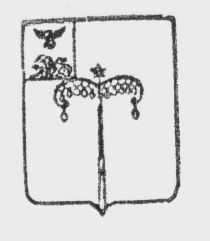 МУНИЦИПАЛЬНый РАЙОН «Красногвардейский район»Белгородской областиМУНИЦИПАЛЬНЫЙ СОВЕТ МУНИЦИПАЛЬНОГО РАЙОНА «КрасногвардейскИЙ Район» заседаниеРЕШЕНИЕиюня  2024 года                                                    ПРОЕКТ                                                                         № О внесении изменений и дополнений в решение пятого заседания Муниципального совета Красногвардейского района от 27 декабря 2023 года № 5 «О районном бюджете на 2024 год и плановый период 2025 и 2026 годов»Муниципальный совет Красногвардейского района  р е ш и л:Внести в решение пятого заседания Муниципального совета муниципального района «Красногвардейский район» Белгородской области от 27 декабря 2023 года № 5 «О районном бюджете на 2024 год и плановый период 2025 и 2026 годов» следующие изменения:1) статью  1 изложить в следующей редакции: 1. Утвердить  основные характеристики районного бюджета  на   2024 год:прогнозируемый общий объем доходов районного бюджета   в сумме  2 211 443,0 тыс.рублей; общий объем расходов районного бюджета  в сумме  2 272 216,0 тыс.рублей;  верхний предел муниципального внутреннего долга Красногвардейского района на 1 января 2025 года в сумме 0 тыс. рублей (приложение №1).Прогнозируемый дефицит районного бюджета  в сумме 60 773,0 тыс.рублей.2. Утвердить основные характеристики районного бюджета   на 2025 и 2026 годы:прогнозируемый общий объем  доходов районного бюджета на 2025 год в сумме 2 448 014,3 тыс.рублей и на 2026 год в сумме 1 789 4745,0 тыс.рублей. общий объем расходов районного бюджета на 2025 год в сумме 2 448 014,3 тыс.рублей, в том числе условно утвержденные расходы в сумме 23 159,0 тыс.рублей  и на 2026 год в сумме 1 7889 475,0 тыс.рублей, том числе условно утвержденные расходы в сумме 27 286,1 тыс.рублей. верхний предел муниципального внутреннего долга Красногвардейского района  на 1  января  2026  года и на 1 января  2027 года в сумме 0 тыс. рублей (приложение №1).2) пункт 1 статьи  5 « Бюджетные ассигнования районного бюджета на 2024 год и на плановый период 2025 и 2026 годов» изложить в следующей редакции: «1. Утвердить общий объем бюджетных ассигнований на исполнение публичных нормативных обязательств на 2024 год в сумме 160 855,5 тыс.рублей, на 2025 год в сумме 161 243,4 тыс.рублей и на 2026 год в сумме 159 066,4 тыс.рублей.        3) пункт 2 статьи 10 «Межбюджетные трансферты» изложить в следующей редакции:«2. Утвердить распределение межбюджетных трансфертов, предоставляемых  бюджетам городского и сельских поселений на 2024 год – 148 827,3 тыс.рублей, на 2025 год – 61 901,6 тыс.рублей, на 2026 год – 51 798,7 тыс.рублей, из них :-   дотации на выравнивание бюджетной обеспеченности городского и сельских поселений  на 2024 и  плановый период  2025 и 2026 годов в сумме на 2024 год 119 785,2 тыс.рублей, 2025 год 59 540,0 тыс.рублей и 2026 год        49 543,0 тыс.рублей (приложения № 10).- иные межбюджетных трансферты  бюджетам  сельских  поселений  на   содержание улично-дорожной сети  на  2024 и   плановый период 2025 и 2026 годов в сумме на 2024 год 13 207,9 тыс.рублей, на 2025 год в сумме 2 100,0 тыс.рублей и 2026 год 2 100,0 тыс.рублей   (приложения № 11) к настоящему решению.- субвенции  бюджетам  сельских  поселений  на  осуществление  полномочий по организации мероприятий при осуществлении деятельности по обращению с животными без владельцев  на  2024 год и плановый период 2025 и 2026 годов  в сумме на 2024 год 255,7 тыс.рублей, на 2025 год 261,6 тыс.рублей и  2026 год 155,7 тыс.рублей (приложения № 12).- субсидии бюджетам городского и сельских поселений на реализацию инициативных проектов «Решаем вместе» на  2024 и   плановый период 2025 и 2026 годов в сумме на 2024 год 15 578,5 тыс.рублей, на 2025 год 0 тыс.рублей, на 2026 год 0 тыс.рублей. (приложения № 13).4) статью  11 изложить в следующей редакции: «Установить  размер резервного фонда администрации Красногвардейского района на 2024 год в сумме 24 808,7 тыс.рублей, на 2025 год в сумме 4 875,0 тыс.рублей и на 2026 год 950,0 тыс.рублей.»5) приложение № 2 изложить в следующей редакции: 	2	                                                                                                                                                                                                                                                                                   «Приложение № 2                                                                                                                                                              УТВЕРЖДЕН                                                                                                                                                                                           решением  Муниципального совета                                                                                                                                       Красногвардейского района                                                                                                                                                   от 27 декабря  2023  года № 5Источники внутреннего финансирования дефицита (профицита)районного бюджета  на 2024 год и плановый период 2025 и 2026 годытыс. рублей                                                                                                                                                                         6) приложение № 4 изложить в следующей редакции:                                                                                                                                                     «Приложение № 4                                                                                                                   УТВЕРЖДЕН                                                                                                                     решением  Муниципального совета                                                                                                                       Красногвардейского района                                                                                                                        от  27 декабря  2023  года № 5                                                        Поступление доходов в районный бюджет на 2024 год  и плановый период 2025 и 2026 годы                                                                                                                                                                                                                          тыс. рублей        7) приложение № 5 изложить в следующей редакции:                                                                                                                                                           « Приложение № 5                                                                                                                                 УТВЕРЖДЕН                                                                                                                                      решением  Муниципального совета                                                                                                                                      Красногвардейского района                                                                                                                                                  от  27  декабря  2023  года № 5Распределение бюджетных ассигнований по разделам, подразделам, целевым статьям (муниципальным программам Красногвардейского района и непрограммным  направлениям деятельности), группам  видов расходов классификации расходов бюджета на 2024 год  и плановый период 2025 и 2026 годов                                                                                                                                                                                                                                                                                       тыс. рублей8) приложение № 6 изложить в следующей редакции:                                                                                                                                  «Приложение № 6                                                                                                                                                                                                   УТВЕРЖДЕН                                                                                                             решением  Муниципального совета                                                                                                             Красногвардейского района                                                                                                                                      от  27 декабря  2023  года № 5Ведомственная  структура расходов районного бюджета на 2024 год и плановый период 2025 и 2026 годовтыс.рублей9) приложение № 7 изложить в следующей редакции:                                                                                                                      «Приложение № 7                                                                                                                                                                                                               УТВЕРЖДЕН                                                                                                                               решением  Муниципального совета                                                                                                                              Красногвардейского района                                                                                                                                               от  27 декабря  2023  года № 5Распределение бюджетных ассигнований по целевым статьям (муниципальным программам Красногвардейского района и непрограммным направлениям деятельности), группам видов расходов, разделам, подразделам классификации расходов бюджета на 2024 год и плановый период 2025 и 2026 годовтыс.руб10) приложение № 10 изложить в следующей редакции:                                                                                                                                                             Приложение № 10                                                                                                                                    УТВЕРЖДЕНЫ                                                                                                                                      решением  Муниципального совета                                                                                                                                     Красногвардейского района                                                                                                                                     от 27 декабря 2023 года № 5          Распределение дотации на выравнивание бюджетной обеспеченности городского и сельских поселений  на 2024 год и плановый период 2025-2026 годы.в тыс. руб.11) приложение № 11 изложить в следующей редакции:                                                                                                                                                        Приложение № 11                                                                                                                     УТВЕРЖДЕНЫ                                                                                                                    решением  Муниципального совета                                                                                                                      Красногвардейского района                                     от 27 декабря 2023 года № 5                               Распределение  иных межбюджетных трансфертов  бюджетам  сельских  поселений  на   содержание улично-дорожной сети   на 2024 год и плановый период  2025 и 2026 годы.                                                                                                                                                                                    тыс.руб.Председатель Муниципального совета       Красногвардейского района                                                                                                                       Л.Н. Митюшин №  п/пКод источниковвнутреннего финансирования дефицита бюджетаНаименование кода поступлений в бюджет, группы, подгруппы, статьи, подстатьи, элемента, подвида, аналитической группы вида источников внутреннего финансирования дефицита бюджетаСумма 2024 годаСумма 2025 годаСумма 2026 года1234561.01 01 00 00 00 0000 000Муниципальные ценные бумаги Красногвардейского района, номинальная стоимость которых указана в валюте Российской Федерации---01 01 00 00 05 0000 710Размещение муниципальных ценных бумаг Красногвардейского района, номинальная стоимость которых указана в валюте Российской Федерации---01 01 00 00 05 0000 810Погашение муниципальных ценных бумаг Красногвардейского района, номинальная стоимость которых указана в валюте Российской Федерации---2.01 02 00 00 00 0000 000Кредиты, полученные районом от кредитных организаций---01 02 00 00 05 0000 710Получение кредита от кредитных организаций бюджетом Красногвардейского района---01 02 00 00 05 0000 810Погашение кредита от кредитных организаций бюджетом Красногвардейского района---3.01 03 00 00 00 0000 000Бюджетные кредиты от других бюджетов бюджетной системы Российской Федерации---01 03 01 00 05 0000 710Получение кредитов от других бюджетов бюджетной системы Российской Федерации---01 03 01 00 05 0000 810Погашение  кредитов от других бюджетов бюджетной системы Российской Федерации4.01 05 00 00 00 0000 000Изменение остатков средств на счетах по учету средств бюджета района60 773,001 05 00 00 00 0000 500Увеличение остатков средств бюджета- 2 211 443,0- 2 448 014,3- 1 789 475,001 05 02 00 00 0000 500Увеличение остатков средств бюджета- 2 211 443,0- 2 448 014,3- 1 789 475,001 05 02 01 00 0000 510Увеличение остатков средств бюджета- 2 211 443,0- 2 448 014,3- 1 789 475,001 05 02 01 05 0000 510Увеличение остатков средств бюджета- 2 211 443,0- 2 448 014,3- 1 789 475,001 05 00 00 00 0000 600Уменьшение остатков средств бюджета2 272 216,02 448 014,31 789 475,001 05 02 00 00 0000 600Уменьшение остатков средств бюджета2 272 216,02 448 014,31 789 475,001 05 02 01 00 0000 610Уменьшение остатков средств бюджета2 272 216,02 448 014,31 789 475,001 05 02 01 05 0000 610Уменьшение остатков средств бюджета2 272 216,02 448 014,31 789 475,05.01 06 00 00 00 0000 000Иные источники внутреннего финансирования дефицитов  бюджетов00001 06 04 00 00 0000 000Исполнение государственных и муниципальных гарантий- 6 500,00001 06 04 01 00 0000 000Исполнение государственных и муниципальных гарантий в валюте Российской Федерации- 6 500,00001 06 04 01 00 0000 800Исполнение государственных и муниципальных гарантий в валюте Российской Федерации в случае, если исполнение гарантом государственных и муниципальных гарантий ведет к возникновению права регрессного требования гаранта к принципалу либо обусловлено уступкой гаранту прав требования бенефициара к принципалу- 6 500,00001 06 04 01 05 0000 810Исполнение муниципальных гарантий Красногвардейского района в валюте Российской Федерации в случае, если исполнение гарантом муниципальных гарантий Красногвардейского района ведет к возникновению права регрессного требования гаранта к принципалу либо обусловлено уступкой гаранту прав требования бенефициара к принципалу- 6 500,00001 06 05 00 00 0000 000Бюджетные кредиты, предоставленные внутри страны в валюте Российской Федерации 6 500,00001 06 05 00 00 0000 600Возврат бюджетных кредитов, предоставленных внутри страны в валюте Российской Федерации6 500,00001 06 05 01 00 0000 600Возврат бюджетных кредитов, предоставленных юридическим лицам в валюте Российской Федерации 6 500,00001 06 05 01 05 0000 640Возврат бюджетных кредитов, предоставленных юридическим лицам из бюджета Красногвардейского  района в валюте Российской Федерации 6 500,000Итого средств, направленных на покрытие дефицита (профицита)60 773,0--».                                                                    Код бюджетной классификации                                                                    Код бюджетной классификацииНаименование показателей2024 год2025 год2026 год1.00.00.00.0.00.0.000.0001.00.00.00.0.00.0.000.000Налоговые и неналоговые доходы782 765,0736 911,0256 853,01.01.00.00.0.00.0.000.0001.01.00.00.0.00.0.000.000Налоги на прибыль, доходы721 147,0682 723,0201 438,01.01.02.00.0.01.0.000.1101.01.02.00.0.01.0.000.110Налог на доходы физических лиц721 147,0682 723,0201 438,01.01.02.00.0.01.0.000.1101.01.02.00.0.01.0.000.110Налог на доходы физических лиц721 147,0682 723,0201 438,01.03.00.000.00.0.000.0001.03.00.000.00.0.000.000Налоги на товары (работы, услуги), реализуемые на территории Российской Федерации23 437,023 080,023 243,01.03.02.000.01.0.000.1101.03.02.000.01.0.000.110Акцизы по подакцизным товарам (продукции), производимым на территории Российской Федерации23 437,023 080,023 243,01.05.00.00.0.00.0.000.0001.05.00.00.0.00.0.000.000Налоги на совокупный доход15 841,013 687,014 237,01.05.01.00.0.01.0000.1101.05.01.00.0.01.0000.110Налог, взимаемый в связи с применением упрощенной системы налогообложения3 080,00,00,01.05.01.00.0.01.0000.1101.05.01.00.0.01.0000.110Налог, взимаемый в связи с применением упрощенной системы налогообложения3 080,00,00,01.05.03.00.0.01.0.000.1101.05.03.00.0.01.0.000.110Единый сельскохозяйственный налог5 777,06 005,06 248,01.05.03.00.0.01.0.000.1101.05.03.00.0.01.0.000.110Единый сельскохозяйственный налог5 777,06 005,06 248,01.05.04.00.0.01.0000.1101.05.04.00.0.01.0000.110Налог, взимаемый в связи с применением патентной системы  налогообложения6 984,07 682,07 989,01.05.04.00.0.01.0000.1101.05.04.00.0.01.0000.110Налог, взимаемый в связи с применением патентной системы  налогообложения6 984,07 682,07 989,01.08.00.00.0.00.0.000.0001.08.00.00.0.00.0.000.000Государственная пошлина3 478,03 618,03 762,01.08.00.00.0.00.0.000.0001.08.00.00.0.00.0.000.000Государственная пошлина3 478,03 618,03 762,01.11.00.00.0.00.0.000.0001.11.00.00.0.00.0.000.000Доходы от использования имущества, находящегося в государственной и муниципальной собственности11 188,011 588,011 888,01.11.05.01.0.00.0.000.1201.11.05.01.0.00.0.000.120Доходы, получаемые в виде арендной платы за земельные участки, государственная собственность на которые не разграничена, а также средства от продажи права на заключение договоров аренды указанных земельных участков9 057,09 156,09 155,01.11.05.01.0.00.0.000.1201.11.05.01.0.00.0.000.120Доходы, получаемые в виде арендной платы за земельные участки, государственная собственность на которые не разграничена, а также средства от продажи права на заключение договоров аренды указанных земельных участков9 057,09 156,09 155,01.11.05.02.0.00.0.000.1201.11.05.02.0.00.0.000.120Доходы, получаемые в виде арендной платы за земли после разграничения государственной собственности на землю, а также средства от продажи права на заключение договоров аренды указанных земельных участков31,032,033,01.11.05.03.0.00.0.000.1201.11.05.03.0.00.0.000.120Доходы от сдачи в аренду имущества, находящегося в оперативном управлении органов государственной власти, органов местного самоуправления, государственных внебюджетных фондов и созданных ими учреждений (за исключением имущества бюджетных и автономных учреждений)700,0700,0700,01.11.05.07.0.00.0.000.1201.11.05.07.0.00.0.000.120Доходы от сдачи в аренду имущества, составляющего государственную (муниципальную) казну (за исключением земельных участков)1 400,01 700,02 000,01.12.00.00.0.00.0.000.0001.12.00.00.0.00.0.000.000Платежи при пользовании природными ресурсами5 230,01 279,01 330,01.12.01.00.0.01.0.000.1201.12.01.00.0.01.0.000.120Плата за негативное воздействие на окружающую среду5 230,01 279,01 330,01.13.00.00.0.00.0.000.0001.13.00.00.0.00.0.000.000Доходы от оказания платных услуг и компенсации затрат государства522,0001.13.02.99.0.00.0.000.1301.13.02.99.0.00.0.000.130Прочие доходы от компенсации затрат государства522,0001.14.00.00.0.00.0.000.0001.14.00.00.0.00.0.000.000Доходы от продажи материальных и нематериальных активов1 505,0500,0500,01.14.02.00.0.00.0.000.0001.14.02.00.0.00.0.000.000Доходы от реализации имущества, находящегося в государственной и муниципальной собственности100,0001.14.06.00.0.00.0.000.0001.14.06.00.0.00.0.000.000Доходы от продажи земельных участков, государственная собственность на которые не разграничена1 405,0500,0500,01.16.00.00.0.00.0.000.0001.16.00.00.0.00.0.000.000Штрафы, санкции, возмещение ущерба404,0422,0440,01.17.00.00.0.00.0.000.0001.17.00.00.0.00.0.000.000Прочие неналоговые доходы бюджетов муниципальных районов13,014,015,02.00.00.00.0.00.0.000.000Безвозмездные поступления1 428 678,01 711 103,31 532 622,02.02.15.00.1.05.0.000.150Дотации бюджетам муниципальных районов на выравнивание бюджетной обеспеченности199 433,1189 461,4288 869,0Субсидии92 613,2369 642,156 847,32.02.20.07.7.05.0.000.150Субсидии бюджетам муниципальных районов на софинансирование капитальных вложений в объекты муниципальной собственности0322 124,79 200,02.02.20.21.6.05.0.000.150Субсидии бюджетам муниципальных районов на осуществление дорожной деятельности в отношении автомобильных дорог общего пользования, а также капитального ремонта и ремонта дворовых территорий многоквартирных домов, проездов к дворовым территориям многоквартирных домов населенных пунктов11 215,7002.02.25.17.9.05.0.000.150Субсидии бюджетам муниципальных районов на проведение мероприятий по обеспечению деятельности советников директора по воспитанию и взаимодействию с детскими общественными объединениями в общеобразовательных организациях4 836,24 836,25 852,92.02.25.30.4.05.0.000.150Субсидии на организацию бесплатного горячего питания обучающихся, получающих начальное общее образование в государственных и муниципальных образовательных организациях (муниципальные образовательные организации)7 315,26 899,85 905,52.02.25.49.7.05.0.000.150Субсидии бюджетам муниципальных районов на реализацию мероприятий по обеспечению жильем молодых семей23 127,225 946,525 600,82.02.25.51.1.05.0.000.150Субсидии бюджетам муниципальных районов на проведение комплексных кадастровых работ4 645,02 666,73 076,92.02.25.51.9.05.0.000.150Субсидии бюджетам муниципальных районов на поддержку отрасли культуры469,7002.02.25.59.9.05.0.000.150Субсидии бюджетам муниципальных районов на подготовку проектов межевания земельных участков и на проведение кадастровых работ23,9002.02.29.99.9.05.0.000.150Прочие субсидии бюджетам муниципальных районов40 980,37 168,27 211,2Субвенции бюджетам бюджетной системы Российской Федерации1 087 038,71 100 392,81 133 233,72.02.30.02.1.05.0.000.150Субвенции бюджетам муниципальных районов на ежемесячное денежное вознаграждение за классное руководство2 799,02 799,02 799,02.02.30.02.2.05.0.000.150Субвенции бюджетам муниципальных районов на предоставление гражданам субсидий на оплату жилого помещения и коммунальных услуг2 796,03 143,03 810,02.02.30.02.4.05.0.000.150Субвенции бюджетам муниципальных районов на выполнение передаваемых полномочий субъектов Российской Федерации976 228,5985 866,81 015 170,62.02.30.02.7.05.0.000.150Субвенции бюджетам муниципальных районов на содержание ребенка в семье опекуна и приемной семье, а также вознаграждение, причитающееся приемному родителю7 759,08 643,09 480,02.02.30.02.9.05.0.000.150Субвенции бюджетам муниципальных районов на компенсацию части платы, взимаемой с родителей (законных представителей) за присмотр и уход за детьми, посещающими образовательные организации, реализующие образовательные программы дошкольного образования6 165,06 165,06 165,02.02.35.08.2.05.0.000.150Субвенции бюджетам муниципальных районов на предоставление жилых помещений детям-сиротам и детям, оставшимся без попечения родителей, лицам из их числа по договорам найма специализированных жилых помещений10 943,119 916,420 713,12.02.35.12.0.05.0.000.150Субвенции бюджетам муниципальных районов на осуществление полномочий по составлению (изменению) списков кандидатов в присяжные заседатели федеральных судов общей юрисдикции в Российской Федерации4,04,275,42.02.35.16.3.05.0.000.150Субвенции бюджетам муниципальных районов на создание системы долговременного ухода за гражданами пожилого возраста и инвалидами3 890,4002.02.35.16.3.05.0.000.150Субвенции бюджетам муниципальных районов на создание системы долговременного ухода за гражданами пожилого возраста и инвалидами5 551,0002.02.35.25.0.05.0.000.150Субвенции бюджетам муниципальных районов на оплату жилищно-коммунальных услуг отдельным категориям граждан49 622,050 403,051 488,02.02.35.30.3.05.0.000.150Субвенции бюджетам муниципальных районов на ежемесячное денежное вознаграждение за классное руководство педагогическим работникам государственных и муниципальных общеобразовательных организаций20 623,720 623,720 623,772.02.35.93.0.05.0.000.150Субвенции бюджетам муниципальных районов на государственную регистрацию актов гражданского состояния1 708,01 742,01 777,02.02.35.46.2.05.0.000.150Субвенции бюджетам муниципальных районов на компенсацию отдельным категориям граждан оплаты взноса на капитальный ремонт общего имущества в многоквартирном доме55,056,060,02.02.39.99.9.05.0.000.150Прочие субвенции бюджетам муниципальных районов2 784,41 030,71 071,9Иные межбюджетные трансферты49 593,051 607,053 672,02.02.40.01.4.05.0.000.150Межбюджетные трансферты, передаваемые бюджетам муниципальных районов из бюджетов поселений на осуществление части полномочий по решению вопросов местного значения в соответствии с заключенными соглашениями49 593,051 607,053 672,0Итого2 211 443,02 448 014,31 789 475,0Наименование показателяКБККБККБККБК2024 год2025 год2026 годНаименование показателяРазделПодразделКЦСРКВР2024 год2025 год2026 год12345678ОБЩЕГОСУДАРСТВЕННЫЕ ВОПРОСЫ01121 306,5100 801,277 118,4Функционирование высшего должностного лица субъекта Российской Федерации и муниципального образования01022 943,02 690,02 510,0Функционирование высшего должностного лица субъекта Российской Федерации и муниципального образования010200000000002 943,02 690,02 510,0Реализация функций органов местного самоуправления Красногвардейского района010299000000002 943,02 690,02 510,0Иные непрограммные мероприятия010299900000002 943,02 690,02 510,0Расходы на выплаты по оплате труда высшего должностного лица муниципального образования в рамках непрограммных расходов010299900002102 943,02 690,02 510,0Расходы на выплаты персоналу в целях обеспечения выполнения функций государственными (муниципальными) органами, казенными учреждениями, органами управления государственными внебюджетными фондами010299900002101002 943,02 690,02 510,0Функционирование законодательных (представительных) органов государственной власти и представительных органов муниципальных образований01031 061,01 079,01 008,0Функционирование законодательных (представительных) органов государственной власти и представительных органов муниципальных образований010300000000001 061,01 079,01 008,0Реализация функций органов местного самоуправления Красногвардейского района010399000000001 061,01 079,01 008,0Иные непрограммные мероприятия010399900000001 061,01 079,01 008,0Расходы на выплаты по оплате труда председателя законодательного (представительного) органа государственной власти в рамках непрограммных расходов010399900005101 061,01 079,01 008,0Расходы на выплаты персоналу в целях обеспечения выполнения функций государственными (муниципальными) органами, казенными учреждениями, органами управления государственными внебюджетными фондами010399900005101001 061,01 079,01 008,0Функционирование Правительства Российской Федерации, высших исполнительных органов субъектов Российской Федерации, местных администраций010463 617,063 672,050 083,0Функционирование Правительства Российской Федерации, высших исполнительных органов субъектов Российской Федерации, местных администраций0104000000000063 617,063 672,050 083,0Реализация функций органов местного самоуправления Красногвардейского района0104990000000063 617,063 672,050 083,0Иные непрограммные мероприятия0104999000000063 617,063 672,050 083,0Обеспечение функций органов власти Красногвардейского района в рамках непрограммных расходов0104999009001963 617,063 672,050 083,0Расходы на выплаты персоналу в целях обеспечения выполнения функций государственными (муниципальными) органами, казенными учреждениями, органами управления государственными внебюджетными фондами0104999009001910050 958,050 839,046 601,0Закупка товаров, работ и услуг для обеспечения государственных (муниципальных) нужд0104999009001920011 804,012 108,02 807,0Иные бюджетные ассигнования01049990090019800855,0725,0675,0Судебная система01054,04,275,4Судебная система010500000000004,04,275,4Реализация функций органов местного самоуправления Красногвардейского района010599000000004,04,275,4Иные непрограммные мероприятия010599900000004,04,275,4Составление (изменению) списков кандидатов в присяжные заседатели федеральных судов общей юрисдикции РФ в рамках непрограммных расходов010599900512004,04,275,4Закупка товаров, работ и услуг для обеспечения государственных (муниципальных) нужд010599900512002004,04,275,4Обеспечение деятельности финансовых, налоговых и таможенных органов и органов финансового (финансово-бюджетного) надзора010620 067,819 529,015 789,0Обеспечение деятельности финансовых, налоговых и таможенных органов и органов финансового (финансово-бюджетного) надзора0106000000000020 067,819 529,015 789,0Реализация функций органов местного самоуправления Красногвардейского района0106990000000020 067,819 529,015 789,0Иные непрограммные мероприятия0106999000000020 067,819 529,015 789,0Расходы на выплаты по оплате труда председателя контрольно-ревизионной комиссии в рамках непрограммных расходов010699900008101 963,02 017,01 865,0Расходы на выплаты персоналу в целях обеспечения выполнения функций государственными (муниципальными) органами, казенными учреждениями, органами управления государственными внебюджетными фондами010699900008101001 963,02 017,01 865,0Обеспечение функций органов власти Красногвардейского района в рамках непрограммных расходов0106999009001918 104,817 512,013 924,0Расходы на выплаты персоналу в целях обеспечения выполнения функций государственными (муниципальными) органами, казенными учреждениями, органами управления государственными внебюджетными фондами0106999009001910015 432,016 129,013 924,0Закупка товаров, работ и услуг для обеспечения государственных (муниципальных) нужд010699900900192002 667,81 378,00,0Иные бюджетные ассигнования010699900900198005,05,00,0Резервные фонды011124 808,74 875,0950,0Резервные фонды0111000000000024 808,74 875,0950,0Реализация функций органов местного самоуправления Красногвардейского района0111990000000024 808,74 875,0950,0Иные непрограммные мероприятия0111999000000024 808,74 875,0950,0Резервный фонд в рамках непрограммных расходов0111999002055024 808,74 875,0950,0Иные бюджетные ассигнования0111999002055080024 808,74 875,0950,0Другие общегосударственные вопросы01138 805,08 952,06 703,0Другие общегосударственные вопросы011300000000008 805,08 952,06 703,0Муниципальная программа Красногвардейского района «Обеспечение безопасности жизнедеятельности населения на территории Красногвардейского района»01130100000000930,0966,01 001,0Подпрограмма «Профилактика безнадзорности и правонарушений несовершеннолетних» муниципальной программы Красногвардейского района «Обеспечение безопасности жизнедеятельности населения на территории Красногвардейского района»01130130000000930,0966,01 001,0Осуществление полномочий по созданию и организации деятельности комиссии по делам несовершеннолетних и защите их прав при администрации района01130130271220930,0966,01 001,0Расходы на выплаты персоналу в целях обеспечения выполнения функций государственными (муниципальными) органами, казенными учреждениями, органами управления государственными внебюджетными фондами01130130271220100822,0858,0893,0Закупка товаров, работ и услуг для обеспечения государственных (муниципальных) нужд01130130271220200108,0108,0108,0Муниципальная программа Красногвардейского района «Развитие информационного общества в Красногвардейском районе»011310000000007 875,07 986,05 702,0Подпрограмма «Развитие информационного общества» муниципальной программы Красногвардейского района «Развитие информационного общества в Красногвардейском районе»011310100000007 875,07 986,05 702,0Обеспечение деятельности (оказание услуг) муниципальных учреждений (организаций)011310101005907 875,07 986,05 702,0Закупка товаров, работ и услуг для обеспечения государственных (муниципальных) нужд011310101005902007 875,07 986,05 702,0НАЦИОНАЛЬНАЯ БЕЗОПАСНОСТЬ И ПРАВООХРАНИТЕЛЬНАЯ ДЕЯТЕЛЬНОСТЬ0317 106,110 288,07 649,0Органы юстиции03041 708,01 742,01 777,0Органы юстиции030400000000001 708,01 742,01 777,0Реализация функций органов местного самоуправления Красногвардейского района030499000000001 708,01 742,01 777,0Иные непрограммные мероприятия030499900000001 708,01 742,01 777,0Государственная регистрация актов гражданского состояния в рамках непрограммных расходов030499900593001 708,01 742,01 777,0Расходы на выплаты персоналу в целях обеспечения выполнения функций государственными (муниципальными) органами, казенными учреждениями, органами управления государственными внебюджетными фондами030499900593001001 691,01 725,01 759,0Закупка товаров, работ и услуг для обеспечения государственных (муниципальных) нужд0304999005930020017,017,018,0Защита населения и территории от чрезвычайных ситуаций природного и техногенного характера, пожарная безопасность03107 300,87 295,05 872,0Защита населения и территории от чрезвычайных ситуаций природного и техногенного характера, пожарная безопасность031000000000007 300,87 295,05 872,0Муниципальная программа Красногвардейского района «Обеспечение безопасности жизнедеятельности населения на территории Красногвардейского района»031001000000007 300,87 295,05 872,0Подпрограмма «Снижение рисков и смягчение последствий чрезвычайных ситуаций природного и техногенного характера, пожарная безопасность и защита населения» муниципальной программы Красногвардейского района «Обеспечение безопасности жизнедеятельности населения на территории Красногвардейского района»031001400000007 300,87 295,05 872,0Обеспечение деятельности (оказание услуг) муниципальных учреждений (организаций)031001404005907 300,87 295,05 872,0Расходы на выплаты персоналу в целях обеспечения выполнения функций государственными (муниципальными) органами, казенными учреждениями, органами управления государственными внебюджетными фондами031001404005901006 781,07 105,05 872,0Закупка товаров, работ и услуг для обеспечения государственных (муниципальных) нужд03100140400590200519,8190,00,0Другие вопросы в области национальной безопасности и правоохранительной деятельности03148 097,31 251,00,0Другие вопросы в области национальной безопасности и правоохранительной деятельности031400000000008 097,31 251,00,0Муниципальная программа Красногвардейского района «Обеспечение безопасности жизнедеятельности населения на территории Красногвардейского района»031401000000008 097,31 251,00,0Подпрограмма «Профилактика правонарушений и преступлений, обеспечение безопасности дорожного движения» муниципальной программы Красногвардейского района «Обеспечение безопасности жизнедеятельности населения на территории Красногвардейского района»031401100000001 175,0742,00,0Мероприятия по профилактике правонарушений и преступлений031401101299901 175,0742,00,0Закупка товаров, работ и услуг для обеспечения государственных (муниципальных) нужд031401101299902001 105,0674,00,0Социальное обеспечение и иные выплаты населению0314011012999030070,068,00,0Подпрограмма «Профилактика немедицинского потребления наркотических средств и психотропных веществ» муниципальной программы Красногвардейского района «Обеспечение безопасности жизнедеятельности населения на территории Красногвардейского района»0314012000000088,082,00,0Мероприятия по антинаркотической пропаганде и антинаркотическому просвещению0314012012999088,082,00,0Закупка товаров, работ и услуг для обеспечения государственных (муниципальных) нужд0314012012999020050,047,00,0Предоставление субсидий бюджетным, автономным учреждениям и иным некоммерческим организациям0314012012999060038,035,00,0Подпрограмма «Профилактика безнадзорности и правонарушений несовершеннолетних» муниципальной программы Красногвардейского района «Обеспечение безопасности жизнедеятельности населения на территории Красногвардейского района»03140130000000170,0166,00,0Мероприятия направленные на повышение эффективности работы системы профилактики безнадзорности и правонарушений03140130129990170,0166,00,0Закупка товаров, работ и услуг для обеспечения государственных (муниципальных) нужд03140130129990200170,0166,00,0Подпрограмма «Снижение рисков и смягчение последствий чрезвычайных ситуаций природного и техногенного характера, пожарная безопасность и защита населения» муниципальной программы Красногвардейского района «Обеспечение безопасности жизнедеятельности населения на территории Красногвардейского района»031401400000006 648,3247,00,0Резервный фонд администрации района031401403205505 843,30,00,0Закупка товаров, работ и услуг для обеспечения государственных (муниципальных) нужд031401403205502005 843,30,00,0Мероприятия по подготовке населения и организаций к действиям в чрезвычайным ситуациям в мирное и военное время03140140329990805,0247,00,0Расходы на выплаты персоналу в целях обеспечения выполнения функций государственными (муниципальными) органами, казенными учреждениями, органами управления государственными внебюджетными фондами03140140329990100109,00,00,0Закупка товаров, работ и услуг для обеспечения государственных (муниципальных) нужд03140140329990200696,0247,00,0Подпрограмма «Профилактика проявлений терроризма и экстремизма» муниципальной программы Красногвардейского района «Обеспечение безопасности жизнедеятельности населения на территории Красногвардейского района»0314015000000016,014,00,0Мероприятия0314015012999016,014,00,0Закупка товаров, работ и услуг для обеспечения государственных (муниципальных) нужд0314015012999020013,011,00,0Предоставление субсидий бюджетным, автономным учреждениям и иным некоммерческим организациям031401501299906003,03,00,0НАЦИОНАЛЬНАЯ ЭКОНОМИКА04175 331,9140 054,267 358,1Сельское хозяйство и рыболовство0405637,4633,7542,6Сельское хозяйство и рыболовство04050000000000637,4633,7542,6Муниципальная программа Красногвардейского района «Обеспечение доступным и комфортным жильём и коммунальными услугами жителей Красногвардейского района»0405080000000023,90,00,0Подпрограмма «Создание условий для обеспечения населения качественными услугами жилищно-коммунального хозяйства муниципальной программы Красногвардейского района «Обеспечение доступным и комфортным жильём и коммунальными услугами жителей Красногвардейского района»0405082000000023,90,00,0Субсидии на подготовку проектов межевания земельных участков и на проведение кадастровых работ040508206L599023,90,00,0Закупка товаров, работ и услуг для обеспечения государственных (муниципальных) нужд040508206L599020023,90,00,0Реализация функций органов местного самоуправления Красногвардейского района04059900000000613,5633,7542,6Иные непрограммные мероприятия04059990000000613,5633,7542,6Субвенций по содержанию сибиреязвенных скотомогильников (биометрических ям), находящихся в собственности Белгородской области04059990073780357,8372,1386,9Расходы на выплаты персоналу в целях обеспечения выполнения функций государственными (муниципальными) органами, казенными учреждениями, органами управления государственными внебюджетными фондами04059990073780100357,8372,1386,9Осуществление полномочий по организации мероприятий при осуществлении деятельности по обращению с животными без владельцев04059990073880255,7261,6155,7Межбюджетные трансферты04059990073880500255,7261,6155,7Водное хозяйство04060,0246,40,0Водное хозяйство040600000000000,0246,40,0Муниципальная программа Красногвардейского района «Обеспечение доступным и комфортным жильём и коммунальными услугами жителей Красногвардейского района»040608000000000,0246,40,0Подпрограмма «Создание условий для обеспечения населения качественными услугами жилищно-коммунального хозяйства муниципальной программы Красногвардейского района «Обеспечение доступным и комфортным жильём и коммунальными услугами жителей Красногвардейского района»040608200000000,0246,40,0Разработка проектно-сметной документации на осуществление капитального ремонта гидротехнических сооружений040608204637600,012,40,0Закупка товаров, работ и услуг для обеспечения государственных (муниципальных) нужд040608204637602000,012,40,0Разработка проектно-сметной документации на осуществление капитального ремонта гидротехнических сооружений040608204737600,0234,00,0Закупка товаров, работ и услуг для обеспечения государственных (муниципальных) нужд040608204737602000,0234,00,0Транспорт040822 561,422 721,429,4Транспорт0408000000000022 561,422 721,429,4Муниципальная программа «Совершенствование и развитие транспортной системы и дорожной сети Красногвардейского района»0408090000000022 561,422 721,429,4Подпрограмма «Совершенствование и развитие транспортной системы» муниципальной системы Красногвардейского района «муниципальной программы Красногвардейского района «Совершенствование и развитие транспортной системы и дорожной сети Красногвардейского района»0408092000000022 561,422 721,429,4Обеспечение равной доступности услуг общественного транспорта на территории Белгородской области для отдельных категорий граждан, оказание мер социальной поддержки которым относится к ведению Российской Федерации и субъектов Российской Федерации0408092016382022 502,022 663,00,0Закупка товаров, работ и услуг для обеспечения государственных (муниципальных) нужд0408092016382020022 502,022 663,00,0Компенсация потерь в доходах организациям автомобильного транспорта осуществляющим перевозки по льготным тарифам на проезд обучающимся и воспитанникам общеобразовательных учреждений, учащимся очной формы обучения образовательных учреждений начального профессионального и среднего профессионального образования автомобильным транспортом общего пользования0408092026043030,029,00,0Закупка товаров, работ и услуг для обеспечения государственных (муниципальных) нужд0408092026043020030,029,00,0Субсидии на компенсацию потерь в доходах перевозчикам, предоставляющим льготный проезд студентам и аспирантам очной формы обучения, студентам с ограниченными возможностями здоровья и инвалидностью очно-заочной формы обучения организаций высшего и среднего профессионального образования области в городском и пригородном сообщении на территории Белгородской области040809202638301,11,11,1Закупка товаров, работ и услуг для обеспечения государственных (муниципальных) нужд040809202638302001,11,11,1Субсидии на компенсацию потерь в доходах перевозчикам, предоставляющим льготный проезд студентам и аспирантам очной формы обучения, студентам с ограниченными возможностями здоровья и инвалидностью очно-заочной формы обучения организаций высшего и среднего профессионального образования области в городском и пригородном сообщении на территории Белгородской области0408092027383020,220,220,2Закупка товаров, работ и услуг для обеспечения государственных (муниципальных) нужд0408092027383020020,220,220,2Субвенции на исполнение полномочий по установлению органами местного самоуправления регулируемых тарифов на перевозки по муниципальным регулярных перевозок040809202738508,18,18,1Закупка товаров, работ и услуг для обеспечения государственных (муниципальных) нужд040809202738502008,18,18,1Дорожное хозяйство (дорожные фонды)040942 751,823 080,02 100,0Дорожное хозяйство (дорожные фонды)0409000000000042 751,823 080,02 100,0Муниципальная программа «Совершенствование и развитие транспортной системы и дорожной сети Красногвардейского района»0409090000000029 543,820 980,00,0Подпрограмма «Совершенствование и развитие дорожной сети» муниципальной программы Красногвардейского района «Совершенствование и развитие транспортной системы и дорожной сети Красногвардейского района»0409091000000029 543,820 980,00,0Резервный фонд администрации района040909101205501 826,00,00,0Закупка товаров, работ и услуг для обеспечения государственных (муниципальных) нужд040909101205502001 826,00,00,0Капитальный ремонт автомобильных дорог общего пользования местного значения в рамках подпрограммы «Совершенствование и развитие дорожной сети» муниципальной программы Красногвардейского района «Совершенствование и развитие транспортной системы и дорожной сети Красногвардейского района »0409091012058015 826,820 980,00,0Закупка товаров, работ и услуг для обеспечения государственных (муниципальных) нужд0409091012058020015 826,820 980,00,0Разработка проектно-сметной и другой документации0409091016050085,10,00,0Закупка товаров, работ и услуг для обеспечения государственных (муниципальных) нужд0409091016050020085,10,00,0Капитальный ремонт автомобильных дорог общего пользования04090910162140590,30,00,0Закупка товаров, работ и услуг для обеспечения государственных (муниципальных) нужд04090910162140200590,30,00,0Капитальный ремонт автомобильных дорог общего пользования0409091017214011 215,70,00,0Закупка товаров, работ и услуг для обеспечения государственных (муниципальных) нужд0409091017214020011 215,70,00,0Реализация функций органов местного самоуправления Красногвардейского района0409990000000013 207,92 100,02 100,0Иные непрограммные мероприятия0409999000000013 207,92 100,02 100,0Передаваемые полномочия по содержанию и ремонту автомобильных дорог общего пользования в рамках непрограммных расходов0409999002057013 207,92 100,02 100,0Межбюджетные трансферты0409999002057050013 207,92 100,02 100,0Другие вопросы в области национальной экономики0412109 381,493 372,764 686,1Другие вопросы в области национальной экономики04120000000000109 381,493 372,764 686,1Муниципальная программа Красногвардейского района «Развитие культуры и искусства Красногвардейского района»04120300000000190,0193,00,0Подпрограмма «Развитие внутреннего и въездного туризма» муниципальной программы Красногвардейского района «Развитие культуры и искусства Красногвардейского района»04120340000000190,0193,00,0Мероприятия по событийному туризму04120340129990190,0193,00,0Закупка товаров, работ и услуг для обеспечения государственных (муниципальных) нужд0412034012999020025,025,00,0Предоставление субсидий бюджетным, автономным учреждениям и иным некоммерческим организациям04120340129990600165,0168,00,0Муниципальная программа Красногвардейского района «Обеспечение доступным и комфортным жильём и коммунальными услугами жителей Красногвардейского района»041208000000009 750,02 826,73 261,9Подпрограмма «Создание условий для обеспечения населения качественными услугами жилищно-коммунального хозяйства муниципальной программы Красногвардейского района «Обеспечение доступным и комфортным жильём и коммунальными услугами жителей Красногвардейского района»041208200000009 750,02 826,73 261,9Организация и проведение комплексных кадастровых работ, в том числе подготовка проектов межевания территорий и иной проектной и землеустроительной документации, необходимой для их выполнения04120820660470250,00,00,0Закупка товаров, работ и услуг для обеспечения государственных (муниципальных) нужд04120820660470200203,90,00,0Межбюджетные трансферты0412082066047050046,10,00,0Организация и проведение комплексных кадастровых работ, в том числе подготовка проектов межевания территорий и иной проектной и землеустроительной документации, необходимой для их выполнения041208206704704 500,00,00,0Закупка товаров, работ и услуг для обеспечения государственных (муниципальных) нужд041208206704702003 670,50,00,0Межбюджетные трансферты04120820670470500829,50,00,0Проведение комплексных кадастровых работ041208206L51105 000,02 826,73 261,9Закупка товаров, работ и услуг для обеспечения государственных (муниципальных) нужд041208206L51102005 000,02 826,73 261,9Реализация функций органов местного самоуправления Красногвардейского района0412990000000099 441,490 353,061 424,2Иные непрограммные мероприятия0412999000000099 441,490 353,061 424,2Обеспечение деятельности муниципальных учреждений в рамках непрограммных расходов0412999000059098 079,089 135,061 424,2Расходы на выплаты персоналу в целях обеспечения выполнения функций государственными (муниципальными) органами, казенными учреждениями, органами управления государственными внебюджетными фондами0412999000059010092 126,888 190,061 424,2Закупка товаров, работ и услуг для обеспечения государственных (муниципальных) нужд041299900005902005 927,2945,00,0Иные бюджетные ассигнования0412999000059080025,00,00,0Реализация мероприятий по межеванию и оценке земельных участков, имущества041299900604601 362,41 218,00,0Закупка товаров, работ и услуг для обеспечения государственных (муниципальных) нужд041299900604602001 356,31 218,00,0Иные бюджетные ассигнования041299900604608006,10,00,0ЖИЛИЩНО-КОММУНАЛЬНОЕ ХОЗЯЙСТВО0571 495,228 144,028 782,0Жилищное хозяйство050117 440,1130,00,0Жилищное хозяйство0501000000000017 440,1130,00,0Муниципальная программа Красногвардейского района «Обеспечение доступным и комфортным жильём и коммунальными услугами жителей Красногвардейского района»0501080000000017 440,1130,00,0Подпрограмма «Стимулирование развития жилищного строительств» муниципальной программы Красногвардейского района «Обеспечение доступным и комфортным жильём и коммунальными услугами жителей Красногвардейского района»0501081000000017 312,10,00,0Реализация мероприятий, предусмотренных региональной программой переселения граждан из непригодного для проживания жилищного фонда0501081016056017 312,10,00,0Иные бюджетные ассигнования0501081016056080017 312,10,00,0Подпрограмма «Создание условий для обеспечения населения качественными услугами жилищно-коммунального хозяйства муниципальной программы Красногвардейского района «Обеспечение доступным и комфортным жильём и коммунальными услугами жителей Красногвардейского района»05010820000000128,0130,00,0Капитальный ремонт объектов муниципальной собственности05010820122110128,0130,00,0Закупка товаров, работ и услуг для обеспечения государственных (муниципальных) нужд05010820122110200128,0130,00,0Коммунальное хозяйство0502785,30,00,0Коммунальное хозяйство05020000000000785,30,00,0Муниципальная программа Красногвардейского района «Обеспечение доступным и комфортным жильём и коммунальными услугами жителей Красногвардейского района»05020800000000785,30,00,0Подпрограмма «Создание условий для обеспечения населения качественными услугами жилищно-коммунального хозяйства муниципальной программы Красногвардейского района «Обеспечение доступным и комфортным жильём и коммунальными услугами жителей Красногвардейского района»05020820000000785,30,00,0Разработка проектно-сметной и другой документации05020820460500785,30,00,0Закупка товаров, работ и услуг для обеспечения государственных (муниципальных) нужд05020820460500200785,30,00,0Благоустройство050353 269,828 014,028 782,0Благоустройство0503000000000053 269,828 014,028 782,0Муниципальная программа Красногвардейского района «Обеспечение населения Красногвардейского района информацией о деятельности органов муниципальной власти и приоритетах муниципальной политики»05030600000000350,0341,00,0Подпрограмма "Развитие и поддержка общественного самоуправления на территории Красногвардейского района "05030620000000350,0341,00,0Реализация проектов реализуемых ТОС в муниципальных образованиях05030620861420100,0100,00,0Социальное обеспечение и иные выплаты населению05030620861420300100,0100,00,0Реализация проектов реализуемых ТОС в муниципальных образованиях05030620961420250,0241,00,0Закупка товаров, работ и услуг для обеспечения государственных (муниципальных) нужд050306209614202000,0241,00,0Межбюджетные трансферты05030620961420500250,00,00,0Муниципальная программа Красногвардейского района «Обеспечение доступным и комфортным жильём и коммунальными услугами жителей Красногвардейского района»0503080000000026 933,027 673,028 782,0Подпрограмма «Создание условий для обеспечения населения качественными услугами жилищно-коммунального хозяйства муниципальной программы Красногвардейского района «Обеспечение доступным и комфортным жильём и коммунальными услугами жителей Красногвардейского района»0503082000000026 933,027 673,028 782,0Организация наружного освещения населённых пунктов Белгородской области050308202713406 648,06 914,07 191,0Закупка товаров, работ и услуг для обеспечения государственных (муниципальных) нужд050308202713402006 648,06 914,07 191,0Организация наружного освещения населённых пунктов Белгородской области050308202S134019 944,020 742,021 573,0Закупка товаров, работ и услуг для обеспечения государственных (муниципальных) нужд050308202S134020019 944,020 742,021 573,0Выплата социального пособия на погребение и возмещение расходов по гарантированному перечню услуг по погребению в рамках ст.12 Федерального Закона от 12.01.1996 № 8-ФЗ0503082037135016,017,018,0Закупка товаров, работ и услуг для обеспечения государственных (муниципальных) нужд0503082037135020016,017,018,0Разработка проектно-сметной и другой документации05030820460500325,00,00,0Закупка товаров, работ и услуг для обеспечения государственных (муниципальных) нужд05030820460500200325,00,00,0Муниципальная программа " Формирование современной городской среды на территории Красногвардейского района"0503120000000015 578,50,00,0Подпрограмма "Реализация инициативных проектов"0503123000000015 578,50,00,0Субсидии бюджетам муниципальных районов городских округов Белгородской области на реализацию инициативных проектов "Решаем вместе"050312301603003 078,50,00,0Межбюджетные трансферты050312301603005003 078,50,00,0Субсидии бюджетам муниципальных районов городских округов Белгородской области на реализацию инициативных проектов "Решаем вместе"0503123017030012 500,00,00,0Межбюджетные трансферты0503123017030050012 500,00,00,0Реализация функций органов местного самоуправления Красногвардейского района0503990000000010 408,20,00,0Иные непрограммные мероприятия0503999000000010 408,20,00,0Обеспечение деятельности муниципальных учреждений в рамках непрограммных расходов0503999000059010 408,20,00,0Закупка товаров, работ и услуг для обеспечения государственных (муниципальных) нужд0503999000059020010 408,20,00,0ОХРАНА ОКРУЖАЮЩЕЙ СРЕДЫ06606,0630,0654,0Другие вопросы в области охраны окружающей среды0605606,0630,0654,0Другие вопросы в области охраны окружающей среды06050000000000606,0630,0654,0Муниципальная программа Красногвардейского района «Обеспечение безопасности жизнедеятельности населения на территории Красногвардейского района»06050100000000606,0630,0654,0Подпрограмма «Профилактика правонарушений и преступлений, обеспечение безопасности дорожного движения» муниципальной программы Красногвардейского района «Обеспечение безопасности жизнедеятельности населения на территории Красногвардейского района»06050110000000606,0630,0654,0Осуществление отдельных государственных полномочий по рассмотрению дел об административных правонарушениях06050110371310606,0630,0654,0Расходы на выплаты персоналу в целях обеспечения выполнения функций государственными (муниципальными) органами, казенными учреждениями, органами управления государственными внебюджетными фондами06050110371310100556,0580,0604,0Закупка товаров, работ и услуг для обеспечения государственных (муниципальных) нужд0605011037131020050,050,050,0ОБРАЗОВАНИЕ071 106 474,61 362 198,7893 824,2Дошкольное образование0701210 212,6214 289,0184 509,7Дошкольное образование07010000000000210 212,6214 289,0184 509,7Муниципальная программа Красногвардейского района « Развитие образования Красногвардейского района»07010200000000210 212,6214 289,0184 509,7Подпрограмма «Развитие дошкольного образования» муниципальной программы Красногвардейского района «Развитие образования Красногвардейского района»07010210000000210 212,6214 289,0184 509,7Обеспечение реализации прав граждан на получение общедоступного и бесплатного дошкольного образования в муниципальных и негосударственных дошкольных образовательных организациях в рамках подпрограммы «Развитие дошкольного образования» муниципальной программы Красногвардейского района «Развитие образования Красногвардейского района »07010210173020170 304,6177 413,1184 509,7Предоставление субсидий бюджетным, автономным учреждениям и иным некоммерческим организациям07010210173020600170 304,6177 413,1184 509,7Обеспечение деятельности (оказание услуг) муниципальных учреждений (организаций)0701021030059039 718,036 875,90,0Предоставление субсидий бюджетным, автономным учреждениям и иным некоммерческим организациям0701021030059060039 718,036 875,90,0Резервный фонд администрации района07010210320550190,00,00,0Предоставление субсидий бюджетным, автономным учреждениям и иным некоммерческим организациям07010210320550600190,00,00,0Общее образование0702677 250,7939 151,6601 245,7Общее образование07020000000000677 250,7939 151,6601 245,7Муниципальная программа Красногвардейского района « Развитие образования Красногвардейского района»07020200000000677 250,7939 151,6601 245,7Подпрограмма «Развитие общего образования» муниципальной программы Красногвардейского района «Развитие образования Красногвардейского района»07020220000000677 250,7652 013,8601 245,7Реализация государственного стандарта общего образования07020220173040498 375,9486 698,5505 592,5Предоставление субсидий бюджетным, автономным учреждениям и иным некоммерческим организациям07020220173040600498 375,9486 698,5505 592,5Выплата ежемесячного денежного вознаграждения за выполнение функций классного руководителя педагогическим работникам муниципальных образовательных учреждений0702022025303020 623,720 623,720 623,7Предоставление субсидий бюджетным, автономным учреждениям и иным некоммерческим организациям0702022025303060020 623,720 623,720 623,7Выплата ежемесячного денежного вознаграждения за выполнение функций классного руководителя педагогическим работникам муниципальных образовательных учреждений070202202730602 799,02 799,02 799,0Предоставление субсидий бюджетным, автономным учреждениям и иным некоммерческим организациям070202202730606002 799,02 799,02 799,0Обеспечение деятельности (оказание услуг) муниципальных учреждений (организаций)07020220300590144 309,7132 683,866 325,0Предоставление субсидий бюджетным, автономным учреждениям и иным некоммерческим организациям07020220300590600144 309,7132 683,866 325,0Резервный фонд администрации района070202203205501 380,60,00,0Предоставление субсидий бюджетным, автономным учреждениям и иным некоммерческим организациям070202203205506001 380,60,00,0Разработка проектно-сметной и другой документации07020220360500137,60,00,0Закупка товаров, работ и услуг для обеспечения государственных (муниципальных) нужд07020220360500200137,60,00,0Субсидии на организацию бесплатного горячего питания обучающихся, получающих начальное общее образование в государственных и муниципальных образовательных организациях070202204L30409 624,29 208,85 905,5Предоставление субсидий бюджетным, автономным учреждениям и иным некоммерческим организациям070202204L30406009 624,29 208,85 905,5Подпрограмма "Капитальные вложения в сфере "Образование"070202700000000,0287 137,80,0Строительство (реконструкция) и капитальный ремонт объектов системы общего образования070202701301100,014 356,90,0Закупка товаров, работ и услуг для обеспечения государственных (муниципальных) нужд070202701301102000,014 356,90,0Строительство (реконструкция) и капитальный ремонт объектов системы общего образования070202701401100,0272 780,90,0Закупка товаров, работ и услуг для обеспечения государственных (муниципальных) нужд070202701401102000,0272 780,90,0Дополнительное образование детей0703122 873,5119 024,944 254,0Дополнительное образование детей07030000000000122 873,5119 024,944 254,0Муниципальная программа Красногвардейского района « Развитие образования Красногвардейского района»0703020000000068 814,965 634,90,0Подпрограмма «Развитие дополнительного образования детей» муниципальной программы Красногвардейского района «Развитие образования Красногвардейского района»0703023000000068 814,965 634,90,0Обеспечение деятельности (оказание услуг) муниципальных учреждений (организаций)0703023010059035 730,923 975,80,0Предоставление субсидий бюджетным, автономным учреждениям и иным некоммерческим организациям0703023010059060035 730,923 975,80,0Резервный фонд администрации района0703023012055030,00,00,0Предоставление субсидий бюджетным, автономным учреждениям и иным некоммерческим организациям0703023012055060030,00,00,0Обеспечение деятельности (оказание услуг) муниципальных учреждений (организаций)0703023020059015 811,016 326,10,0Предоставление субсидий бюджетным, автономным учреждениям и иным некоммерческим организациям0703023020059060015 811,016 326,10,0Резервный фонд администрации района0703023022055010,00,00,0Предоставление субсидий бюджетным, автономным учреждениям и иным некоммерческим организациям0703023022055060010,00,00,0Обеспечение функционирования системы персонифицированного финансирования дополнительного образования детей0703023030059017 233,025 333,00,0Предоставление субсидий бюджетным, автономным учреждениям и иным некоммерческим организациям0703023030059060017 233,025 333,00,0Муниципальная программа Красногвардейского района «Развитие культуры и искусства Красногвардейского района»0703030000000049 066,648 382,040 807,0Подпрограмма "Развитие дополнительного образования детей муниципальной программы Красногвардейского района "Развитие культуры и искусства Красногвардейского района"0703037000000049 066,648 382,040 807,0Обеспечение деятельности (оказание услуг) муниципальных учреждений (организаций)0703037010059048 799,648 382,040 807,0Предоставление субсидий бюджетным, автономным учреждениям и иным некоммерческим организациям0703037010059060048 799,648 382,040 807,0Резервный фонд администрации района07030370120550267,00,00,0Предоставление субсидий бюджетным, автономным учреждениям и иным некоммерческим организациям07030370120550600267,00,00,0Муниципальная программа Красногвардейского района «Развитие физической культуры и спорта в Красногвардейском районе»070305000000004 992,05 008,03 447,0Подпрограмма «Повышение вовлечённости и мотивация граждан к регулярным занятиям физической культурой и спортом» муниципальной программы Красногвардейского района «Развитие физической культуры и спорта в Красногвардейском районе»070305200000004 992,05 008,03 447,0Обеспечение деятельности (оказание услуг) муниципальных учреждений (организаций)070305201005904 992,05 008,03 447,0Предоставление субсидий бюджетным, автономным учреждениям и иным некоммерческим организациям070305201005906004 992,05 008,03 447,0Профессиональная подготовка, переподготовка и повышение квалификации0705428,0417,00,0Профессиональная подготовка, переподготовка и повышение квалификации07050000000000428,0417,00,0Муниципальная программа Красногвардейского района «Развитие кадровой политики Красногвардейского района»07051100000000428,0417,00,0Подпрограмма «Развитие муниципальной службы Красногвардейского района» муниципальной программы Красногвардейского района «Развитие кадровой политики Красногвардейского района»07051110000000428,0417,00,0Повышение квалификации, профессиональная подготовка и переподготовка кадров07051110121010428,0417,00,0Закупка товаров, работ и услуг для обеспечения государственных (муниципальных) нужд07051110121010200428,0417,00,0Молодежная политика07078 364,98 028,06 374,0Молодежная политика070700000000008 364,98 028,06 374,0Муниципальная программа Красногвардейского района «Развитие культуры и искусства Красногвардейского района»070703000000008 364,98 028,06 374,0Подпрограмма "Молодость Красногвардейского района " муниципальной программы Красногвардейского района "Развитие культуры и искусства Красногвардейского района"070703600000008 364,98 028,06 374,0Обеспечение деятельности (оказание услуг) муниципальных учреждений (организаций)070703601005907 441,27 528,06 374,0Расходы на выплаты персоналу в целях обеспечения выполнения функций государственными (муниципальными) органами, казенными учреждениями, органами управления государственными внебюджетными фондами070703601005901006 724,27 298,06 374,0Закупка товаров, работ и услуг для обеспечения государственных (муниципальных) нужд07070360100590200712,0230,00,0Социальное обеспечение и иные выплаты населению070703601005903005,00,00,0Мероприятия в рамках подпрограммы "Молодость Красногвардейского района"07070360129990636,6500,00,0Закупка товаров, работ и услуг для обеспечения государственных (муниципальных) нужд07070360129990200636,6500,00,0Обеспечение деятельности (оказание услуг) муниципальных учреждений (организаций)0707036020059077,00,00,0Закупка товаров, работ и услуг для обеспечения государственных (муниципальных) нужд0707036020059020047,00,00,0Социальное обеспечение и иные выплаты населению0707036020059030030,00,00,0Мероприятия по патриотическому воспитанию граждан Красногвардейского района07070360229990100,00,00,0Закупка товаров, работ и услуг для обеспечения государственных (муниципальных) нужд07070360229990200100,00,00,0Обеспечение деятельности (оказание услуг) муниципальных учреждений (организаций)0707036030059070,00,00,0Закупка товаров, работ и услуг для обеспечения государственных (муниципальных) нужд0707036030059020070,00,00,0Мероприятия по развитию добровольческого (волонтерского) движения0707036032999040,00,00,0Закупка товаров, работ и услуг для обеспечения государственных (муниципальных) нужд0707036032999020040,00,00,0Другие вопросы в области образования070987 345,081 288,257 440,8Другие вопросы в области образования0709000000000087 345,081 288,257 440,8Муниципальная программа Красногвардейского района « Развитие образования Красногвардейского района»0709020000000087 345,081 288,257 440,8Подпрограмма «Развитие общего образования» муниципальной программы Красногвардейского района «Развитие образования Красногвардейского района»070902200000004 836,24 836,25 852,9Субсидии на проведение мероприятий по обеспечению деятельности советников директора по воспитанию и взаимодействию с детскими общественными объединениями в общеобразовательных организациях0709022EВ517904 836,24 836,25 852,9Предоставление субсидий бюджетным, автономным учреждениям и иным некоммерческим организациям0709022EВ517906004 836,24 836,25 852,9Подпрограмма «Развитие системы оздоровления детей» муниципальной программы Красногвардейского района «Развитие образования Красногвардейского района»0709024000000017 982,516 546,04 631,9Мероприятия по проведению оздоровительной компании детей07090240170650991,21 030,71 071,9Предоставление субсидий бюджетным, автономным учреждениям и иным некоммерческим организациям07090240170650600991,21 030,71 071,9Мероприятия по проведению оздоровительной компании детей070902401S06503 560,03 560,03 560,0Предоставление субсидий бюджетным, автономным учреждениям и иным некоммерческим организациям070902401S06506003 560,03 560,03 560,0Обеспечение деятельности (оказание услуг) муниципальных учреждений (организаций)0709024020059013 121,311 955,30,0Предоставление субсидий бюджетным, автономным учреждениям и иным некоммерческим организациям0709024020059060013 121,311 955,30,0Резервный фонд администрации района07090240220550310,00,00,0Предоставление субсидий бюджетным, автономным учреждениям и иным некоммерческим организациям07090240220550600310,00,00,0Подпрограмма «Муниципальная политика в сфере образования» муниципальной программы Красногвардейского района «Развитие образования Красногвардейского района»0709025000000064 526,359 906,046 956,0Обеспечение функций органов власти муниципального района070902501900193 604,03 584,03 394,0Расходы на выплаты персоналу в целях обеспечения выполнения функций государственными (муниципальными) органами, казенными учреждениями, органами управления государственными внебюджетными фондами070902501900191003 589,03 569,03 379,0Закупка товаров, работ и услуг для обеспечения государственных (муниципальных) нужд0709025019001920015,015,015,0Обеспечение деятельности (оказание услуг) муниципальных учреждений (организаций)0709025020059060 922,356 322,043 562,0Расходы на выплаты персоналу в целях обеспечения выполнения функций государственными (муниципальными) органами, казенными учреждениями, органами управления государственными внебюджетными фондами0709025020059010047 845,246 030,043 562,0Закупка товаров, работ и услуг для обеспечения государственных (муниципальных) нужд0709025020059020012 355,110 024,00,0Социальное обеспечение и иные выплаты населению07090250200590300614,0160,00,0Иные бюджетные ассигнования07090250200590800108,0108,00,0КУЛЬТУРА, КИНЕМАТОГРАФИЯ08217 242,0246 277,9181 284,0Культура0801174 776,8203 793,9142 518,0Культура08010000000000174 776,8203 793,9142 518,0Муниципальная программа Красногвардейского района «Развитие культуры и искусства Красногвардейского района»08010300000000174 776,8203 793,9142 518,0Подпрограмма «Развитие библиотечного дела» муниципальной программы Красногвардейского района «Развитие культуры и искусства Красногвардейского района»0801031000000042 218,043 558,039 188,0Обеспечение деятельности (оказание услуг) муниципальных учреждений (организаций)0801031010059040 647,042 278,037 988,0Предоставление субсидий бюджетным, автономным учреждениям и иным некоммерческим организациям0801031010059060040 647,042 278,037 988,0Резервный фонд администрации района0801031012055014,00,00,0Предоставление субсидий бюджетным, автономным учреждениям и иным некоммерческим организациям0801031012055060014,00,00,0Комплектование книжных фондов библиотек080103102214401 167,01 200,01 200,0Предоставление субсидий бюджетным, автономным учреждениям и иным некоммерческим организациям080103102214406001 167,01 200,01 200,0Комплектование книжных фондов библиотек080103102L5192220,30,00,0Предоставление субсидий бюджетным, автономным учреждениям и иным некоммерческим организациям080103102L5192600220,30,00,0Мероприятия в рамках развития библиотечного дела0801031032999060,080,00,0Предоставление субсидий бюджетным, автономным учреждениям и иным некоммерческим организациям0801031032999060060,080,00,0Субсидия на поддержку отрасли "Культура"0801031A255194109,70,00,0Предоставление субсидий бюджетным, автономным учреждениям и иным некоммерческим организациям0801031A255194600109,70,00,0Подпрограмма «Развитие музейного дела» муниципальной программы Красногвардейского района «Развитие культуры и искусства Красногвардейского района»0801032000000010 871,310 561,08 175,0Обеспечение деятельности (оказание услуг) муниципальных учреждений (организаций)0801032010059010 761,610 561,08 175,0Предоставление субсидий бюджетным, автономным учреждениям и иным некоммерческим организациям0801032010059060010 761,610 561,08 175,0Государственная поддержка отрасли культура0801032A255194109,70,00,0Предоставление субсидий бюджетным, автономным учреждениям и иным некоммерческим организациям0801032A255194600109,70,00,0Подпрограмма «Культурно - досуговая деятельность и народное творчество» муниципальной программы Красногвардейского района «Развитие культуры и искусства Красногвардейского района»08010330000000121 687,5118 011,095 155,0Обеспечение деятельности (оказание услуг) муниципальных учреждений (организаций)08010330100590117 749,5117 287,095 155,0Предоставление субсидий бюджетным, автономным учреждениям и иным некоммерческим организациям08010330100590600117 749,5117 287,095 155,0Резервный фонд администрации района08010330120550259,00,00,0Предоставление субсидий бюджетным, автономным учреждениям и иным некоммерческим организациям08010330120550600259,00,00,0Мероприятия по культурно - досуговой деятельности и народному творчеству08010330129990847,0724,00,0Закупка товаров, работ и услуг для обеспечения государственных (муниципальных) нужд08010330129990200677,0554,00,0Иные бюджетные ассигнования08010330129990800170,0170,00,0Разработка проектно- сметной и другой документации080103301605002 777,10,00,0Закупка товаров, работ и услуг для обеспечения государственных (муниципальных) нужд080103301605002002 777,10,00,0Субсидия на поддержку отрасли "Культура"0801033A25519554,90,00,0Предоставление субсидий бюджетным, автономным учреждениям и иным некоммерческим организациям0801033A25519560054,90,00,0Подпрограмма "Капитальные вложения в сфере культуры"080103800000000,031 663,90,0Строительство, реконструкция и капитальный ремонт культурно-досуговых учреждений080103801301800,01 583,20,0Закупка товаров, работ и услуг для обеспечения государственных (муниципальных) нужд080103801301802000,01 583,20,0Строительство, реконструкция и капитальный ремонт культурно-досуговых учреждений080103801401800,030 080,70,0Закупка товаров, работ и услуг для обеспечения государственных (муниципальных) нужд080103801401802000,030 080,70,0Другие вопросы в области культуры, кинематографии080442 465,242 484,038 766,0Другие вопросы в области культуры, кинематографии0804000000000042 465,242 484,038 766,0Муниципальная программа Красногвардейского района «Развитие культуры и искусства Красногвардейского района»0804030000000042 465,242 484,038 766,0Подпрограмма «Муниципальная политика в сфере культуры» муниципальной программы Красногвардейского района «Развитие культуры и искусства Красногвардейского района»0804035000000042 465,242 484,038 766,0Обеспечение функций органов власти муниципального района080403501900194 379,44 346,03 541,0Расходы на выплаты персоналу в целях обеспечения выполнения функций государственными (муниципальными) органами, казенными учреждениями, органами управления государственными внебюджетными фондами080403501900191003 798,43 957,03 541,0Закупка товаров, работ и услуг для обеспечения государственных (муниципальных) нужд08040350190019200570,0378,00,0Иные бюджетные ассигнования0804035019001980011,011,00,0Обеспечение деятельности (оказание услуг) муниципальных учреждений (организаций)080403502005906 769,06 731,05 664,0Расходы на выплаты персоналу в целях обеспечения выполнения функций государственными (муниципальными) органами, казенными учреждениями, органами управления государственными внебюджетными фондами080403502005901006 174,06 479,05 664,0Закупка товаров, работ и услуг для обеспечения государственных (муниципальных) нужд08040350200590200595,0252,00,0Обеспечение деятельности (оказание услуг) муниципальных учреждений (организаций)0804035030059031 316,831 407,029 561,0Расходы на выплаты персоналу в целях обеспечения выполнения функций государственными (муниципальными) органами, казенными учреждениями, органами управления государственными внебюджетными фондами0804035030059010030 582,831 407,029 561,0Закупка товаров, работ и услуг для обеспечения государственных (муниципальных) нужд08040350300590200734,00,00,0СОЦИАЛЬНАЯ ПОЛИТИКА10394 076,4416 179,1423 771,2Пенсионное обеспечение100113 580,013 845,011 871,0Пенсионное обеспечение1001000000000013 580,013 845,011 871,0Муниципальная программа Красногвардейского района «Социальная поддержка граждан в Красногвардейском районе»1001040000000013 580,013 845,011 871,0Подпрограмма «Развитие мер социальной поддержки отдельных категорий граждан» муниципальной программы Красногвардейского района «Социальная поддержка граждан в Красногвардейском районе»1001041000000013 580,013 845,011 871,0Доплата к пенсии муниципальных служащих1001041021261013 580,013 845,011 871,0Социальное обеспечение и иные выплаты населению1001041021261030013 580,013 845,011 871,0Социальное обслуживание населения1002125 695,0128 159,0136 397,0Социальное обслуживание населения10020000000000125 695,0128 159,0136 397,0Муниципальная программа Красногвардейского района «Социальная поддержка граждан в Красногвардейском районе»10020400000000125 695,0128 159,0136 397,0Подпрограмма «Модернизация и развитие социального обслуживания населения» муниципальной программы Красногвардейского района «Социальная поддержка граждан в Красногвардейском районе»10020420000000125 695,0128 159,0136 397,0Обеспечение права граждан на социальное обслуживание10020420171590120 144,0128 159,0136 397,0Предоставление субсидий бюджетным, автономным учреждениям и иным некоммерческим организациям10020420171590600120 144,0128 159,0136 397,0Создание системы долговременного ухода за гражданами пожилого возраста и инвалидами1002042P3516303 890,40,00,0Предоставление субсидий бюджетным, автономным учреждениям и иным некоммерческим организациям1002042P3516306003 890,40,00,0Создание системы долговременного ухода за гражданами пожилого возраста и инвалидами1002042P35163F1 660,60,00,0Предоставление субсидий бюджетным, автономным учреждениям и иным некоммерческим организациям1002042P35163F6001 660,60,00,0Социальное обеспечение населения1003175 513,4174 623,5173 661,9Социальное обеспечение населения10030000000000175 513,4174 623,5173 661,9Муниципальная программа Красногвардейского района « Развитие образования Красногвардейского района»1003020000000027 499,828 592,229 738,6Подпрограмма «Муниципальная политика в сфере образования» муниципальной программы Красногвардейского района «Развитие образования Красногвардейского района»1003025000000027 499,828 592,229 738,6Предоставление мер социальной поддержки педагогическим работникам муниципальных образовательных учреждений (организаций), проживающим и работающим в сельских населённых пунктах, рабочих посёлках (поселках городского типа) на территории Красногвардейского района1003025037322027 499,828 592,229 738,6Расходы на выплаты персоналу в целях обеспечения выполнения функций государственными (муниципальными) органами, казенными учреждениями, органами управления государственными внебюджетными фондами1003025037322010019 519,820 671,021 436,6Социальное обеспечение и иные выплаты населению100302503732203007 980,07 921,28 302,0Муниципальная программа Красногвардейского района «Развитие культуры и искусства Красногвардейского района»10030300000000678,0699,0488,0Подпрограмма «Муниципальная политика в сфере культуры» муниципальной программы Красногвардейского района «Развитие культуры и искусства Красногвардейского района»10030350000000678,0699,0488,0Предоставление мер социальной поддержки педагогическим работникам муниципальных образовательных учреждений (организаций), проживающим и работающим в сельских населённых пунктах, рабочих посёлках (поселках городского типа) на территории Красногвардейского района10030350473220451,0469,0488,0Расходы на выплаты персоналу в целях обеспечения выполнения функций государственными (муниципальными) органами, казенными учреждениями, органами управления государственными внебюджетными фондами10030350473220100420,0438,0457,0Социальное обеспечение и иные выплаты населению1003035047322030031,031,031,0Предоставление мер социальной поддержки работникам муниципальных учреждений культуры, проживающих и (или) работающих в сельской местности100303504S3220227,0230,00,0Расходы на выплаты персоналу в целях обеспечения выполнения функций государственными (муниципальными) органами, казенными учреждениями, органами управления государственными внебюджетными фондами100303504S3220100202,0205,00,0Социальное обеспечение и иные выплаты населению100303504S322030025,025,00,0Муниципальная программа Красногвардейского района «Социальная поддержка граждан в Красногвардейском районе»10030400000000145 535,5145 325,4143 428,4Подпрограмма «Развитие мер социальной поддержки отдельных категорий граждан» муниципальной программы Красногвардейского района «Социальная поддержка граждан в Красногвардейском районе»10030410000000126 067,5123 737,4119 131,4Выплата ежемесячных денежных компенсаций расходов по оплате жилищно-коммунальных услуг отдельных категорий граждан (инвалидам и семьям, имеющим детей –инвалидов, лицам, пострадавшим от воздействия радиации, инвалидам Великой Отечественной войны и боевых действий, участникам Великой Отечественной войны, ветеранам боевых действий, членам семей погибших (умерших) инвалидов войны, участников Великой Отечественной войны и ветеранов боевых действий, лицам, награждённым знаком «Жителю блокадного Ленинграда»)1003041015250049 622,050 403,051 488,0Закупка товаров, работ и услуг для обеспечения государственных (муниципальных) нужд10030410152500200805,0805,0805,0Социальное обеспечение и иные выплаты населению1003041015250030048 817,049 598,050 683,0Предоставление гражданам адресных субсидий на оплату жилого помещения и коммунальных услуг100304101715102 796,03 143,03 810,0Закупка товаров, работ и услуг для обеспечения государственных (муниципальных) нужд1003041017151020030,030,030,0Социальное обеспечение и иные выплаты населению100304101715103002 766,03 113,03 780,0Выплаты ежемесячных денежных компенсаций расходов по оплате жилищно-коммунальных услуг ветеранам труда1003041017251011 387,012 664,013 719,0Закупка товаров, работ и услуг для обеспечения государственных (муниципальных) нужд10030410172510200155,0156,0156,0Социальное обеспечение и иные выплаты населению1003041017251030011 232,012 508,013 563,0Выплаты ежемесячных денежных компенсаций расходов по оплате жилищно-коммунальных услуг реабилитированным лицам и лицам, признанным пострадавшими от политических репрессий10030410172520102,0152,0110,0Закупка товаров, работ и услуг для обеспечения государственных (муниципальных) нужд100304101725202006,06,06,0Социальное обеспечение и иные выплаты населению1003041017252030096,0146,0104,0Выплаты ежемесячных денежных компенсаций расходов по оплате жилищно-коммунальных услуг многодетным семьям100304101725305 897,05 902,06 033,0Закупка товаров, работ и услуг для обеспечения государственных (муниципальных) нужд1003041017253020056,056,056,0Социальное обеспечение и иные выплаты населению100304101725303005 841,05 846,05 977,0Выплаты ежемесячных денежных компенсаций расходов по оплате жилищно-коммунальных услуг иным категориям граждан100304101725402 877,02 877,02 877,0Закупка товаров, работ и услуг для обеспечения государственных (муниципальных) нужд1003041017254020034,034,034,0Социальное обеспечение и иные выплаты населению100304101725403002 843,02 843,02 843,0Субвенции на выплату ЕДК по оплате электроэнергии, приобретённой на нужды электроотопления10030410172570101,5125,4128,4Закупка товаров, работ и услуг для обеспечения государственных (муниципальных) нужд100304101725702002,02,02,0Социальное обеспечение и иные выплаты населению1003041017257030099,5123,4126,4ЕДК на уплату взноса на капитальный ремонт общего имущества в многоквартирном доме лицам, достигшим возраста 70 и 80 лет1003041017462074,074,074,0Закупка товаров, работ и услуг для обеспечения государственных (муниципальных) нужд100304101746202002,02,02,0Социальное обеспечение и иные выплаты населению1003041017462030072,072,072,0ЕДК на уплату взноса на капитальный ремонт общего имущества в многоквартирном доме лицам, достигшим возраста 70 и 80 лет100304101L462055,056,060,0Социальное обеспечение и иные выплаты населению100304101L462030055,056,060,0Выплата пособий малоимущим гражданам и гражданам, оказавшимся в тяжёлой жизненной ситуации100304102623108 320,07 435,00,0Социальное обеспечение и иные выплаты населению100304102623103008 320,07 435,00,0Выплаты ветеранам боевых действий100304102623604 200,00,00,0Социальное обеспечение и иные выплаты населению100304102623603004 200,00,00,0Выплаты пособий малоимущим гражданам и гражданам, оказавшимся в тяжёлой жизненной ситуации10030410272310275,0286,0297,0Социальное обеспечение и иные выплаты населению10030410272310300275,0286,0297,0Выплаты субсидий ветеранам боевых действий и другим категориям военнослужащих10030410272360287,0318,0369,0Закупка товаров, работ и услуг для обеспечения государственных (муниципальных) нужд100304102723602003,04,04,0Социальное обеспечение и иные выплаты населению10030410272360300284,0314,0365,0Выплаты ежемесячных пособий отдельным категориям граждан (инвалидам боевых действий I и II групп, а так же членам семей военнослужащих и сотрудников, погибших при исполнении обязанностей военной службы или служебных обязанностей в районах боевых действий; вдовам погибших (умерших) ветеранов подразделений особого риска10030410272370336,0395,0426,0Закупка товаров, работ и услуг для обеспечения государственных (муниципальных) нужд100304102723702003,04,04,0Социальное обеспечение и иные выплаты населению10030410272370300333,0391,0422,0Оплата ежемесячных денежных выплат ветеранам труда ветеранам военной службы1003041027241013 919,015 477,016 696,0Закупка товаров, работ и услуг для обеспечения государственных (муниципальных) нужд10030410272410200188,0205,0220,0Социальное обеспечение и иные выплаты населению1003041027241030013 731,015 272,016 476,0Оплата ежемесячных денежных выплат труженикам тыла10030410272420100,0105,0108,0Закупка товаров, работ и услуг для обеспечения государственных (муниципальных) нужд100304102724202003,03,03,0Социальное обеспечение и иные выплаты населению1003041027242030097,0102,0105,0Оплата ежемесячных денежных выплат реабилитированным лицам1003041027243083,087,090,0Закупка товаров, работ и услуг для обеспечения государственных (муниципальных) нужд100304102724302002,03,02,0Социальное обеспечение и иные выплаты населению1003041027243030081,084,088,0Оплата ежемесячных денежных выплат лицам, родившимся в период с 22 июня 1923 года по 3 сентября 1945 года (Дети войны)1003041027245025 124,023 617,022 200,0Закупка товаров, работ и услуг для обеспечения государственных (муниципальных) нужд10030410272450200410,0407,0426,0Социальное обеспечение и иные выплаты населению1003041027245030024 714,023 210,021 774,0Предоставление материальной и иной помощи для погребения10030410272620512,0621,0646,0Закупка товаров, работ и услуг для обеспечения государственных (муниципальных) нужд100304102726202009,011,011,0Социальное обеспечение и иные выплаты населению10030410272620300503,0610,0635,0Подпрограмма «Модернизация и развитие социального обслуживания населения» муниципальной программы Красногвардейского района «Социальная поддержка граждан в Красногвардейском районе»10030420000000250,0250,0250,0Субсидии бюджетам муниципальных районов и городских округов на осуществление мер социальной защиты отдельных категорий работников учреждений , занятых в секторе социального обслуживания, проживающих и (или) работающих в сельской местности10030420171690250,0250,0250,0Социальное обеспечение и иные выплаты населению10030420171690300250,0250,0250,0Подпрограмма «Социальная поддержка семьи и детства» муниципальной программы Красногвардейского района «Социальная поддержка граждан в Красногвардейском районе»1003043000000019 218,021 338,024 047,0Выплаты ежемесячных пособий гражданам, имеющим детей100304301728507 003,08 212,08 956,0Закупка товаров, работ и услуг для обеспечения государственных (муниципальных) нужд1003043017285020057,066,072,0Социальное обеспечение и иные выплаты населению100304301728503006 946,08 146,08 884,0Осуществление мер социальной защиты многодетных семей1003043017288012 215,013 126,015 091,0Закупка товаров, работ и услуг для обеспечения государственных (муниципальных) нужд1003043017288020018,020,022,0Социальное обеспечение и иные выплаты населению10030430172880300223,0245,0270,0Предоставление субсидий бюджетным, автономным учреждениям и иным некоммерческим организациям1003043017288060011 974,012 861,014 799,0Муниципальная программа Красногвардейского района «Обеспечение доступным и комфортным жильём и коммунальными услугами жителей Красногвардейского района»100308000000001 793,20,00,0Подпрограмма «Стимулирование развития жилищного строительств» муниципальной программы Красногвардейского района «Обеспечение доступным и комфортным жильём и коммунальными услугами жителей Красногвардейского района»100308100000001 793,20,00,0Субвенция на оказание поддержки участникам специальной военной операции в приобретении (строительстве) жилья с помощью жилищных (ипотечных) кредитов и займов100308101738701 793,20,00,0Капитальные вложения в объекты государственной (муниципальной) собственности100308101738704001 793,20,00,0Муниципальная программа «Совершенствование и развитие транспортной системы и дорожной сети Красногвардейского района»100309000000006,96,96,9Подпрограмма «Совершенствование и развитие транспортной системы» муниципальной системы Красногвардейского района «муниципальной программы Красногвардейского района «Совершенствование и развитие транспортной системы и дорожной сети Красногвардейского района»100309200000006,96,96,9Обеспечение равной доступности услуг общественного транспорта на территории Белгородской области для отдельных категорий граждан, оказание мер социальной поддержки которым относится к ведению Российской Федерации и субъектов Российской Федерации100309201738206,96,96,9Закупка товаров, работ и услуг для обеспечения государственных (муниципальных) нужд100309201738202006,96,96,9Охрана семьи и детства100461 143,880 735,485 976,1Охрана семьи и детства1004000000000061 143,880 735,485 976,1Муниципальная программа Красногвардейского района « Развитие образования Красногвардейского района»100402000000006 165,06 165,06 165,0Подпрограмма «Развитие дошкольного образования» муниципальной программы Красногвардейского района «Развитие образования Красногвардейского района»100402100000006 165,06 165,06 165,0Выплата компенсации части родительской платы за содержание детей в образовательных организациях, реализующих основную образовательную программу дошкольного образования100402102730306 165,06 165,06 165,0Социальное обеспечение и иные выплаты населению100402102730303006 165,06 165,06 165,0Муниципальная программа Красногвардейского района «Социальная поддержка граждан в Красногвардейском районе»1004040000000014 481,015 999,717 313,0Подпрограмма «Социальная поддержка семьи и детства» муниципальной программы Красногвардейского района «Социальная поддержка граждан в Красногвардейском районе»1004043000000014 481,015 999,717 313,0Субвенции на осуществление деятельности в части работ по ремонту жилых помещений, в которых дети -сироты и дети, оставшиеся без попечения родителей, являются нанимателями жилых помещений по договорам социального найма100404302715200,0207,7233,0Закупка товаров, работ и услуг для обеспечения государственных (муниципальных) нужд100404302715202000,0207,7233,0Социальная поддержка детей-сирот и детей, оставшихся без попечения родителей, в части оплаты за содержание жилых помещений, закреплённых за детьми-сиротами и капитального ремонта10040430271530252,0252,0252,0Социальное обеспечение и иные выплаты населению10040430271530300252,0252,0252,0Осуществление мер по социальной защите граждан, являющихся усыновителями100404302728602 425,02 690,02 973,0Социальное обеспечение и иные выплаты населению100404302728603002 425,02 690,02 973,0Содержание ребёнка в семье опекуна и приёмной семье, а также вознаграждение, причитающиеся приёмному родителю100404302728705 450,06 197,06 943,0Социальное обеспечение и иные выплаты населению100404302728703005 450,06 197,06 943,0Субвенции бюджетам муниципальных районов и городских округов на содержание ребенка в семье опекуна, приемной семье, семейном детском доме, а также на вознаграждение, причитающееся приемному родителю, оплату труда родителя-воспитателя на вознаграждение приемному родителю, оплату труда родителя-воспитателя100404302728902 309,02 446,02 537,0Закупка товаров, работ и услуг для обеспечения государственных (муниципальных) нужд100404302728902002 309,02 446,02 537,0Осуществление дополнительных мер социальной защиты семей, родивших третьего и последующих детей по предоставлению материнского(семейного) капитала в рамках подпрограммы «Социальная поддержка семьи и детства» муниципальной программы Красногвардейского района «Социальная поддержка граждан в Красногвардейском районе»100404302730004 045,04 207,04 375,0Закупка товаров, работ и услуг для обеспечения государственных (муниципальных) нужд1004043027300020033,035,037,0Социальное обеспечение и иные выплаты населению100404302730003004 012,04 172,04 338,0Муниципальная программа Красногвардейского района «Обеспечение доступным и комфортным жильём и коммунальными услугами жителей Красногвардейского района»1004080000000040 497,858 570,762 498,1Подпрограмма «Стимулирование развития жилищного строительств» муниципальной программы Красногвардейского района «Обеспечение доступным и комфортным жильём и коммунальными услугами жителей Красногвардейского района»1004081000000040 497,858 570,762 498,1Реализация мероприятий по обеспечению жильем молодых семей100408102L497029 554,732 446,532 100,8Социальное обеспечение и иные выплаты населению100408102L497030029 554,732 446,532 100,8Реализация мероприятий по обеспечению жильём семей, имеющих детей-инвалидов, нуждающихся в улучшении жилищных условий100408103639000,0310,4484,2Капитальные вложения в объекты государственной (муниципальной) собственности100408103639004000,0310,4484,2Обеспечение предоставления жилых помещений детям- сиротам и детям, оставшимся без попечения родителей, лицам из их числа по договорам найма специализированных жилых помещений1004081037082010 943,119 916,420 713,1Капитальные вложения в объекты государственной (муниципальной) собственности1004081037082040010 943,119 916,420 713,1Субсидии на реализацию мероприятий по обеспечению жильём семей, имеющих детей-инвалидов, нуждающихся в улучшении жилищных условий на территории Белгородской области100408103739000,05 897,49 200,0Капитальные вложения в объекты государственной (муниципальной) собственности100408103739004000,05 897,49 200,0Другие вопросы в области социальной политики100618 144,218 816,215 865,2Другие вопросы в области социальной политики1006000000000018 144,218 816,215 865,2Муниципальная программа Красногвардейского района «Социальная поддержка граждан в Красногвардейском районе»1006040000000017 588,218 236,215 261,2Подпрограмма «Развитие мер социальной поддержки отдельных категорий граждан» муниципальной программы Красногвардейского района «Социальная поддержка граждан в Красногвардейском районе»100604100000002,22,22,2Организация предоставления социального пособия на погребение100604104712702,22,22,2Закупка товаров, работ и услуг для обеспечения государственных (муниципальных) нужд100604104712702002,22,22,2Подпрограмма «Повышение эффективности государственной поддержки социально-ориентированных организаций» муниципальной программы Красногвардейского района «Социальная поддержка граждан в Красногвардейском районе»100604500000003 693,03 745,00,0Обеспечение деятельности (оказание услуг) муниципальных учреждений (организаций)100604501005903 693,03 745,00,0Расходы на выплаты персоналу в целях обеспечения выполнения функций государственными (муниципальными) органами, казенными учреждениями, органами управления государственными внебюджетными фондами100604501005901002 505,02 540,00,0Закупка товаров, работ и услуг для обеспечения государственных (муниципальных) нужд100604501005902001 178,01 195,00,0Иные бюджетные ассигнования1006045010059080010,010,00,0Подпрограмма «Обеспечение выполнения муниципальной программы «Социальная поддержка граждан в Красногвардейском районе»» муниципальной программы Красногвардейского района «Социальная поддержка граждан в Красногвардейском районе»1006046000000013 893,014 489,015 259,0Организация предоставления отдельных мер социальной защиты населения1006046017123010 855,011 327,011 937,0Расходы на выплаты персоналу в целях обеспечения выполнения функций государственными (муниципальными) органами, казенными учреждениями, органами управления государственными внебюджетными фондами1006046017123010010 684,011 151,011 756,0Закупка товаров, работ и услуг для обеспечения государственных (муниципальных) нужд10060460171230200171,0176,0181,0Осуществление деятельности по опеке и попечительству в отношении несовершеннолетних и лиц из числа детей-сирот и детей, оставшихся без попечения родителей10060460271240991,01 034,01 090,0Расходы на выплаты персоналу в целях обеспечения выполнения функций государственными (муниципальными) органами, казенными учреждениями, органами управления государственными внебюджетными фондами10060460271240100987,01 030,01 086,0Закупка товаров, работ и услуг для обеспечения государственных (муниципальных) нужд100604602712402004,04,04,0Осуществление деятельности по опеке и попечительству в отношении совершеннолетних лиц10060460371250490,0509,0534,0Расходы на выплаты персоналу в целях обеспечения выполнения функций государственными (муниципальными) органами, казенными учреждениями, органами управления государственными внебюджетными фондами10060460371250100431,0450,0475,0Закупка товаров, работ и услуг для обеспечения государственных (муниципальных) нужд1006046037125020059,059,059,0Организация предоставления ежемесячных денежных компенсаций расходов по оплате жилищно-коммунальных услуг100604604712601 557,01 619,01 698,0Расходы на выплаты персоналу в целях обеспечения выполнения функций государственными (муниципальными) органами, казенными учреждениями, органами управления государственными внебюджетными фондами100604604712601001 408,01 470,01 549,0Закупка товаров, работ и услуг для обеспечения государственных (муниципальных) нужд10060460471260200149,0149,0149,0Муниципальная программа Красногвардейского района «Развитие экономического потенциала и формирование благоприятного предпринимательского климата в Красногвардейском районе»10060700000000556,0580,0604,0Подпрограмма «Развитие и поддержка малого и среднего предпринимательства» муниципальной программы Красногвардейского района «Развитие экономического потенциала и формирование благоприятного предпринимательского климата в Красногвардейском районе»10060720000000556,0580,0604,0Осуществление полномочий в области охраны труда10060720271210556,0580,0604,0Расходы на выплаты персоналу в целях обеспечения выполнения функций государственными (муниципальными) органами, казенными учреждениями, органами управления государственными внебюджетными фондами10060720271210100556,0580,0604,0ФИЗИЧЕСКАЯ КУЛЬТУРА И СПОРТ1142 431,054 339,227 811,0Массовый спорт110242 431,054 339,227 811,0Массовый спорт1102000000000042 431,054 339,227 811,0Муниципальная программа Красногвардейского района «Развитие физической культуры и спорта в Красногвардейском районе»1102050000000042 431,054 339,227 811,0Подпрограмма «Развитие физической культуры и массового спорта» муниципальной программы Красногвардейского района «Развитие физической культуры и спорта в Красногвардейском районе»110205100000006 825,06 845,04 371,0Обеспечение деятельности (оказание услуг) муниципальными учреждениями (организациями)110205101005905 368,75 444,04 371,0Расходы на выплаты персоналу в целях обеспечения выполнения функций государственными (муниципальными) органами, казенными учреждениями, органами управления государственными внебюджетными фондами110205101005901004 484,04 704,04 371,0Закупка товаров, работ и услуг для обеспечения государственных (муниципальных) нужд11020510100590200881,7737,00,0Иные бюджетные ассигнования110205101005908003,03,00,0Мероприятия по развитию физической культуры и массового спорта110205101299901 456,31 401,00,0Расходы на выплаты персоналу в целях обеспечения выполнения функций государственными (муниципальными) органами, казенными учреждениями, органами управления государственными внебюджетными фондами11020510129990100700,0369,00,0Закупка товаров, работ и услуг для обеспечения государственных (муниципальных) нужд11020510129990200756,31 032,00,0Подпрограмма «Повышение вовлечённости и мотивация граждан к регулярным занятиям физической культурой и спортом» муниципальной программы Красногвардейского района «Развитие физической культуры и спорта в Красногвардейском районе»1102052000000035 606,033 425,023 440,0Обеспечение деятельности (оказание услуг) муниципальных учреждений (организаций)1102052010059035 246,033 425,023 440,0Предоставление субсидий бюджетным, автономным учреждениям и иным некоммерческим организациям1102052010059060035 246,033 425,023 440,0Резервный фонд администрации района11020520120550360,00,00,0Предоставление субсидий бюджетным, автономным учреждениям и иным некоммерческим организациям11020520120550600360,00,00,0Подпрограмма "Капитальные вложения в сфере физической культуры и спорта110205500000000,014 069,20,0Капитальный ремонт объектов спорта110205501302400,0703,50,0Закупка товаров, работ и услуг для обеспечения государственных (муниципальных) нужд110205501302402000,0703,50,0Капитальный ремонт объектов спорта110205501402400,013 365,70,0Закупка товаров, работ и услуг для обеспечения государственных (муниципальных) нужд110205501402402000,013 365,70,0СРЕДСТВА МАССОВОЙ ИНФОРМАЦИИ126 361,06 403,04 394,0Телевидение и радиовещание12015 161,05 233,04 394,0Телевидение и радиовещание120100000000005 161,05 233,04 394,0Муниципальная программа Красногвардейского района «Обеспечение населения Красногвардейского района информацией о деятельности органов муниципальной власти и приоритетах муниципальной политики»120106000000005 161,05 233,04 394,0Подпрограмма «Информирование населения Красногвардейского района о деятельности органов муниципальной власти в районных средствах массовой информации» муниципальной программы Красногвардейского района «Обеспечение населения Красногвардейского района информацией о деятельности органов муниципальной власти и приоритетах муниципальной политики»120106100000005 161,05 233,04 394,0Поддержка некоммерческих организаций120106101210205 161,05 233,04 394,0Предоставление субсидий бюджетным, автономным учреждениям и иным некоммерческим организациям120106101210206005 161,05 233,04 394,0Периодическая печать и издательства12021 200,01 170,00,0Периодическая печать и издательства120200000000001 200,01 170,00,0Муниципальная программа Красногвардейского района «Обеспечение населения Красногвардейского района информацией о деятельности органов муниципальной власти и приоритетах муниципальной политики»120206000000001 200,01 170,00,0Подпрограмма «Информирование населения Красногвардейского района о деятельности органов муниципальной власти в районных средствах массовой информации» муниципальной программы Красногвардейского района «Обеспечение населения Красногвардейского района информацией о деятельности органов муниципальной власти и приоритетах муниципальной политики»120206100000001 200,01 170,00,0Субсидии некоммерческой организации АНО "Редакция газеты "Знамя труда""120206102210211 200,01 170,00,0Предоставление субсидий бюджетным, автономным учреждениям и иным некоммерческим организациям120206102210216001 200,01 170,00,0МЕЖБЮДЖЕТНЫЕ ТРАНСФЕРТЫ ОБЩЕГО ХАРАКТЕРА БЮДЖЕТАМ БЮДЖЕТНОЙ СИСТЕМЫ РОССИЙСКОЙ ФЕДЕРАЦИИ14119 785,259 540,049 543,0Дотации на выравнивание бюджетной обеспеченности субъектов Российской Федерации и муниципальных образований1401119 785,259 540,049 543,0Дотации на выравнивание бюджетной обеспеченности субъектов Российской Федерации и муниципальных образований14010000000000119 785,259 540,049 543,0Реализация функций органов местного самоуправления Красногвардейского района14019900000000119 785,259 540,049 543,0Иные непрограммные мероприятия14019990000000119 785,259 540,049 543,0Резервный фонд в рамках непрограммных расходов140199900205501 153,40,00,0Межбюджетные трансферты140199900205505001 153,40,00,0Предоставление дотации на выравнивание бюджетной обеспеченности поселений в рамках непрограммных расходов1401999006011063 074,73 983,05 097,4Межбюджетные трансферты1401999006011050063 074,73 983,05 097,4Осуществление полномочий Белгородской области по расчёту и предоставлению дотации на выравнивание бюджетной обеспеченности поселений в рамках непрограммных расходов1401999007011055 557,055 557,044 445,6Межбюджетные трансферты1401999007011050055 557,055 557,044 445,6ВСЕГО:2 272 216,02 424 855,31 762 188,9Наименование показателяКБККБККБККБККБК2024 год2025 год2026 годНаименование показателяКВСРРазделПодразделКЦСРКВР2024 год2025 год2026 год123456789Администрации муниципальных образований Белгородской области850252 750,0207 594,4163 349,0ОБЩЕГОСУДАРСТВЕННЫЕ ВОПРОСЫ8500163 793,063 673,249 166,4Функционирование высшего должностного лица субъекта Российской Федерации и муниципального образования85001022 943,02 690,02 510,0Функционирование высшего должностного лица субъекта Российской Федерации и муниципального образования850010200000000002 943,02 690,02 510,0Реализация функций органов местного самоуправления Красногвардейского района850010299000000002 943,02 690,02 510,0Иные непрограммные мероприятия850010299900000002 943,02 690,02 510,0Расходы на выплаты персоналу в целях обеспечения выполнения функций государственными (муниципальными) органами, казенными учреждениями, органами управления государственными внебюджетными фондами850010299900002101002 943,02 690,02 510,0Функционирование законодательных (представительных) органов государственной власти и представительных органов муниципальных образований85001031 061,01 079,01 008,0Функционирование законодательных (представительных) органов государственной власти и представительных органов муниципальных образований850010300000000001 061,01 079,01 008,0Реализация функций органов местного самоуправления Красногвардейского района850010399000000001 061,01 079,01 008,0Иные непрограммные мероприятия850010399900000001 061,01 079,01 008,0Расходы на выплаты персоналу в целях обеспечения выполнения функций государственными (муниципальными) органами, казенными учреждениями, органами управления государственными внебюджетными фондами850010399900005101001 061,01 079,01 008,0Функционирование Правительства Российской Федерации, высших исполнительных органов субъектов Российской Федерации, местных администраций850010455 019,055 017,042 707,0Функционирование Правительства Российской Федерации, высших исполнительных органов субъектов Российской Федерации, местных администраций8500104000000000055 019,055 017,042 707,0Реализация функций органов местного самоуправления Красногвардейского района8500104990000000055 019,055 017,042 707,0Иные непрограммные мероприятия8500104999000000055 019,055 017,042 707,0Расходы на выплаты персоналу в целях обеспечения выполнения функций государственными (муниципальными) органами, казенными учреждениями, органами управления государственными внебюджетными фондами8500104999009001910043 101,042 714,039 225,0Закупка товаров, работ и услуг для обеспечения государственных (муниципальных) нужд8500104999009001920011 063,011 578,02 807,0Иные бюджетные ассигнования85001049990090019800855,0725,0675,0Судебная система85001054,04,275,4Судебная система850010500000000004,04,275,4Реализация функций органов местного самоуправления Красногвардейского района850010599000000004,04,275,4Иные непрограммные мероприятия850010599900000004,04,275,4Закупка товаров, работ и услуг для обеспечения государственных (муниципальных) нужд850010599900512002004,04,275,4Обеспечение деятельности финансовых, налоговых и таможенных органов и органов финансового (финансово-бюджетного) надзора85001061 963,02 017,01 865,0Обеспечение деятельности финансовых, налоговых и таможенных органов и органов финансового (финансово-бюджетного) надзора850010600000000001 963,02 017,01 865,0Реализация функций органов местного самоуправления Красногвардейского района850010699000000001 963,02 017,01 865,0Иные непрограммные мероприятия850010699900000001 963,02 017,01 865,0Расходы на выплаты персоналу в целях обеспечения выполнения функций государственными (муниципальными) органами, казенными учреждениями, органами управления государственными внебюджетными фондами850010699900008101001 963,02 017,01 865,0Другие общегосударственные вопросы85001132 803,02 866,01 001,0Другие общегосударственные вопросы850011300000000002 803,02 866,01 001,0Муниципальная программа Красногвардейского района «Обеспечение безопасности жизнедеятельности населения на территории Красногвардейского района»85001130100000000930,0966,01 001,0Подпрограмма «Профилактика безнадзорности и правонарушений несовершеннолетних» муниципальной программы Красногвардейского района «Обеспечение безопасности жизнедеятельности населения на территории Красногвардейского района»85001130130000000930,0966,01 001,0Расходы на выплаты персоналу в целях обеспечения выполнения функций государственными (муниципальными) органами, казенными учреждениями, органами управления государственными внебюджетными фондами85001130130271220100822,0858,0893,0Закупка товаров, работ и услуг для обеспечения государственных (муниципальных) нужд85001130130271220200108,0108,0108,0Муниципальная программа Красногвардейского района «Развитие информационного общества в Красногвардейском районе»850011310000000001 873,01 900,00,0Подпрограмма «Развитие информационного общества» муниципальной программы Красногвардейского района «Развитие информационного общества в Красногвардейском районе»850011310100000001 873,01 900,00,0Закупка товаров, работ и услуг для обеспечения государственных (муниципальных) нужд850011310101005902001 873,01 900,00,0НАЦИОНАЛЬНАЯ БЕЗОПАСНОСТЬ И ПРАВООХРАНИТЕЛЬНАЯ ДЕЯТЕЛЬНОСТЬ8500316 872,110 062,07 649,0Органы юстиции85003041 708,01 742,01 777,0Органы юстиции850030400000000001 708,01 742,01 777,0Реализация функций органов местного самоуправления Красногвардейского района850030499000000001 708,01 742,01 777,0Иные непрограммные мероприятия850030499900000001 708,01 742,01 777,0Расходы на выплаты персоналу в целях обеспечения выполнения функций государственными (муниципальными) органами, казенными учреждениями, органами управления государственными внебюджетными фондами850030499900593001001 691,01 725,01 759,0Закупка товаров, работ и услуг для обеспечения государственных (муниципальных) нужд8500304999005930020017,017,018,0Защита населения и территории от чрезвычайных ситуаций природного и техногенного характера, пожарная безопасность85003107 300,87 295,05 872,0Защита населения и территории от чрезвычайных ситуаций природного и техногенного характера, пожарная безопасность850031000000000007 300,87 295,05 872,0Муниципальная программа Красногвардейского района «Обеспечение безопасности жизнедеятельности населения на территории Красногвардейского района»850031001000000007 300,87 295,05 872,0Подпрограмма «Снижение рисков и смягчение последствий чрезвычайных ситуаций природного и техногенного характера, пожарная безопасность и защита населения» муниципальной программы Красногвардейского района «Обеспечение безопасности жизнедеятельности населения на территории Красногвардейского района»850031001400000007 300,87 295,05 872,0Расходы на выплаты персоналу в целях обеспечения выполнения функций государственными (муниципальными) органами, казенными учреждениями, органами управления государственными внебюджетными фондами850031001404005901006 781,07 105,05 872,0Закупка товаров, работ и услуг для обеспечения государственных (муниципальных) нужд85003100140400590200519,8190,00,0Другие вопросы в области национальной безопасности и правоохранительной деятельности85003147 863,31 025,00,0Другие вопросы в области национальной безопасности и правоохранительной деятельности850031400000000007 863,31 025,00,0Муниципальная программа Красногвардейского района «Обеспечение безопасности жизнедеятельности населения на территории Красногвардейского района»850031401000000007 863,31 025,00,0Подпрограмма «Профилактика правонарушений и преступлений, обеспечение безопасности дорожного движения» муниципальной программы Красногвардейского района «Обеспечение безопасности жизнедеятельности населения на территории Красногвардейского района»850031401100000001 060,0630,00,0Закупка товаров, работ и услуг для обеспечения государственных (муниципальных) нужд850031401101299902001 060,0630,00,0Подпрограмма «Профилактика немедицинского потребления наркотических средств и психотропных веществ» муниципальной программы Красногвардейского района «Обеспечение безопасности жизнедеятельности населения на территории Красногвардейского района»8500314012000000010,08,00,0Закупка товаров, работ и услуг для обеспечения государственных (муниципальных) нужд8500314012012999020010,08,00,0Подпрограмма «Профилактика безнадзорности и правонарушений несовершеннолетних» муниципальной программы Красногвардейского района «Обеспечение безопасности жизнедеятельности населения на территории Красногвардейского района»85003140130000000135,0132,00,0Закупка товаров, работ и услуг для обеспечения государственных (муниципальных) нужд85003140130129990200135,0132,00,0Подпрограмма «Снижение рисков и смягчение последствий чрезвычайных ситуаций природного и техногенного характера, пожарная безопасность и защита населения» муниципальной программы Красногвардейского района «Обеспечение безопасности жизнедеятельности населения на территории Красногвардейского района»850031401400000006 648,3247,00,0Закупка товаров, работ и услуг для обеспечения государственных (муниципальных) нужд850031401403205502005 843,30,00,0Расходы на выплаты персоналу в целях обеспечения выполнения функций государственными (муниципальными) органами, казенными учреждениями, органами управления государственными внебюджетными фондами85003140140329990100109,00,00,0Закупка товаров, работ и услуг для обеспечения государственных (муниципальных) нужд85003140140329990200696,0247,00,0Подпрограмма «Профилактика проявлений терроризма и экстремизма» муниципальной программы Красногвардейского района «Обеспечение безопасности жизнедеятельности населения на территории Красногвардейского района»8500314015000000010,08,00,0Закупка товаров, работ и услуг для обеспечения государственных (муниципальных) нужд8500314015012999020010,08,00,0НАЦИОНАЛЬНАЯ ЭКОНОМИКА8500473 999,564 758,740 016,8Сельское хозяйство и рыболовство8500405613,5633,7542,6Сельское хозяйство и рыболовство85004050000000000613,5633,7542,6Реализация функций органов местного самоуправления Красногвардейского района85004059900000000613,5633,7542,6Иные непрограммные мероприятия85004059990000000613,5633,7542,6Расходы на выплаты персоналу в целях обеспечения выполнения функций государственными (муниципальными) органами, казенными учреждениями, органами управления государственными внебюджетными фондами85004059990073780100357,8372,1386,9Межбюджетные трансферты85004059990073880500255,7261,6155,7Другие вопросы в области национальной экономики850041273 386,064 125,039 474,2Другие вопросы в области национальной экономики8500412000000000073 386,064 125,039 474,2Реализация функций органов местного самоуправления Красногвардейского района8500412990000000073 386,064 125,039 474,2Иные непрограммные мероприятия8500412999000000073 386,064 125,039 474,2Расходы на выплаты персоналу в целях обеспечения выполнения функций государственными (муниципальными) органами, казенными учреждениями, органами управления государственными внебюджетными фондами8500412999000059010068 568,864 125,039 474,2Закупка товаров, работ и услуг для обеспечения государственных (муниципальных) нужд850041299900005902004 757,20,00,0Иные бюджетные ассигнования8500412999000059080025,00,00,0Закупка товаров, работ и услуг для обеспечения государственных (муниципальных) нужд8500412999006046020035,00,00,0ЖИЛИЩНО-КОММУНАЛЬНОЕ ХОЗЯЙСТВО8500559 832,627 997,028 764,0Жилищное хозяйство850050117 312,10,00,0Жилищное хозяйство8500501000000000017 312,10,00,0Муниципальная программа Красногвардейского района «Обеспечение доступным и комфортным жильём и коммунальными услугами жителей Красногвардейского района»8500501080000000017 312,10,00,0Подпрограмма «Стимулирование развития жилищного строительств» муниципальной программы Красногвардейского района «Обеспечение доступным и комфортным жильём и коммунальными услугами жителей Красногвардейского района»8500501081000000017 312,10,00,0Иные бюджетные ассигнования8500501081016056080017 312,10,00,0Благоустройство850050342 520,527 997,028 764,0Благоустройство8500503000000000042 520,527 997,028 764,0Муниципальная программа Красногвардейского района «Обеспечение населения Красногвардейского района информацией о деятельности органов муниципальной власти и приоритетах муниципальной политики»85005030600000000350,0341,00,0Подпрограмма "Развитие и поддержка общественного самоуправления на территории Красногвардейского района "85005030620000000350,0341,00,0Социальное обеспечение и иные выплаты населению85005030620861420300100,0100,00,0Закупка товаров, работ и услуг для обеспечения государственных (муниципальных) нужд850050306209614202000,0241,00,0Межбюджетные трансферты85005030620961420500250,00,00,0Муниципальная программа Красногвардейского района «Обеспечение доступным и комфортным жильём и коммунальными услугами жителей Красногвардейского района»8500503080000000026 592,027 656,028 764,0Подпрограмма «Создание условий для обеспечения населения качественными услугами жилищно-коммунального хозяйства муниципальной программы Красногвардейского района «Обеспечение доступным и комфортным жильём и коммунальными услугами жителей Красногвардейского района»8500503082000000026 592,027 656,028 764,0Закупка товаров, работ и услуг для обеспечения государственных (муниципальных) нужд850050308202713402006 648,06 914,07 191,0Закупка товаров, работ и услуг для обеспечения государственных (муниципальных) нужд850050308202S134020019 944,020 742,021 573,0Муниципальная программа " Формирование современной городской среды на территории Красногвардейского района"8500503120000000015 578,50,00,0Подпрограмма "Реализация инициативных проектов"8500503123000000015 578,50,00,0Межбюджетные трансферты850050312301603005003 078,50,00,0Межбюджетные трансферты8500503123017030050012 500,00,00,0ОХРАНА ОКРУЖАЮЩЕЙ СРЕДЫ85006606,0630,0654,0Другие вопросы в области охраны окружающей среды8500605606,0630,0654,0Другие вопросы в области охраны окружающей среды85006050000000000606,0630,0654,0Муниципальная программа Красногвардейского района «Обеспечение безопасности жизнедеятельности населения на территории Красногвардейского района»85006050100000000606,0630,0654,0Подпрограмма «Профилактика правонарушений и преступлений, обеспечение безопасности дорожного движения» муниципальной программы Красногвардейского района «Обеспечение безопасности жизнедеятельности населения на территории Красногвардейского района»85006050110000000606,0630,0654,0Расходы на выплаты персоналу в целях обеспечения выполнения функций государственными (муниципальными) органами, казенными учреждениями, органами управления государственными внебюджетными фондами85006050110371310100556,0580,0604,0Закупка товаров, работ и услуг для обеспечения государственных (муниципальных) нужд8500605011037131020050,050,050,0ОБРАЗОВАНИЕ85007328,0320,00,0Профессиональная подготовка, переподготовка и повышение квалификации8500705328,0320,00,0Профессиональная подготовка, переподготовка и повышение квалификации85007050000000000328,0320,00,0Муниципальная программа Красногвардейского района «Развитие кадровой политики Красногвардейского района»85007051100000000328,0320,00,0Подпрограмма «Развитие муниципальной службы Красногвардейского района» муниципальной программы Красногвардейского района «Развитие кадровой политики Красногвардейского района»85007051110000000328,0320,00,0Закупка товаров, работ и услуг для обеспечения государственных (муниципальных) нужд85007051110121010200328,0320,00,0КУЛЬТУРА, КИНЕМАТОГРАФИЯ85008847,0724,00,0Культура8500801847,0724,00,0Культура85008010000000000847,0724,00,0Муниципальная программа Красногвардейского района «Развитие культуры и искусства Красногвардейского района»85008010300000000847,0724,00,0Подпрограмма «Культурно - досуговая деятельность и народное творчество» муниципальной программы Красногвардейского района «Развитие культуры и искусства Красногвардейского района»85008010330000000847,0724,00,0Закупка товаров, работ и услуг для обеспечения государственных (муниципальных) нужд85008010330129990200677,0554,00,0Иные бюджетные ассигнования85008010330129990800170,0170,00,0СОЦИАЛЬНАЯ ПОЛИТИКА8501030 110,733 026,532 704,8Охрана семьи и детства850100429 554,732 446,532 100,8Охрана семьи и детства8501004000000000029 554,732 446,532 100,8Муниципальная программа Красногвардейского района «Обеспечение доступным и комфортным жильём и коммунальными услугами жителей Красногвардейского района»8501004080000000029 554,732 446,532 100,8Подпрограмма «Стимулирование развития жилищного строительств» муниципальной программы Красногвардейского района «Обеспечение доступным и комфортным жильём и коммунальными услугами жителей Красногвардейского района»8501004081000000029 554,732 446,532 100,8Социальное обеспечение и иные выплаты населению850100408102L497030029 554,732 446,532 100,8Другие вопросы в области социальной политики8501006556,0580,0604,0Другие вопросы в области социальной политики85010060000000000556,0580,0604,0Муниципальная программа Красногвардейского района «Развитие экономического потенциала и формирование благоприятного предпринимательского климата в Красногвардейском районе»85010060700000000556,0580,0604,0Подпрограмма «Развитие и поддержка малого и среднего предпринимательства» муниципальной программы Красногвардейского района «Развитие экономического потенциала и формирование благоприятного предпринимательского климата в Красногвардейском районе»85010060720000000556,0580,0604,0Расходы на выплаты персоналу в целях обеспечения выполнения функций государственными (муниципальными) органами, казенными учреждениями, органами управления государственными внебюджетными фондами85010060720271210100556,0580,0604,0СРЕДСТВА МАССОВОЙ ИНФОРМАЦИИ850126 361,06 403,04 394,0Телевидение и радиовещание85012015 161,05 233,04 394,0Телевидение и радиовещание850120100000000005 161,05 233,04 394,0Муниципальная программа Красногвардейского района «Обеспечение населения Красногвардейского района информацией о деятельности органов муниципальной власти и приоритетах муниципальной политики»850120106000000005 161,05 233,04 394,0Подпрограмма «Информирование населения Красногвардейского района о деятельности органов муниципальной власти в районных средствах массовой информации» муниципальной программы Красногвардейского района «Обеспечение населения Красногвардейского района информацией о деятельности органов муниципальной власти и приоритетах муниципальной политики»850120106100000005 161,05 233,04 394,0Предоставление субсидий бюджетным, автономным учреждениям и иным некоммерческим организациям850120106101210206005 161,05 233,04 394,0Периодическая печать и издательства85012021 200,01 170,00,0Периодическая печать и издательства850120200000000001 200,01 170,00,0Муниципальная программа Красногвардейского района «Обеспечение населения Красногвардейского района информацией о деятельности органов муниципальной власти и приоритетах муниципальной политики»850120206000000001 200,01 170,00,0Подпрограмма «Информирование населения Красногвардейского района о деятельности органов муниципальной власти в районных средствах массовой информации» муниципальной программы Красногвардейского района «Обеспечение населения Красногвардейского района информацией о деятельности органов муниципальной власти и приоритетах муниципальной политики»850120206100000001 200,01 170,00,0Предоставление субсидий бюджетным, автономным учреждениям и иным некоммерческим организациям850120206102210216001 200,01 170,00,0Комитеты по управлению муниципальной собственностью районов и округов86016 550,39 573,78 089,9ОБЩЕГОСУДАРСТВЕННЫЕ ВОПРОСЫ860015 409,05 490,04 828,0Функционирование Правительства Российской Федерации, высших исполнительных органов субъектов Российской Федерации, местных администраций86001045 409,05 490,04 828,0Функционирование Правительства Российской Федерации, высших исполнительных органов субъектов Российской Федерации, местных администраций860010400000000005 409,05 490,04 828,0Реализация функций органов местного самоуправления Красногвардейского района860010499000000005 409,05 490,04 828,0Иные непрограммные мероприятия860010499900000005 409,05 490,04 828,0Расходы на выплаты персоналу в целях обеспечения выполнения функций государственными (муниципальными) органами, казенными учреждениями, органами управления государственными внебюджетными фондами860010499900900191005 174,05 327,04 828,0Закупка товаров, работ и услуг для обеспечения государственных (муниципальных) нужд86001049990090019200235,0163,00,0НАЦИОНАЛЬНАЯ ЭКОНОМИКА8600411 101,34 044,73 261,9Сельское хозяйство и рыболовство860040523,90,00,0Сельское хозяйство и рыболовство8600405000000000023,90,00,0Муниципальная программа Красногвардейского района «Обеспечение доступным и комфортным жильём и коммунальными услугами жителей Красногвардейского района»8600405080000000023,90,00,0Подпрограмма «Создание условий для обеспечения населения качественными услугами жилищно-коммунального хозяйства муниципальной программы Красногвардейского района «Обеспечение доступным и комфортным жильём и коммунальными услугами жителей Красногвардейского района»8600405082000000023,90,00,0Закупка товаров, работ и услуг для обеспечения государственных (муниципальных) нужд860040508206L599020023,90,00,0Другие вопросы в области национальной экономики860041211 077,44 044,73 261,9Другие вопросы в области национальной экономики8600412000000000011 077,44 044,73 261,9Муниципальная программа Красногвардейского района «Обеспечение доступным и комфортным жильём и коммунальными услугами жителей Красногвардейского района»860041208000000009 750,02 826,73 261,9Подпрограмма «Создание условий для обеспечения населения качественными услугами жилищно-коммунального хозяйства муниципальной программы Красногвардейского района «Обеспечение доступным и комфортным жильём и коммунальными услугами жителей Красногвардейского района»860041208200000009 750,02 826,73 261,9Закупка товаров, работ и услуг для обеспечения государственных (муниципальных) нужд86004120820660470200203,90,00,0Межбюджетные трансферты8600412082066047050046,10,00,0Закупка товаров, работ и услуг для обеспечения государственных (муниципальных) нужд860041208206704702003 670,50,00,0Межбюджетные трансферты86004120820670470500829,50,00,0Закупка товаров, работ и услуг для обеспечения государственных (муниципальных) нужд860041208206L51102005 000,02 826,73 261,9Реализация функций органов местного самоуправления Красногвардейского района860041299000000001 327,41 218,00,0Иные непрограммные мероприятия860041299900000001 327,41 218,00,0Закупка товаров, работ и услуг для обеспечения государственных (муниципальных) нужд860041299900604602001 321,31 218,00,0Иные бюджетные ассигнования860041299900604608006,10,00,0ОБРАЗОВАНИЕ8600740,039,00,0Профессиональная подготовка, переподготовка и повышение квалификации860070540,039,00,0Профессиональная подготовка, переподготовка и повышение квалификации8600705000000000040,039,00,0Муниципальная программа Красногвардейского района «Развитие кадровой политики Красногвардейского района»8600705110000000040,039,00,0Подпрограмма «Развитие муниципальной службы Красногвардейского района» муниципальной программы Красногвардейского района «Развитие кадровой политики Красногвардейского района»8600705111000000040,039,00,0Закупка товаров, работ и услуг для обеспечения государственных (муниципальных) нужд8600705111012101020040,039,00,0управления (комитеты) финансов районов и округов861239 643,1137 880,394 205,3ОБЩЕГОСУДАРСТВЕННЫЕ ВОПРОСЫ8610148 915,528 473,020 576,0Обеспечение деятельности финансовых, налоговых и таможенных органов и органов финансового (финансово-бюджетного) надзора861010618 104,817 512,013 924,0Обеспечение деятельности финансовых, налоговых и таможенных органов и органов финансового (финансово-бюджетного) надзора8610106000000000018 104,817 512,013 924,0Реализация функций органов местного самоуправления Красногвардейского района8610106990000000018 104,817 512,013 924,0Иные непрограммные мероприятия8610106999000000018 104,817 512,013 924,0Расходы на выплаты персоналу в целях обеспечения выполнения функций государственными (муниципальными) органами, казенными учреждениями, органами управления государственными внебюджетными фондами8610106999009001910015 432,016 129,013 924,0Закупка товаров, работ и услуг для обеспечения государственных (муниципальных) нужд861010699900900192002 667,81 378,00,0Иные бюджетные ассигнования861010699900900198005,05,00,0Резервные фонды861011124 808,74 875,0950,0Резервные фонды8610111000000000024 808,74 875,0950,0Реализация функций органов местного самоуправления Красногвардейского района8610111990000000024 808,74 875,0950,0Иные непрограммные мероприятия8610111999000000024 808,74 875,0950,0Иные бюджетные ассигнования8610111999002055080024 808,74 875,0950,0Другие общегосударственные вопросы86101136 002,06 086,05 702,0Другие общегосударственные вопросы861011300000000006 002,06 086,05 702,0Муниципальная программа Красногвардейского района «Развитие информационного общества в Красногвардейском районе»861011310000000006 002,06 086,05 702,0Подпрограмма «Развитие информационного общества» муниципальной программы Красногвардейского района «Развитие информационного общества в Красногвардейском районе»861011310100000006 002,06 086,05 702,0Закупка товаров, работ и услуг для обеспечения государственных (муниципальных) нужд861011310101005902006 002,06 086,05 702,0НАЦИОНАЛЬНАЯ ЭКОНОМИКА8610460 497,349 831,424 079,4Транспорт861040822 561,422 721,429,4Транспорт8610408000000000022 561,422 721,429,4Муниципальная программа «Совершенствование и развитие транспортной системы и дорожной сети Красногвардейского района»8610408090000000022 561,422 721,429,4Подпрограмма «Совершенствование и развитие транспортной системы» муниципальной системы Красногвардейского района «муниципальной программы Красногвардейского района «Совершенствование и развитие транспортной системы и дорожной сети Красногвардейского района»8610408092000000022 561,422 721,429,4Закупка товаров, работ и услуг для обеспечения государственных (муниципальных) нужд8610408092016382020022 502,022 663,00,0Закупка товаров, работ и услуг для обеспечения государственных (муниципальных) нужд8610408092026043020030,029,00,0Закупка товаров, работ и услуг для обеспечения государственных (муниципальных) нужд861040809202638302001,11,11,1Закупка товаров, работ и услуг для обеспечения государственных (муниципальных) нужд8610408092027383020020,220,220,2Закупка товаров, работ и услуг для обеспечения государственных (муниципальных) нужд861040809202738502008,18,18,1Дорожное хозяйство (дорожные фонды)861040913 207,92 100,02 100,0Дорожное хозяйство (дорожные фонды)8610409000000000013 207,92 100,02 100,0Реализация функций органов местного самоуправления Красногвардейского района8610409990000000013 207,92 100,02 100,0Иные непрограммные мероприятия8610409999000000013 207,92 100,02 100,0Межбюджетные трансферты8610409999002057050013 207,92 100,02 100,0Другие вопросы в области национальной экономики861041224 728,025 010,021 950,0Другие вопросы в области национальной экономики8610412000000000024 728,025 010,021 950,0Реализация функций органов местного самоуправления Красногвардейского района8610412990000000024 728,025 010,021 950,0Иные непрограммные мероприятия8610412999000000024 728,025 010,021 950,0Расходы на выплаты персоналу в целях обеспечения выполнения функций государственными (муниципальными) органами, казенными учреждениями, органами управления государственными внебюджетными фондами8610412999000059010023 558,024 065,021 950,0Закупка товаров, работ и услуг для обеспечения государственных (муниципальных) нужд861041299900005902001 170,0945,00,0ЖИЛИЩНО-КОММУНАЛЬНОЕ ХОЗЯЙСТВО8610510 408,20,00,0Благоустройство861050310 408,20,00,0Благоустройство8610503000000000010 408,20,00,0Реализация функций органов местного самоуправления Красногвардейского района8610503990000000010 408,20,00,0Иные непрограммные мероприятия8610503999000000010 408,20,00,0Закупка товаров, работ и услуг для обеспечения государственных (муниципальных) нужд8610503999000059020010 408,20,00,0ОБРАЗОВАНИЕ8610730,029,00,0Профессиональная подготовка, переподготовка и повышение квалификации861070530,029,00,0Профессиональная подготовка, переподготовка и повышение квалификации8610705000000000030,029,00,0Муниципальная программа Красногвардейского района «Развитие кадровой политики Красногвардейского района»8610705110000000030,029,00,0Подпрограмма «Развитие муниципальной службы Красногвардейского района» муниципальной программы Красногвардейского района «Развитие кадровой политики Красногвардейского района»8610705111000000030,029,00,0Закупка товаров, работ и услуг для обеспечения государственных (муниципальных) нужд8610705111012101020030,029,00,0СОЦИАЛЬНАЯ ПОЛИТИКА861106,96,96,9Социальное обеспечение населения86110036,96,96,9Социальное обеспечение населения861100300000000006,96,96,9Муниципальная программа «Совершенствование и развитие транспортной системы и дорожной сети Красногвардейского района»861100309000000006,96,96,9Подпрограмма «Совершенствование и развитие транспортной системы» муниципальной системы Красногвардейского района «муниципальной программы Красногвардейского района «Совершенствование и развитие транспортной системы и дорожной сети Красногвардейского района»861100309200000006,96,96,9Закупка товаров, работ и услуг для обеспечения государственных (муниципальных) нужд861100309201738202006,96,96,9МЕЖБЮДЖЕТНЫЕ ТРАНСФЕРТЫ ОБЩЕГО ХАРАКТЕРА БЮДЖЕТАМ БЮДЖЕТНОЙ СИСТЕМЫ РОССИЙСКОЙ ФЕДЕРАЦИИ86114119 785,259 540,049 543,0Дотации на выравнивание бюджетной обеспеченности субъектов Российской Федерации и муниципальных образований8611401119 785,259 540,049 543,0Дотации на выравнивание бюджетной обеспеченности субъектов Российской Федерации и муниципальных образований86114010000000000119 785,259 540,049 543,0Реализация функций органов местного самоуправления Красногвардейского района86114019900000000119 785,259 540,049 543,0Иные непрограммные мероприятия86114019990000000119 785,259 540,049 543,0Межбюджетные трансферты861140199900205505001 153,40,00,0Межбюджетные трансферты8611401999006011050063 074,73 983,05 097,4Межбюджетные трансферты8611401999007011050055 557,055 557,044 445,6Образование (отделы администраций районов и бюджетные учреждения)8711 089 237,41 060 954,1893 898,8НАЦИОНАЛЬНАЯ БЕЗОПАСНОСТЬ И ПРАВООХРАНИТЕЛЬНАЯ ДЕЯТЕЛЬНОСТЬ87103113,0110,00,0Другие вопросы в области национальной безопасности и правоохранительной деятельности8710314113,0110,00,0Другие вопросы в области национальной безопасности и правоохранительной деятельности87103140000000000113,0110,00,0Муниципальная программа Красногвардейского района «Обеспечение безопасности жизнедеятельности населения на территории Красногвардейского района»87103140100000000113,0110,00,0Подпрограмма «Профилактика правонарушений и преступлений, обеспечение безопасности дорожного движения» муниципальной программы Красногвардейского района «Обеспечение безопасности жизнедеятельности населения на территории Красногвардейского района»8710314011000000045,044,00,0Закупка товаров, работ и услуг для обеспечения государственных (муниципальных) нужд8710314011012999020045,044,00,0Подпрограмма «Профилактика немедицинского потребления наркотических средств и психотропных веществ» муниципальной программы Красногвардейского района «Обеспечение безопасности жизнедеятельности населения на территории Красногвардейского района»8710314012000000030,029,00,0Закупка товаров, работ и услуг для обеспечения государственных (муниципальных) нужд8710314012012999020030,029,00,0Подпрограмма «Профилактика безнадзорности и правонарушений несовершеннолетних» муниципальной программы Красногвардейского района «Обеспечение безопасности жизнедеятельности населения на территории Красногвардейского района»8710314013000000035,034,00,0Закупка товаров, работ и услуг для обеспечения государственных (муниципальных) нужд8710314013012999020035,034,00,0Подпрограмма «Профилактика проявлений терроризма и экстремизма» муниципальной программы Красногвардейского района «Обеспечение безопасности жизнедеятельности населения на территории Красногвардейского района»871031401500000003,03,00,0Закупка товаров, работ и услуг для обеспечения государственных (муниципальных) нужд871031401501299902003,03,00,0ОБРАЗОВАНИЕ871071 043 485,61 013 225,9843 196,2Дошкольное образование8710701210 212,6214 289,0184 509,7Дошкольное образование87107010000000000210 212,6214 289,0184 509,7Муниципальная программа Красногвардейского района « Развитие образования Красногвардейского района»87107010200000000210 212,6214 289,0184 509,7Подпрограмма «Развитие дошкольного образования» муниципальной программы Красногвардейского района «Развитие образования Красногвардейского района»87107010210000000210 212,6214 289,0184 509,7Предоставление субсидий бюджетным, автономным учреждениям и иным некоммерческим организациям87107010210173020600170 304,6177 413,1184 509,7Предоставление субсидий бюджетным, автономным учреждениям и иным некоммерческим организациям8710701021030059060039 718,036 875,90,0Предоставление субсидий бюджетным, автономным учреждениям и иным некоммерческим организациям87107010210320550600190,00,00,0Общее образование8710702677 113,0652 013,8601 245,7Общее образование87107020000000000677 113,0652 013,8601 245,7Муниципальная программа Красногвардейского района « Развитие образования Красногвардейского района»87107020200000000677 113,0652 013,8601 245,7Подпрограмма «Развитие общего образования» муниципальной программы Красногвардейского района «Развитие образования Красногвардейского района»87107020220000000677 113,0652 013,8601 245,7Предоставление субсидий бюджетным, автономным учреждениям и иным некоммерческим организациям87107020220173040600498 375,9486 698,5505 592,5Предоставление субсидий бюджетным, автономным учреждениям и иным некоммерческим организациям8710702022025303060020 623,720 623,720 623,7Предоставление субсидий бюджетным, автономным учреждениям и иным некоммерческим организациям871070202202730606002 799,02 799,02 799,0Предоставление субсидий бюджетным, автономным учреждениям и иным некоммерческим организациям87107020220300590600144 309,7132 683,866 325,0Предоставление субсидий бюджетным, автономным учреждениям и иным некоммерческим организациям871070202203205506001 380,60,00,0Предоставление субсидий бюджетным, автономным учреждениям и иным некоммерческим организациям871070202204L30406009 624,29 208,85 905,5Дополнительное образование детей871070368 814,965 634,90,0Дополнительное образование детей8710703000000000068 814,965 634,90,0Муниципальная программа Красногвардейского района « Развитие образования Красногвардейского района»8710703020000000068 814,965 634,90,0Подпрограмма «Развитие дополнительного образования детей» муниципальной программы Красногвардейского района «Развитие образования Красногвардейского района»8710703023000000068 814,965 634,90,0Предоставление субсидий бюджетным, автономным учреждениям и иным некоммерческим организациям8710703023010059060035 730,923 975,80,0Предоставление субсидий бюджетным, автономным учреждениям и иным некоммерческим организациям8710703023012055060030,00,00,0Предоставление субсидий бюджетным, автономным учреждениям и иным некоммерческим организациям8710703023020059060015 811,016 326,10,0Предоставление субсидий бюджетным, автономным учреждениям и иным некоммерческим организациям8710703023022055060010,00,00,0Предоставление субсидий бюджетным, автономным учреждениям и иным некоммерческим организациям8710703023030059060017 233,025 333,00,0Другие вопросы в области образования871070987 345,081 288,257 440,8Другие вопросы в области образования8710709000000000087 345,081 288,257 440,8Муниципальная программа Красногвардейского района « Развитие образования Красногвардейского района»8710709020000000087 345,081 288,257 440,8Подпрограмма «Развитие общего образования» муниципальной программы Красногвардейского района «Развитие образования Красногвардейского района»871070902200000004 836,24 836,25 852,9Предоставление субсидий бюджетным, автономным учреждениям и иным некоммерческим организациям8710709022EВ517906004 836,24 836,25 852,9Подпрограмма «Развитие системы оздоровления детей» муниципальной программы Красногвардейского района «Развитие образования Красногвардейского района»8710709024000000017 982,516 546,04 631,9Предоставление субсидий бюджетным, автономным учреждениям и иным некоммерческим организациям87107090240170650600991,21 030,71 071,9Предоставление субсидий бюджетным, автономным учреждениям и иным некоммерческим организациям871070902401S06506003 560,03 560,03 560,0Предоставление субсидий бюджетным, автономным учреждениям и иным некоммерческим организациям8710709024020059060013 121,311 955,30,0Предоставление субсидий бюджетным, автономным учреждениям и иным некоммерческим организациям87107090240220550600310,00,00,0Подпрограмма «Муниципальная политика в сфере образования» муниципальной программы Красногвардейского района «Развитие образования Красногвардейского района»8710709025000000064 526,359 906,046 956,0Расходы на выплаты персоналу в целях обеспечения выполнения функций государственными (муниципальными) органами, казенными учреждениями, органами управления государственными внебюджетными фондами871070902501900191003 589,03 569,03 379,0Закупка товаров, работ и услуг для обеспечения государственных (муниципальных) нужд8710709025019001920015,015,015,0Расходы на выплаты персоналу в целях обеспечения выполнения функций государственными (муниципальными) органами, казенными учреждениями, органами управления государственными внебюджетными фондами8710709025020059010047 845,246 030,043 562,0Закупка товаров, работ и услуг для обеспечения государственных (муниципальных) нужд8710709025020059020012 355,110 024,00,0Социальное обеспечение и иные выплаты населению87107090250200590300614,0160,00,0Иные бюджетные ассигнования87107090250200590800108,0108,00,0СОЦИАЛЬНАЯ ПОЛИТИКА8711045 638,847 618,250 702,6Социальное обеспечение населения871100339 473,841 453,244 537,6Социальное обеспечение населения8711003000000000039 473,841 453,244 537,6Муниципальная программа Красногвардейского района « Развитие образования Красногвардейского района»8711003020000000027 499,828 592,229 738,6Подпрограмма «Муниципальная политика в сфере образования» муниципальной программы Красногвардейского района «Развитие образования Красногвардейского района»8711003025000000027 499,828 592,229 738,6Расходы на выплаты персоналу в целях обеспечения выполнения функций государственными (муниципальными) органами, казенными учреждениями, органами управления государственными внебюджетными фондами8711003025037322010019 519,820 671,021 436,6Социальное обеспечение и иные выплаты населению871100302503732203007 980,07 921,28 302,0Муниципальная программа Красногвардейского района «Социальная поддержка граждан в Красногвардейском районе»8711003040000000011 974,012 861,014 799,0Подпрограмма «Социальная поддержка семьи и детства» муниципальной программы Красногвардейского района «Социальная поддержка граждан в Красногвардейском районе»8711003043000000011 974,012 861,014 799,0Предоставление субсидий бюджетным, автономным учреждениям и иным некоммерческим организациям8711003043017288060011 974,012 861,014 799,0Охрана семьи и детства87110046 165,06 165,06 165,0Охрана семьи и детства871100400000000006 165,06 165,06 165,0Муниципальная программа Красногвардейского района « Развитие образования Красногвардейского района»871100402000000006 165,06 165,06 165,0Подпрограмма «Развитие дошкольного образования» муниципальной программы Красногвардейского района «Развитие образования Красногвардейского района»871100402100000006 165,06 165,06 165,0Социальное обеспечение и иные выплаты населению871100402102730303006 165,06 165,06 165,0культура (отделы администраций районов и бюджетные учреждения)872271 958,4271 232,0228 953,0НАЦИОНАЛЬНАЯ БЕЗОПАСНОСТЬ И ПРАВООХРАНИТЕЛЬНАЯ ДЕЯТЕЛЬНОСТЬ8720341,040,00,0Другие вопросы в области национальной безопасности и правоохранительной деятельности872031441,040,00,0Другие вопросы в области национальной безопасности и правоохранительной деятельности8720314000000000041,040,00,0Муниципальная программа Красногвардейского района «Обеспечение безопасности жизнедеятельности населения на территории Красногвардейского района»8720314010000000041,040,00,0Подпрограмма «Профилактика немедицинского потребления наркотических средств и психотропных веществ» муниципальной программы Красногвардейского района «Обеспечение безопасности жизнедеятельности населения на территории Красногвардейского района»8720314012000000038,037,00,0Закупка товаров, работ и услуг для обеспечения государственных (муниципальных) нужд8720314012012999020010,010,00,0Предоставление субсидий бюджетным, автономным учреждениям и иным некоммерческим организациям8720314012012999060028,027,00,0Подпрограмма «Профилактика проявлений терроризма и экстремизма» муниципальной программы Красногвардейского района «Обеспечение безопасности жизнедеятельности населения на территории Красногвардейского района»872031401500000003,03,00,0Предоставление субсидий бюджетным, автономным учреждениям и иным некоммерческим организациям872031401501299906003,03,00,0НАЦИОНАЛЬНАЯ ЭКОНОМИКА87204190,0193,00,0Другие вопросы в области национальной экономики8720412190,0193,00,0Другие вопросы в области национальной экономики87204120000000000190,0193,00,0Муниципальная программа Красногвардейского района «Развитие культуры и искусства Красногвардейского района»87204120300000000190,0193,00,0Подпрограмма «Развитие внутреннего и въездного туризма» муниципальной программы Красногвардейского района «Развитие культуры и искусства Красногвардейского района»87204120340000000190,0193,00,0Закупка товаров, работ и услуг для обеспечения государственных (муниципальных) нужд8720412034012999020025,025,00,0Предоставление субсидий бюджетным, автономным учреждениям и иным некоммерческим организациям87204120340129990600165,0168,00,0ОБРАЗОВАНИЕ8720757 431,556 410,047 181,0Дополнительное образование детей872070349 066,648 382,040 807,0Дополнительное образование детей8720703000000000049 066,648 382,040 807,0Муниципальная программа Красногвардейского района «Развитие культуры и искусства Красногвардейского района»8720703030000000049 066,648 382,040 807,0Подпрограмма "Развитие дополнительного образования детей муниципальной программы Красногвардейского района "Развитие культуры и искусства Красногвардейского района"8720703037000000049 066,648 382,040 807,0Предоставление субсидий бюджетным, автономным учреждениям и иным некоммерческим организациям8720703037010059060048 799,648 382,040 807,0Предоставление субсидий бюджетным, автономным учреждениям и иным некоммерческим организациям87207030370120550600267,00,00,0Молодежная политика87207078 364,98 028,06 374,0Молодежная политика872070700000000008 364,98 028,06 374,0Муниципальная программа Красногвардейского района «Развитие культуры и искусства Красногвардейского района»872070703000000008 364,98 028,06 374,0Подпрограмма "Молодость Красногвардейского района " муниципальной программы Красногвардейского района "Развитие культуры и искусства Красногвардейского района"872070703600000008 364,98 028,06 374,0Расходы на выплаты персоналу в целях обеспечения выполнения функций государственными (муниципальными) органами, казенными учреждениями, органами управления государственными внебюджетными фондами872070703601005901006 724,27 298,06 374,0Закупка товаров, работ и услуг для обеспечения государственных (муниципальных) нужд87207070360100590200712,0230,00,0Социальное обеспечение и иные выплаты населению872070703601005903005,00,00,0Закупка товаров, работ и услуг для обеспечения государственных (муниципальных) нужд87207070360129990200636,6500,00,0Закупка товаров, работ и услуг для обеспечения государственных (муниципальных) нужд8720707036020059020047,00,00,0Социальное обеспечение и иные выплаты населению8720707036020059030030,00,00,0Закупка товаров, работ и услуг для обеспечения государственных (муниципальных) нужд87207070360229990200100,00,00,0Закупка товаров, работ и услуг для обеспечения государственных (муниципальных) нужд8720707036030059020070,00,00,0Закупка товаров, работ и услуг для обеспечения государственных (муниципальных) нужд8720707036032999020040,00,00,0КУЛЬТУРА, КИНЕМАТОГРАФИЯ87208213 617,9213 890,0181 284,0Культура8720801171 152,7171 406,0142 518,0Культура87208010000000000171 152,7171 406,0142 518,0Муниципальная программа Красногвардейского района «Развитие культуры и искусства Красногвардейского района»87208010300000000171 152,7171 406,0142 518,0Подпрограмма «Развитие библиотечного дела» муниципальной программы Красногвардейского района «Развитие культуры и искусства Красногвардейского района»8720801031000000042 218,043 558,039 188,0Предоставление субсидий бюджетным, автономным учреждениям и иным некоммерческим организациям8720801031010059060040 647,042 278,037 988,0Предоставление субсидий бюджетным, автономным учреждениям и иным некоммерческим организациям8720801031012055060014,00,00,0Предоставление субсидий бюджетным, автономным учреждениям и иным некоммерческим организациям872080103102214406001 167,01 200,01 200,0Предоставление субсидий бюджетным, автономным учреждениям и иным некоммерческим организациям872080103102L5192600220,30,00,0Предоставление субсидий бюджетным, автономным учреждениям и иным некоммерческим организациям8720801031032999060060,080,00,0Предоставление субсидий бюджетным, автономным учреждениям и иным некоммерческим организациям8720801031A255194600109,70,00,0Подпрограмма «Развитие музейного дела» муниципальной программы Красногвардейского района «Развитие культуры и искусства Красногвардейского района»8720801032000000010 871,310 561,08 175,0Предоставление субсидий бюджетным, автономным учреждениям и иным некоммерческим организациям8720801032010059060010 761,610 561,08 175,0Предоставление субсидий бюджетным, автономным учреждениям и иным некоммерческим организациям8720801032A255194600109,70,00,0Подпрограмма «Культурно - досуговая деятельность и народное творчество» муниципальной программы Красногвардейского района «Развитие культуры и искусства Красногвардейского района»87208010330000000118 063,4117 287,095 155,0Предоставление субсидий бюджетным, автономным учреждениям и иным некоммерческим организациям87208010330100590600117 749,5117 287,095 155,0Предоставление субсидий бюджетным, автономным учреждениям и иным некоммерческим организациям87208010330120550600259,00,00,0Предоставление субсидий бюджетным, автономным учреждениям и иным некоммерческим организациям8720801033A25519560054,90,00,0Другие вопросы в области культуры, кинематографии872080442 465,242 484,038 766,0Другие вопросы в области культуры, кинематографии8720804000000000042 465,242 484,038 766,0Муниципальная программа Красногвардейского района «Развитие культуры и искусства Красногвардейского района»8720804030000000042 465,242 484,038 766,0Подпрограмма «Муниципальная политика в сфере культуры» муниципальной программы Красногвардейского района «Развитие культуры и искусства Красногвардейского района»8720804035000000042 465,242 484,038 766,0Расходы на выплаты персоналу в целях обеспечения выполнения функций государственными (муниципальными) органами, казенными учреждениями, органами управления государственными внебюджетными фондами872080403501900191003 798,43 957,03 541,0Закупка товаров, работ и услуг для обеспечения государственных (муниципальных) нужд87208040350190019200570,0378,00,0Иные бюджетные ассигнования8720804035019001980011,011,00,0Расходы на выплаты персоналу в целях обеспечения выполнения функций государственными (муниципальными) органами, казенными учреждениями, органами управления государственными внебюджетными фондами872080403502005901006 174,06 479,05 664,0Закупка товаров, работ и услуг для обеспечения государственных (муниципальных) нужд87208040350200590200595,0252,00,0Расходы на выплаты персоналу в целях обеспечения выполнения функций государственными (муниципальными) органами, казенными учреждениями, органами управления государственными внебюджетными фондами8720804035030059010030 582,831 407,029 561,0Закупка товаров, работ и услуг для обеспечения государственных (муниципальных) нужд87208040350300590200734,00,00,0СОЦИАЛЬНАЯ ПОЛИТИКА87210678,0699,0488,0Социальное обеспечение населения8721003678,0699,0488,0Социальное обеспечение населения87210030000000000678,0699,0488,0Муниципальная программа Красногвардейского района «Развитие культуры и искусства Красногвардейского района»87210030300000000678,0699,0488,0Подпрограмма «Муниципальная политика в сфере культуры» муниципальной программы Красногвардейского района «Развитие культуры и искусства Красногвардейского района»87210030350000000678,0699,0488,0Расходы на выплаты персоналу в целях обеспечения выполнения функций государственными (муниципальными) органами, казенными учреждениями, органами управления государственными внебюджетными фондами87210030350473220100420,0438,0457,0Социальное обеспечение и иные выплаты населению8721003035047322030031,031,031,0Расходы на выплаты персоналу в целях обеспечения выполнения функций государственными (муниципальными) органами, казенными учреждениями, органами управления государственными внебюджетными фондами872100303504S3220100202,0205,00,0Социальное обеспечение и иные выплаты населению872100303504S322030025,025,00,0Органы социальной защиты муниципальных районов и городских округов873304 975,7308 564,6309 238,6НАЦИОНАЛЬНАЯ БЕЗОПАСНОСТЬ И ПРАВООХРАНИТЕЛЬНАЯ ДЕЯТЕЛЬНОСТЬ8730370,068,00,0Другие вопросы в области национальной безопасности и правоохранительной деятельности873031470,068,00,0Другие вопросы в области национальной безопасности и правоохранительной деятельности8730314000000000070,068,00,0Муниципальная программа Красногвардейского района «Обеспечение безопасности жизнедеятельности населения на территории Красногвардейского района»8730314010000000070,068,00,0Подпрограмма «Профилактика правонарушений и преступлений, обеспечение безопасности дорожного движения» муниципальной программы Красногвардейского района «Обеспечение безопасности жизнедеятельности населения на территории Красногвардейского района»8730314011000000070,068,00,0Социальное обеспечение и иные выплаты населению8730314011012999030070,068,00,0СОЦИАЛЬНАЯ ПОЛИТИКА87310304 905,7308 496,6309 238,6Пенсионное обеспечение873100113 580,013 845,011 871,0Пенсионное обеспечение8731001000000000013 580,013 845,011 871,0Муниципальная программа Красногвардейского района «Социальная поддержка граждан в Красногвардейском районе»8731001040000000013 580,013 845,011 871,0Подпрограмма «Развитие мер социальной поддержки отдельных категорий граждан» муниципальной программы Красногвардейского района «Социальная поддержка граждан в Красногвардейском районе»8731001041000000013 580,013 845,011 871,0Социальное обеспечение и иные выплаты населению8731001041021261030013 580,013 845,011 871,0Социальное обслуживание населения8731002125 695,0128 159,0136 397,0Социальное обслуживание населения87310020000000000125 695,0128 159,0136 397,0Муниципальная программа Красногвардейского района «Социальная поддержка граждан в Красногвардейском районе»87310020400000000125 695,0128 159,0136 397,0Подпрограмма «Модернизация и развитие социального обслуживания населения» муниципальной программы Красногвардейского района «Социальная поддержка граждан в Красногвардейском районе»87310020420000000125 695,0128 159,0136 397,0Предоставление субсидий бюджетным, автономным учреждениям и иным некоммерческим организациям87310020420171590600120 144,0128 159,0136 397,0Предоставление субсидий бюджетным, автономным учреждениям и иным некоммерческим организациям8731002042P3516306003 890,40,00,0Предоставление субсидий бюджетным, автономным учреждениям и иным некоммерческим организациям8731002042P35163F6001 660,60,00,0Социальное обеспечение населения8731003133 561,5132 464,4128 629,4Социальное обеспечение населения87310030000000000133 561,5132 464,4128 629,4Муниципальная программа Красногвардейского района «Социальная поддержка граждан в Красногвардейском районе»87310030400000000133 561,5132 464,4128 629,4Подпрограмма «Развитие мер социальной поддержки отдельных категорий граждан» муниципальной программы Красногвардейского района «Социальная поддержка граждан в Красногвардейском районе»87310030410000000126 067,5123 737,4119 131,4Закупка товаров, работ и услуг для обеспечения государственных (муниципальных) нужд87310030410152500200805,0805,0805,0Социальное обеспечение и иные выплаты населению8731003041015250030048 817,049 598,050 683,0Закупка товаров, работ и услуг для обеспечения государственных (муниципальных) нужд8731003041017151020030,030,030,0Социальное обеспечение и иные выплаты населению873100304101715103002 766,03 113,03 780,0Закупка товаров, работ и услуг для обеспечения государственных (муниципальных) нужд87310030410172510200155,0156,0156,0Социальное обеспечение и иные выплаты населению8731003041017251030011 232,012 508,013 563,0Закупка товаров, работ и услуг для обеспечения государственных (муниципальных) нужд873100304101725202006,06,06,0Социальное обеспечение и иные выплаты населению8731003041017252030096,0146,0104,0Закупка товаров, работ и услуг для обеспечения государственных (муниципальных) нужд8731003041017253020056,056,056,0Социальное обеспечение и иные выплаты населению873100304101725303005 841,05 846,05 977,0Закупка товаров, работ и услуг для обеспечения государственных (муниципальных) нужд8731003041017254020034,034,034,0Социальное обеспечение и иные выплаты населению873100304101725403002 843,02 843,02 843,0Закупка товаров, работ и услуг для обеспечения государственных (муниципальных) нужд873100304101725702002,02,02,0Социальное обеспечение и иные выплаты населению8731003041017257030099,5123,4126,4Закупка товаров, работ и услуг для обеспечения государственных (муниципальных) нужд873100304101746202002,02,02,0Социальное обеспечение и иные выплаты населению8731003041017462030072,072,072,0Социальное обеспечение и иные выплаты населению873100304101L462030055,056,060,0Социальное обеспечение и иные выплаты населению873100304102623103008 320,07 435,00,0Социальное обеспечение и иные выплаты населению873100304102623603004 200,00,00,0Социальное обеспечение и иные выплаты населению87310030410272310300275,0286,0297,0Закупка товаров, работ и услуг для обеспечения государственных (муниципальных) нужд873100304102723602003,04,04,0Социальное обеспечение и иные выплаты населению87310030410272360300284,0314,0365,0Закупка товаров, работ и услуг для обеспечения государственных (муниципальных) нужд873100304102723702003,04,04,0Социальное обеспечение и иные выплаты населению87310030410272370300333,0391,0422,0Закупка товаров, работ и услуг для обеспечения государственных (муниципальных) нужд87310030410272410200188,0205,0220,0Социальное обеспечение и иные выплаты населению8731003041027241030013 731,015 272,016 476,0Закупка товаров, работ и услуг для обеспечения государственных (муниципальных) нужд873100304102724202003,03,03,0Социальное обеспечение и иные выплаты населению8731003041027242030097,0102,0105,0Закупка товаров, работ и услуг для обеспечения государственных (муниципальных) нужд873100304102724302002,03,02,0Социальное обеспечение и иные выплаты населению8731003041027243030081,084,088,0Закупка товаров, работ и услуг для обеспечения государственных (муниципальных) нужд87310030410272450200410,0407,0426,0Социальное обеспечение и иные выплаты населению8731003041027245030024 714,023 210,021 774,0Закупка товаров, работ и услуг для обеспечения государственных (муниципальных) нужд873100304102726202009,011,011,0Социальное обеспечение и иные выплаты населению87310030410272620300503,0610,0635,0Подпрограмма «Модернизация и развитие социального обслуживания населения» муниципальной программы Красногвардейского района «Социальная поддержка граждан в Красногвардейском районе»87310030420000000250,0250,0250,0Социальное обеспечение и иные выплаты населению87310030420171690300250,0250,0250,0Подпрограмма «Социальная поддержка семьи и детства» муниципальной программы Красногвардейского района «Социальная поддержка граждан в Красногвардейском районе»873100304300000007 244,08 477,09 248,0Закупка товаров, работ и услуг для обеспечения государственных (муниципальных) нужд8731003043017285020057,066,072,0Социальное обеспечение и иные выплаты населению873100304301728503006 946,08 146,08 884,0Закупка товаров, работ и услуг для обеспечения государственных (муниципальных) нужд8731003043017288020018,020,022,0Социальное обеспечение и иные выплаты населению87310030430172880300223,0245,0270,0Охрана семьи и детства873100414 481,015 792,017 080,0Охрана семьи и детства8731004000000000014 481,015 792,017 080,0Муниципальная программа Красногвардейского района «Социальная поддержка граждан в Красногвардейском районе»8731004040000000014 481,015 792,017 080,0Подпрограмма «Социальная поддержка семьи и детства» муниципальной программы Красногвардейского района «Социальная поддержка граждан в Красногвардейском районе»8731004043000000014 481,015 792,017 080,0Социальное обеспечение и иные выплаты населению87310040430271530300252,0252,0252,0Социальное обеспечение и иные выплаты населению873100404302728603002 425,02 690,02 973,0Социальное обеспечение и иные выплаты населению873100404302728703005 450,06 197,06 943,0Закупка товаров, работ и услуг для обеспечения государственных (муниципальных) нужд873100404302728902002 309,02 446,02 537,0Закупка товаров, работ и услуг для обеспечения государственных (муниципальных) нужд8731004043027300020033,035,037,0Социальное обеспечение и иные выплаты населению873100404302730003004 012,04 172,04 338,0Другие вопросы в области социальной политики873100617 588,218 236,215 261,2Другие вопросы в области социальной политики8731006000000000017 588,218 236,215 261,2Муниципальная программа Красногвардейского района «Социальная поддержка граждан в Красногвардейском районе»8731006040000000017 588,218 236,215 261,2Подпрограмма «Развитие мер социальной поддержки отдельных категорий граждан» муниципальной программы Красногвардейского района «Социальная поддержка граждан в Красногвардейском районе»873100604100000002,22,22,2Закупка товаров, работ и услуг для обеспечения государственных (муниципальных) нужд873100604104712702002,22,22,2Подпрограмма «Повышение эффективности государственной поддержки социально-ориентированных организаций» муниципальной программы Красногвардейского района «Социальная поддержка граждан в Красногвардейском районе»873100604500000003 693,03 745,00,0Расходы на выплаты персоналу в целях обеспечения выполнения функций государственными (муниципальными) органами, казенными учреждениями, органами управления государственными внебюджетными фондами873100604501005901002 505,02 540,00,0Закупка товаров, работ и услуг для обеспечения государственных (муниципальных) нужд873100604501005902001 178,01 195,00,0Иные бюджетные ассигнования8731006045010059080010,010,00,0Подпрограмма «Обеспечение выполнения муниципальной программы «Социальная поддержка граждан в Красногвардейском районе»» муниципальной программы Красногвардейского района «Социальная поддержка граждан в Красногвардейском районе»8731006046000000013 893,014 489,015 259,0Расходы на выплаты персоналу в целях обеспечения выполнения функций государственными (муниципальными) органами, казенными учреждениями, органами управления государственными внебюджетными фондами8731006046017123010010 684,011 151,011 756,0Закупка товаров, работ и услуг для обеспечения государственных (муниципальных) нужд87310060460171230200171,0176,0181,0Расходы на выплаты персоналу в целях обеспечения выполнения функций государственными (муниципальными) органами, казенными учреждениями, органами управления государственными внебюджетными фондами87310060460271240100987,01 030,01 086,0Закупка товаров, работ и услуг для обеспечения государственных (муниципальных) нужд873100604602712402004,04,04,0Расходы на выплаты персоналу в целях обеспечения выполнения функций государственными (муниципальными) органами, казенными учреждениями, органами управления государственными внебюджетными фондами87310060460371250100431,0450,0475,0Закупка товаров, работ и услуг для обеспечения государственных (муниципальных) нужд8731006046037125020059,059,059,0Расходы на выплаты персоналу в целях обеспечения выполнения функций государственными (муниципальными) органами, казенными учреждениями, органами управления государственными внебюджетными фондами873100604604712601001 408,01 470,01 549,0Закупка товаров, работ и услуг для обеспечения государственных (муниципальных) нужд87310060460471260200149,0149,0149,0физическая культура и спорт (районы и округа)87447 433,045 286,031 258,0НАЦИОНАЛЬНАЯ БЕЗОПАСНОСТЬ И ПРАВООХРАНИТЕЛЬНАЯ ДЕЯТЕЛЬНОСТЬ8740310,08,00,0Другие вопросы в области национальной безопасности и правоохранительной деятельности874031410,08,00,0Другие вопросы в области национальной безопасности и правоохранительной деятельности8740314000000000010,08,00,0Муниципальная программа Красногвардейского района «Обеспечение безопасности жизнедеятельности населения на территории Красногвардейского района»8740314010000000010,08,00,0Подпрограмма «Профилактика немедицинского потребления наркотических средств и психотропных веществ» муниципальной программы Красногвардейского района «Обеспечение безопасности жизнедеятельности населения на территории Красногвардейского района»8740314012000000010,08,00,0Предоставление субсидий бюджетным, автономным учреждениям и иным некоммерческим организациям8740314012012999060010,08,00,0ОБРАЗОВАНИЕ874074 992,05 008,03 447,0Дополнительное образование детей87407034 992,05 008,03 447,0Дополнительное образование детей874070300000000004 992,05 008,03 447,0Муниципальная программа Красногвардейского района «Развитие физической культуры и спорта в Красногвардейском районе»874070305000000004 992,05 008,03 447,0Подпрограмма «Повышение вовлечённости и мотивация граждан к регулярным занятиям физической культурой и спортом» муниципальной программы Красногвардейского района «Развитие физической культуры и спорта в Красногвардейском районе»874070305200000004 992,05 008,03 447,0Предоставление субсидий бюджетным, автономным учреждениям и иным некоммерческим организациям874070305201005906004 992,05 008,03 447,0ФИЗИЧЕСКАЯ КУЛЬТУРА И СПОРТ8741142 431,040 270,027 811,0Массовый спорт874110242 431,040 270,027 811,0Массовый спорт8741102000000000042 431,040 270,027 811,0Муниципальная программа Красногвардейского района «Развитие физической культуры и спорта в Красногвардейском районе»8741102050000000042 431,040 270,027 811,0Подпрограмма «Развитие физической культуры и массового спорта» муниципальной программы Красногвардейского района «Развитие физической культуры и спорта в Красногвардейском районе»874110205100000006 825,06 845,04 371,0Расходы на выплаты персоналу в целях обеспечения выполнения функций государственными (муниципальными) органами, казенными учреждениями, органами управления государственными внебюджетными фондами874110205101005901004 484,04 704,04 371,0Закупка товаров, работ и услуг для обеспечения государственных (муниципальных) нужд87411020510100590200881,7737,00,0Иные бюджетные ассигнования874110205101005908003,03,00,0Расходы на выплаты персоналу в целях обеспечения выполнения функций государственными (муниципальными) органами, казенными учреждениями, органами управления государственными внебюджетными фондами87411020510129990100700,0369,00,0Закупка товаров, работ и услуг для обеспечения государственных (муниципальных) нужд87411020510129990200756,31 032,00,0Подпрограмма «Повышение вовлечённости и мотивация граждан к регулярным занятиям физической культурой и спортом» муниципальной программы Красногвардейского района «Развитие физической культуры и спорта в Красногвардейском районе»8741102052000000035 606,033 425,023 440,0Предоставление субсидий бюджетным, автономным учреждениям и иным некоммерческим организациям8741102052010059060035 246,033 425,023 440,0Предоставление субсидий бюджетным, автономным учреждениям и иным некоммерческим организациям87411020520120550600360,00,00,0Отдел капитального строительства89249 668,2383 770,233 196,3ОБЩЕГОСУДАРСТВЕННЫЕ ВОПРОСЫ892013 189,03 165,02 548,0Функционирование Правительства Российской Федерации, высших исполнительных органов субъектов Российской Федерации, местных администраций89201043 189,03 165,02 548,0Функционирование Правительства Российской Федерации, высших исполнительных органов субъектов Российской Федерации, местных администраций892010400000000003 189,03 165,02 548,0Реализация функций органов местного самоуправления Красногвардейского района892010499000000003 189,03 165,02 548,0Иные непрограммные мероприятия892010499900000003 189,03 165,02 548,0Расходы на выплаты персоналу в целях обеспечения выполнения функций государственными (муниципальными) органами, казенными учреждениями, органами управления государственными внебюджетными фондами892010499900900191002 683,02 798,02 548,0Закупка товаров, работ и услуг для обеспечения государственных (муниципальных) нужд89201049990090019200506,0367,00,0НАЦИОНАЛЬНАЯ ЭКОНОМИКА8920429 543,821 226,40,0Водное хозяйство89204060,0246,40,0Водное хозяйство892040600000000000,0246,40,0Муниципальная программа Красногвардейского района «Обеспечение доступным и комфортным жильём и коммунальными услугами жителей Красногвардейского района»892040608000000000,0246,40,0Подпрограмма «Создание условий для обеспечения населения качественными услугами жилищно-коммунального хозяйства муниципальной программы Красногвардейского района «Обеспечение доступным и комфортным жильём и коммунальными услугами жителей Красногвардейского района»892040608200000000,0246,40,0Закупка товаров, работ и услуг для обеспечения государственных (муниципальных) нужд892040608204637602000,012,40,0Закупка товаров, работ и услуг для обеспечения государственных (муниципальных) нужд892040608204737602000,0234,00,0Дорожное хозяйство (дорожные фонды)892040929 543,820 980,00,0Дорожное хозяйство (дорожные фонды)8920409000000000029 543,820 980,00,0Муниципальная программа «Совершенствование и развитие транспортной системы и дорожной сети Красногвардейского района»8920409090000000029 543,820 980,00,0Подпрограмма «Совершенствование и развитие дорожной сети» муниципальной программы Красногвардейского района «Совершенствование и развитие транспортной системы и дорожной сети Красногвардейского района»8920409091000000029 543,820 980,00,0Закупка товаров, работ и услуг для обеспечения государственных (муниципальных) нужд892040909101205502001 826,00,00,0Закупка товаров, работ и услуг для обеспечения государственных (муниципальных) нужд8920409091012058020015 826,820 980,00,0Закупка товаров, работ и услуг для обеспечения государственных (муниципальных) нужд8920409091016050020085,10,00,0Закупка товаров, работ и услуг для обеспечения государственных (муниципальных) нужд89204090910162140200590,30,00,0Закупка товаров, работ и услуг для обеспечения государственных (муниципальных) нужд8920409091017214020011 215,70,00,0ЖИЛИЩНО-КОММУНАЛЬНОЕ ХОЗЯЙСТВО892051 254,3147,018,0Жилищное хозяйство8920501128,0130,00,0Жилищное хозяйство89205010000000000128,0130,00,0Муниципальная программа Красногвардейского района «Обеспечение доступным и комфортным жильём и коммунальными услугами жителей Красногвардейского района»89205010800000000128,0130,00,0Подпрограмма «Создание условий для обеспечения населения качественными услугами жилищно-коммунального хозяйства муниципальной программы Красногвардейского района «Обеспечение доступным и комфортным жильём и коммунальными услугами жителей Красногвардейского района»89205010820000000128,0130,00,0Закупка товаров, работ и услуг для обеспечения государственных (муниципальных) нужд89205010820122110200128,0130,00,0Коммунальное хозяйство8920502785,30,00,0Коммунальное хозяйство89205020000000000785,30,00,0Муниципальная программа Красногвардейского района «Обеспечение доступным и комфортным жильём и коммунальными услугами жителей Красногвардейского района»89205020800000000785,30,00,0Подпрограмма «Создание условий для обеспечения населения качественными услугами жилищно-коммунального хозяйства муниципальной программы Красногвардейского района «Обеспечение доступным и комфортным жильём и коммунальными услугами жителей Красногвардейского района»89205020820000000785,30,00,0Закупка товаров, работ и услуг для обеспечения государственных (муниципальных) нужд89205020820460500200785,30,00,0Благоустройство8920503341,017,018,0Благоустройство89205030000000000341,017,018,0Муниципальная программа Красногвардейского района «Обеспечение доступным и комфортным жильём и коммунальными услугами жителей Красногвардейского района»89205030800000000341,017,018,0Подпрограмма «Создание условий для обеспечения населения качественными услугами жилищно-коммунального хозяйства муниципальной программы Красногвардейского района «Обеспечение доступным и комфортным жильём и коммунальными услугами жителей Красногвардейского района»89205030820000000341,017,018,0Закупка товаров, работ и услуг для обеспечения государственных (муниципальных) нужд8920503082037135020016,017,018,0Закупка товаров, работ и услуг для обеспечения государственных (муниципальных) нужд89205030820460500200325,00,00,0ОБРАЗОВАНИЕ89207167,6287 166,80,0Общее образование8920702137,6287 137,80,0Общее образование89207020000000000137,6287 137,80,0Муниципальная программа Красногвардейского района « Развитие образования Красногвардейского района»89207020200000000137,6287 137,80,0Подпрограмма «Развитие общего образования» муниципальной программы Красногвардейского района «Развитие образования Красногвардейского района»89207020220000000137,60,00,0Закупка товаров, работ и услуг для обеспечения государственных (муниципальных) нужд89207020220360500200137,60,00,0Подпрограмма "Капитальные вложения в сфере "Образование"892070202700000000,0287 137,80,0Закупка товаров, работ и услуг для обеспечения государственных (муниципальных) нужд892070202701301102000,014 356,90,0Закупка товаров, работ и услуг для обеспечения государственных (муниципальных) нужд892070202701401102000,0272 780,90,0Профессиональная подготовка, переподготовка и повышение квалификации892070530,029,00,0Профессиональная подготовка, переподготовка и повышение квалификации8920705000000000030,029,00,0Муниципальная программа Красногвардейского района «Развитие кадровой политики Красногвардейского района»8920705110000000030,029,00,0Подпрограмма «Развитие муниципальной службы Красногвардейского района» муниципальной программы Красногвардейского района «Развитие кадровой политики Красногвардейского района»8920705111000000030,029,00,0Закупка товаров, работ и услуг для обеспечения государственных (муниципальных) нужд8920705111012101020030,029,00,0КУЛЬТУРА, КИНЕМАТОГРАФИЯ892082 777,131 663,90,0Культура89208012 777,131 663,90,0Культура892080100000000002 777,131 663,90,0Муниципальная программа Красногвардейского района «Развитие культуры и искусства Красногвардейского района»892080103000000002 777,131 663,90,0Подпрограмма «Культурно - досуговая деятельность и народное творчество» муниципальной программы Красногвардейского района «Развитие культуры и искусства Красногвардейского района»892080103300000002 777,10,00,0Закупка товаров, работ и услуг для обеспечения государственных (муниципальных) нужд892080103301605002002 777,10,00,0Подпрограмма "Капитальные вложения в сфере культуры"892080103800000000,031 663,90,0Закупка товаров, работ и услуг для обеспечения государственных (муниципальных) нужд892080103801301802000,01 583,20,0Закупка товаров, работ и услуг для обеспечения государственных (муниципальных) нужд892080103801401802000,030 080,70,0СОЦИАЛЬНАЯ ПОЛИТИКА8921012 736,326 331,930 630,3Социальное обеспечение населения89210031 793,20,00,0Социальное обеспечение населения892100300000000001 793,20,00,0Муниципальная программа Красногвардейского района «Обеспечение доступным и комфортным жильём и коммунальными услугами жителей Красногвардейского района»892100308000000001 793,20,00,0Подпрограмма «Стимулирование развития жилищного строительств» муниципальной программы Красногвардейского района «Обеспечение доступным и комфортным жильём и коммунальными услугами жителей Красногвардейского района»892100308100000001 793,20,00,0Капитальные вложения в объекты государственной (муниципальной) собственности892100308101738704001 793,20,00,0Охрана семьи и детства892100410 943,126 331,930 630,3Охрана семьи и детства8921004000000000010 943,126 331,930 630,3Муниципальная программа Красногвардейского района «Социальная поддержка граждан в Красногвардейском районе»892100404000000000,0207,7233,0Подпрограмма «Социальная поддержка семьи и детства» муниципальной программы Красногвардейского района «Социальная поддержка граждан в Красногвардейском районе»892100404300000000,0207,7233,0Закупка товаров, работ и услуг для обеспечения государственных (муниципальных) нужд892100404302715202000,0207,7233,0Муниципальная программа Красногвардейского района «Обеспечение доступным и комфортным жильём и коммунальными услугами жителей Красногвардейского района»8921004080000000010 943,126 124,230 397,3Подпрограмма «Стимулирование развития жилищного строительств» муниципальной программы Красногвардейского района «Обеспечение доступным и комфортным жильём и коммунальными услугами жителей Красногвардейского района»8921004081000000010 943,126 124,230 397,3Капитальные вложения в объекты государственной (муниципальной) собственности892100408103639004000,0310,4484,2Капитальные вложения в объекты государственной (муниципальной) собственности8921004081037082040010 943,119 916,420 713,1Капитальные вложения в объекты государственной (муниципальной) собственности892100408103739004000,05 897,49 200,0ФИЗИЧЕСКАЯ КУЛЬТУРА И СПОРТ892110,014 069,20,0Массовый спорт89211020,014 069,20,0Массовый спорт892110200000000000,014 069,20,0Муниципальная программа Красногвардейского района «Развитие физической культуры и спорта в Красногвардейском районе»892110205000000000,014 069,20,0Подпрограмма "Капитальные вложения в сфере физической культуры и спорта892110205500000000,014 069,20,0Закупка товаров, работ и услуг для обеспечения государственных (муниципальных) нужд892110205501302402000,0703,50,0Закупка товаров, работ и услуг для обеспечения государственных (муниципальных) нужд892110205501402402000,013 365,70,0ВСЕГО:2 272 216,02 424 855,31 762 188,9Наименование показателяКБККБККБККБК2024 год2025 год2026 годНаименование показателяКЦСРКВРРазделПодраздел2024 год2025 год2026 год12345678Муниципальная программа Красногвардейского района «Обеспечение безопасности жизнедеятельности населения на территории Красногвардейского района»010000000016 934,110 142,07 527,0Подпрограмма «Профилактика правонарушений и преступлений, обеспечение безопасности дорожного движения» муниципальной программы Красногвардейского района «Обеспечение безопасности жизнедеятельности населения на территории Красногвардейского района»01100000001 781,01 372,0654,0Основное мероприятие «Реализация мероприятий по профилактике правонарушений и преступлений »01101000001 175,0742,00,0Другие вопросы в области национальной безопасности и правоохранительной деятельности011012999020003141 105,0674,00,0Другие вопросы в области национальной безопасности и правоохранительной деятельности0110129990300031470,068,00,0Основное мероприятие «Осуществление отдельных государственных полномочий по рассмотрению дел об административных правонарушениях»0110300000606,0630,0654,0Другие вопросы в области охраны окружающей среды01103713101000605556,0580,0604,0Другие вопросы в области охраны окружающей среды0110371310200060550,050,050,0Подпрограмма «Профилактика немедицинского потребления наркотических средств и психотропных веществ» муниципальной программы Красногвардейского района «Обеспечение безопасности жизнедеятельности населения на территории Красногвардейского района»012000000088,082,00,0Основное мероприятие «Реализация мероприятий по антинаркотической пропаганде и антинаркотическому просвещению»012010000088,082,00,0Другие вопросы в области национальной безопасности и правоохранительной деятельности0120129990200031450,047,00,0Другие вопросы в области национальной безопасности и правоохранительной деятельности0120129990600031438,035,00,0Подпрограмма «Профилактика безнадзорности и правонарушений несовершеннолетних» муниципальной программы Красногвардейского района «Обеспечение безопасности жизнедеятельности населения на территории Красногвардейского района»01300000001 100,01 132,01 001,0Основное мероприятие «Реализация мероприятий направленных на повышение эффективности работы системы профилактики безнадзорности и правонарушений»0130100000170,0166,00,0Другие вопросы в области национальной безопасности и правоохранительной деятельности01301299902000314170,0166,00,0Основное мероприятие «Осуществление полномочий по созданию и организации деятельности комиссии по делам несовершеннолетних и защите их прав при администрации района»0130200000930,0966,01 001,0Другие общегосударственные вопросы01302712201000113822,0858,0893,0Другие общегосударственные вопросы01302712202000113108,0108,0108,0Подпрограмма «Снижение рисков и смягчение последствий чрезвычайных ситуаций природного и техногенного характера, пожарная безопасность и защита населения» муниципальной программы Красногвардейского района «Обеспечение безопасности жизнедеятельности населения на территории Красногвардейского района»014000000013 949,17 542,05 872,0Основные мероприятия «Реализация мероприятий по подготовке населения и организаций к действиям в чрезвычайным ситуациям в мирное и военное время»01403000006 648,3247,00,0Другие вопросы в области национальной безопасности и правоохранительной деятельности014032055020003145 843,30,00,0Другие вопросы в области национальной безопасности и правоохранительной деятельности01403299901000314109,00,00,0Другие вопросы в области национальной безопасности и правоохранительной деятельности01403299902000314696,0247,00,0Основные мероприятия «Реализация мероприятий по созданию, развертыванию, поддержанию в готовности системы «112»»01404000007 300,87 295,05 872,0Защита населения и территории от чрезвычайных ситуаций природного и техногенного характера, пожарная безопасность014040059010003106 781,07 105,05 872,0Защита населения и территории от чрезвычайных ситуаций природного и техногенного характера, пожарная безопасность01404005902000310519,8190,00,0Подпрограмма «Профилактика проявлений терроризма и экстремизма» муниципальной программы Красногвардейского района «Обеспечение безопасности жизнедеятельности населения на территории Красногвардейского района»015000000016,014,00,0Основное мероприятие «Нормативно-правовое информационно - пропагандистское обеспечение профилактики терроризма и экстремизма015010000016,014,00,0Другие вопросы в области национальной безопасности и правоохранительной деятельности0150129990200031413,011,00,0Другие вопросы в области национальной безопасности и правоохранительной деятельности015012999060003143,03,00,0Муниципальная программа Красногвардейского района « Развитие образования Красногвардейского района»02000000001 077 288,01 335 120,9879 099,8Подпрограмма «Развитие дошкольного образования» муниципальной программы Красногвардейского района «Развитие образования Красногвардейского района»0210000000216 377,6220 454,0190 674,7Основное мероприятие «Реализация общеобразовательных программ дошкольного образования»0210100000170 304,6177 413,1184 509,7Дошкольное образование02101730206000701170 304,6177 413,1184 509,7Основное мероприятие «Государственная поддержка предоставления дошкольного образования»02102000006 165,06 165,06 165,0Охрана семьи и детства021027303030010046 165,06 165,06 165,0Основное мероприятие «Реализация деятельности дошкольных учреждений»021030000039 908,036 875,90,0Дошкольное образование0210300590600070139 718,036 875,90,0Дошкольное образование02103205506000701190,00,00,0Подпрограмма «Развитие общего образования» муниципальной программы Красногвардейского района «Развитие образования Красногвардейского района»0220000000682 086,9656 850,0607 098,6Основное мероприятие "Реализация программ общего образования"0220100000498 375,9486 698,5505 592,5Общее образование02201730406000702498 375,9486 698,5505 592,5Основное мероприятие «Осуществление выплат ежемесячного денежного вознаграждения за выполнение функций классного руководителя педагогическим работникам муниципальных образовательных учреждений»022020000023 422,723 422,723 422,7Общее образование0220253030600070220 623,720 623,720 623,7Общее образование022027306060007022 799,02 799,02 799,0Основное мероприятие «Реализация деятельности учреждений общего образования»0220300000145 827,9132 683,866 325,0Общее образование02203005906000702144 309,7132 683,866 325,0Общее образование022032055060007021 380,60,00,0Общее образование02203605002000702137,60,00,0Основное мероприятие "Организация бесплатного горячего питания обучающихся"02204000009 624,29 208,85 905,5Общее образование02204L304060007029 624,29 208,85 905,5Основное мероприятие"Проведение мероприятий по обеспечению деятельности советников директора по воспитанию и взаимодействию с детскими общественными объединениями в общеобразовательных организациях"022EВ000004 836,24 836,25 852,9Другие вопросы в области образования022EВ5179060007094 836,24 836,25 852,9Подпрограмма «Развитие дополнительного образования детей» муниципальной программы Красногвардейского района «Развитие образования Красногвардейского района»023000000068 814,965 634,90,0Основное мероприятие «Реализация дополнительных общеобразовательных (общеразвивающих) программ023010000035 760,923 975,80,0Дополнительное образование детей0230100590600070335 730,923 975,80,0Дополнительное образование детей0230120550600070330,00,00,0Основное мероприятие "Обеспечение функций профориентированных учреждений"023020000015 821,016 326,10,0Дополнительное образование детей0230200590600070315 811,016 326,10,0Дополнительное образование детей0230220550600070310,00,00,0Основное мероприятие "Обеспечение функционирования системы персонифицированного финансирования дополнительного образования детей"023030000017 233,025 333,00,0Дополнительное образование детей0230300590600070317 233,025 333,00,0Подпрограмма «Развитие системы оздоровления детей» муниципальной программы Красногвардейского района «Развитие образования Красногвардейского района»024000000017 982,516 546,04 631,9Основное мероприятие «Проведение мероприятий в области оздоровления детей»02401000004 551,24 590,74 631,9Другие вопросы в области образования02401706506000709991,21 030,71 071,9Другие вопросы в области образования02401S065060007093 560,03 560,03 560,0Основное мероприятие «Обеспечение деятельности (оказание услуг) муниципальных учреждений (организаций)»024020000013 431,311 955,30,0Другие вопросы в области образования0240200590600070913 121,311 955,30,0Другие вопросы в области образования02402205506000709310,00,00,0Подпрограмма «Муниципальная политика в сфере образования» муниципальной программы Красногвардейского района «Развитие образования Красногвардейского района»025000000092 026,188 498,276 694,6Основное мероприятие «Обеспечение исполнения функций органов власти Красногвардейского района»02501000003 604,03 584,03 394,0Другие вопросы в области образования025019001910007093 589,03 569,03 379,0Другие вопросы в области образования0250190019200070915,015,015,0Основное мероприятие «Обеспечение деятельности структурных подразделений управления образования администрации района (методических и финансово-экономической служб)025020000060 922,356 322,043 562,0Другие вопросы в области образования0250200590100070947 845,246 030,043 562,0Другие вопросы в области образования0250200590200070912 355,110 024,00,0Другие вопросы в области образования02502005903000709614,0160,00,0Другие вопросы в области образования02502005908000709108,0108,00,0Основное мероприятие «Меры социальной поддержки педагогическим работникам проживающим и работающим в сельских населённых пунктах, на территории Красногвардейского района025030000027 499,828 592,229 738,6Социальное обеспечение населения0250373220100100319 519,820 671,021 436,6Социальное обеспечение населения025037322030010037 980,07 921,28 302,0Подпрограмма "Капитальные вложения в сфере "Образование"02700000000,0287 137,80,0Основное мероприятие "Развитие инфраструктуры системы образования в Красногвардейском районе"02701000000,0287 137,80,0Общее образование027013011020007020,014 356,90,0Общее образование027014011020007020,0272 780,90,0Муниципальная программа Красногвардейского района «Развитие культуры и искусства Красногвардейского района»0300000000275 541,5303 579,9228 953,0Подпрограмма «Развитие библиотечного дела» муниципальной программы Красногвардейского района «Развитие культуры и искусства Красногвардейского района»031000000042 218,043 558,039 188,0Основное мероприятие «Обеспечение деятельности (оказание услуг) муниципальных учреждений (организаций)»031010000040 661,042 278,037 988,0Культура0310100590600080140 647,042 278,037 988,0Культура0310120550600080114,00,00,0Основное мероприятие «Комплектование книжных фондов библиотек03102000001 387,31 200,01 200,0Культура031022144060008011 167,01 200,01 200,0Культура03102L51926000801220,30,00,0Основное мероприятие «Мероприятия в рамках подпрограммы «Развитие библиотечного дела»»031030000060,080,00,0Культура0310329990600080160,080,00,0Основное мероприятие "Государственная поддержка лучших сельских учреждений культуры"031A200000109,70,00,0Культура031A2551946000801109,70,00,0Подпрограмма «Развитие музейного дела» муниципальной программы Красногвардейского района «Развитие культуры и искусства Красногвардейского района»032000000010 871,310 561,08 175,0Основное мероприятие «Обеспечение деятельности (оказание услуг) муниципальных учреждений (организаций)»032010000010 761,610 561,08 175,0Культура0320100590600080110 761,610 561,08 175,0Основное мероприятие "Государственная поддержка лучших работников сельских учреждений культуры"032A200000109,70,00,0Культура032A2551946000801109,70,00,0Подпрограмма «Культурно - досуговая деятельность и народное творчество» муниципальной программы Красногвардейского района «Развитие культуры и искусства Красногвардейского района»0330000000121 687,5118 011,095 155,0Основное мероприятие «Обеспечение деятельности (оказание услуг) муниципальных учреждений (организаций)»0330100000121 632,6118 011,095 155,0Культура03301005906000801117 749,5117 287,095 155,0Культура03301205506000801259,00,00,0Культура03301299902000801677,0554,00,0Культура03301299908000801170,0170,00,0Культура033016050020008012 777,10,00,0Основное мероприятие "Государственная поддержка лучших работников сельских учреждений культуры"033A20000054,90,00,0Культура033A255195600080154,90,00,0Подпрограмма «Развитие внутреннего и въездного туризма» муниципальной программы Красногвардейского района «Развитие культуры и искусства Красногвардейского района»0340000000190,0193,00,0Основное мероприятие «Мероприятия по событийному туризму»0340100000190,0193,00,0Другие вопросы в области национальной экономики0340129990200041225,025,00,0Другие вопросы в области национальной экономики03401299906000412165,0168,00,0Подпрограмма «Муниципальная политика в сфере культуры» муниципальной программы Красногвардейского района «Развитие культуры и искусства Красногвардейского района»035000000043 143,243 183,039 254,0Основное мероприятие «Обеспечение функций органов местного самоуправления»03501000004 379,44 346,03 541,0Другие вопросы в области культуры, кинематографии035019001910008043 798,43 957,03 541,0Другие вопросы в области культуры, кинематографии03501900192000804570,0378,00,0Другие вопросы в области культуры, кинематографии0350190019800080411,011,00,0Основное мероприятие «Организация бухгалтерского обслуживания учреждений »03502000006 769,06 731,05 664,0Другие вопросы в области культуры, кинематографии035020059010008046 174,06 479,05 664,0Другие вопросы в области культуры, кинематографии03502005902000804595,0252,00,0Основное мероприятие «Организация текущей деятельности учреждений культуры»035030000031 316,831 407,029 561,0Другие вопросы в области культуры, кинематографии0350300590100080430 582,831 407,029 561,0Другие вопросы в области культуры, кинематографии03503005902000804734,00,00,0Основное мероприятие "Меры социальной поддержки работникам муниципальных учреждений культуры, проживающих и (или) работающих в сельской местности "0350400000678,0699,0488,0Социальное обеспечение населения03504732201001003420,0438,0457,0Социальное обеспечение населения0350473220300100331,031,031,0Социальное обеспечение населения03504S32201001003202,0205,00,0Социальное обеспечение населения03504S3220300100325,025,00,0Подпрограмма "Молодость Красногвардейского района " муниципальной программы Красногвардейского района "Развитие культуры и искусства Красногвардейского района"03600000008 364,98 028,06 374,0Основное мероприятие "Молодость Красногвардейского района"03601000008 077,98 028,06 374,0Молодежная политика036010059010007076 724,27 298,06 374,0Молодежная политика03601005902000707712,0230,00,0Молодежная политика036010059030007075,00,00,0Молодежная политика03601299902000707636,6500,00,0Основное мероприятие "Патриотическое воспитание граждан Красногвардейского района"0360200000177,00,00,0Молодежная политика0360200590200070747,00,00,0Молодежная политика0360200590300070730,00,00,0Молодежная политика03602299902000707100,00,00,0Основное мероприятие " Развитие добровольческого (волонтерского) движения на территории Красногвардейского района "0360300000110,00,00,0Молодежная политика0360300590200070770,00,00,0Молодежная политика0360329990200070740,00,00,0Подпрограмма "Развитие дополнительного образования детей муниципальной программы Красногвардейского района "Развитие культуры и искусства Красногвардейского района"037000000049 066,648 382,040 807,0Основное мероприятие "Реализация дополнительных общеобразовательных (общеразвивающих) программ"037010000049 066,648 382,040 807,0Дополнительное образование детей0370100590600070348 799,648 382,040 807,0Дополнительное образование детей03701205506000703267,00,00,0Подпрограмма "Капитальные вложения в сфере культуры"03800000000,031 663,90,0Основное мероприятие "Модернизация объектов культуры"03801000000,031 663,90,0Культура038013018020008010,01 583,20,0Культура038014018020008010,030 080,70,0Муниципальная программа Красногвардейского района «Социальная поддержка граждан в Красногвардейском районе»0400000000316 879,7321 565,3324 270,6Подпрограмма «Развитие мер социальной поддержки отдельных категорий граждан» муниципальной программы Красногвардейского района «Социальная поддержка граждан в Красногвардейском районе»0410000000139 649,7137 584,6131 004,6Основное мероприятие «Оплата жилищно-коммунальных услуг отдельным категориям граждан»041010000072 911,575 396,478 299,4Социальное обеспечение населения04101525002001003805,0805,0805,0Социальное обеспечение населения0410152500300100348 817,049 598,050 683,0Социальное обеспечение населения0410171510200100330,030,030,0Социальное обеспечение населения041017151030010032 766,03 113,03 780,0Социальное обеспечение населения04101725102001003155,0156,0156,0Социальное обеспечение населения0410172510300100311 232,012 508,013 563,0Социальное обеспечение населения041017252020010036,06,06,0Социальное обеспечение населения0410172520300100396,0146,0104,0Социальное обеспечение населения0410172530200100356,056,056,0Социальное обеспечение населения041017253030010035 841,05 846,05 977,0Социальное обеспечение населения0410172540200100334,034,034,0Социальное обеспечение населения041017254030010032 843,02 843,02 843,0Социальное обеспечение населения041017257020010032,02,02,0Социальное обеспечение населения0410172570300100399,5123,4126,4Социальное обеспечение населения041017462020010032,02,02,0Социальное обеспечение населения0410174620300100372,072,072,0Социальное обеспечение населения04101L4620300100355,056,060,0Основное мероприятие «Социальная поддержка отдельных категорий граждан»041020000066 736,062 186,052 703,0Пенсионное обеспечение0410212610300100113 580,013 845,011 871,0Социальное обеспечение населения041026231030010038 320,07 435,00,0Социальное обеспечение населения041026236030010034 200,00,00,0Социальное обеспечение населения04102723103001003275,0286,0297,0Социальное обеспечение населения041027236020010033,04,04,0Социальное обеспечение населения04102723603001003284,0314,0365,0Социальное обеспечение населения041027237020010033,04,04,0Социальное обеспечение населения04102723703001003333,0391,0422,0Социальное обеспечение населения04102724102001003188,0205,0220,0Социальное обеспечение населения0410272410300100313 731,015 272,016 476,0Социальное обеспечение населения041027242020010033,03,03,0Социальное обеспечение населения0410272420300100397,0102,0105,0Социальное обеспечение населения041027243020010032,03,02,0Социальное обеспечение населения0410272430300100381,084,088,0Социальное обеспечение населения04102724502001003410,0407,0426,0Социальное обеспечение населения0410272450300100324 714,023 210,021 774,0Социальное обеспечение населения041027262020010039,011,011,0Социальное обеспечение населения04102726203001003503,0610,0635,0Основное мероприятие «Субвенции на организацию предоставления социального пособия на погребение»04104000002,22,22,2Другие вопросы в области социальной политики041047127020010062,22,22,2Подпрограмма «Модернизация и развитие социального обслуживания населения» муниципальной программы Красногвардейского района «Социальная поддержка граждан в Красногвардейском районе»0420000000125 945,0128 409,0136 647,0Основное мероприятие «Оказание социальных услуг населению организациями социального обслуживания»0420100000120 394,0128 409,0136 647,0Социальное обслуживание населения04201715906001002120 144,0128 159,0136 397,0Социальное обеспечение населения04201716903001003250,0250,0250,0Основное мероприятие "Федеральный проект "Старшее поколение" "042P3000005 551,00,00,0Социальное обслуживание населения042P35163060010023 890,40,00,0Социальное обслуживание населения042P35163F60010021 660,60,00,0Подпрограмма «Социальная поддержка семьи и детства» муниципальной программы Красногвардейского района «Социальная поддержка граждан в Красногвардейском районе»043000000033 699,037 337,741 360,0Основное мероприятие «Предоставление мер социальной поддержки семьям и детям»043010000019 218,021 338,024 047,0Социальное обеспечение населения0430172850200100357,066,072,0Социальное обеспечение населения043017285030010036 946,08 146,08 884,0Социальное обеспечение населения0430172880200100318,020,022,0Социальное обеспечение населения04301728803001003223,0245,0270,0Социальное обеспечение населения0430172880600100311 974,012 861,014 799,0Основное мероприятие «Предоставление мер социальной поддержки детям-сиротам и детям, оставшимся без попечения родителей»043020000014 481,015 999,717 313,0Охрана семьи и детства043027152020010040,0207,7233,0Охрана семьи и детства04302715303001004252,0252,0252,0Охрана семьи и детства043027286030010042 425,02 690,02 973,0Охрана семьи и детства043027287030010045 450,06 197,06 943,0Охрана семьи и детства043027289020010042 309,02 446,02 537,0Охрана семьи и детства0430273000200100433,035,037,0Охрана семьи и детства043027300030010044 012,04 172,04 338,0Подпрограмма «Повышение эффективности государственной поддержки социально-ориентированных организаций» муниципальной программы Красногвардейского района «Социальная поддержка граждан в Красногвардейском районе»04500000003 693,03 745,00,0Основное мероприятие «Обеспечение доступности приоритетных объектов и услуг в приоритетных сферах жизнедеятельности инвалидов и других маломобильных групп населения»04501000003 693,03 745,00,0Другие вопросы в области социальной политики045010059010010062 505,02 540,00,0Другие вопросы в области социальной политики045010059020010061 178,01 195,00,0Другие вопросы в области социальной политики0450100590800100610,010,00,0Подпрограмма «Обеспечение выполнения муниципальной программы «Социальная поддержка граждан в Красногвардейском районе»» муниципальной программы Красногвардейского района «Социальная поддержка граждан в Красногвардейском районе»046000000013 893,014 489,015 259,0Основное мероприятие «Субвенции на организацию предоставления отдельных мер социальной защиты населения»046010000010 855,011 327,011 937,0Другие вопросы в области социальной политики0460171230100100610 684,011 151,011 756,0Другие вопросы в области социальной политики04601712302001006171,0176,0181,0Основное мероприятие «Субвенции на осуществление деятельности по опеке и попечительству в отношении несовершеннолетних и лиц из числа детей-сирот, и детей, оставшихся без попечения родителей»0460200000991,01 034,01 090,0Другие вопросы в области социальной политики04602712401001006987,01 030,01 086,0Другие вопросы в области социальной политики046027124020010064,04,04,0Основное мероприятие «Субвенции на осуществление деятельности по опеке и попечительству в отношении совершеннолетних лиц»0460300000490,0509,0534,0Другие вопросы в области социальной политики04603712501001006431,0450,0475,0Другие вопросы в области социальной политики0460371250200100659,059,059,0Основное мероприятие «Субвенции на организацию предоставления ежемесячных денежных компенсаций расходов по оплате жилищно-коммунальных услуг»04604000001 557,01 619,01 698,0Другие вопросы в области социальной политики046047126010010061 408,01 470,01 549,0Другие вопросы в области социальной политики04604712602001006149,0149,0149,0Муниципальная программа Красногвардейского района «Развитие физической культуры и спорта в Красногвардейском районе»050000000047 423,059 347,231 258,0Подпрограмма «Развитие физической культуры и массового спорта» муниципальной программы Красногвардейского района «Развитие физической культуры и спорта в Красногвардейском районе»05100000006 825,06 845,04 371,0Основное мероприятие «Развитие физической культуры и массового спорта05101000006 825,06 845,04 371,0Массовый спорт051010059010011024 484,04 704,04 371,0Массовый спорт05101005902001102881,7737,00,0Массовый спорт051010059080011023,03,00,0Массовый спорт05101299901001102700,0369,00,0Массовый спорт05101299902001102756,31 032,00,0Подпрограмма «Повышение вовлечённости и мотивация граждан к регулярным занятиям физической культурой и спортом» муниципальной программы Красногвардейского района «Развитие физической культуры и спорта в Красногвардейском районе»052000000040 598,038 433,026 887,0Основное мероприятие «Повышение вовлечённости и мотивация граждан к регулярным занятиям физической культурой и спортом»052010000040 598,038 433,026 887,0Дополнительное образование детей052010059060007034 992,05 008,03 447,0Массовый спорт0520100590600110235 246,033 425,023 440,0Массовый спорт05201205506001102360,00,00,0Подпрограмма "Капитальные вложения в сфере физической культуры и спорта05500000000,014 069,20,0Основное мероприятие " Создание спортивной инфраструктуры и материально-технической базы для занятий физической культурой и спортом"05501000000,014 069,20,0Массовый спорт055013024020011020,0703,50,0Массовый спорт055014024020011020,013 365,70,0Муниципальная программа Красногвардейского района «Обеспечение населения Красногвардейского района информацией о деятельности органов муниципальной власти и приоритетах муниципальной политики»06000000006 711,06 744,04 394,0Подпрограмма «Информирование населения Красногвардейского района о деятельности органов муниципальной власти в районных средствах массовой информации» муниципальной программы Красногвардейского района «Обеспечение населения Красногвардейского района информацией о деятельности органов муниципальной власти и приоритетах муниципальной политики»06100000006 361,06 403,04 394,0Основное мероприятие «Обеспечение деятельности (оказание услуг) электронных средств массовой информации»06101000005 161,05 233,04 394,0Телевидение и радиовещание061012102060012015 161,05 233,04 394,0Основное мероприятие "Обеспечение деятельности (оказание услуг) печатных средств массовой информации06102000001 200,01 170,00,0Периодическая печать и издательства061022102160012021 200,01 170,00,0Подпрограмма "Развитие и поддержка общественного самоуправления на территории Красногвардейского района "0620000000350,0341,00,0Основное мероприятие "Оказание финансовой поддержки стимулирующего характера руководителям институтов гражданского самоуправления "0620800000100,0100,00,0Благоустройство06208614203000503100,0100,00,0Основное мероприятие "Организация и проведение районного конкурса на получение гранта "0620900000250,0241,00,0Благоустройство062096142020005030,0241,00,0Благоустройство06209614205000503250,00,00,0Муниципальная программа Красногвардейского района «Развитие экономического потенциала и формирование благоприятного предпринимательского климата в Красногвардейском районе»0700000000556,0580,0604,0Подпрограмма «Развитие и поддержка малого и среднего предпринимательства» муниципальной программы Красногвардейского района «Развитие экономического потенциала и формирование благоприятного предпринимательского климата в Красногвардейском районе»0720000000556,0580,0604,0Основное мероприятие «Осуществление полномочий в области охраны труда»0720200000556,0580,0604,0Другие вопросы в области социальной политики07202712101001006556,0580,0604,0Муниципальная программа Красногвардейского района «Обеспечение доступным и комфортным жильём и коммунальными услугами жителей Красногвардейского района»080000000097 223,389 446,894 542,0Подпрограмма «Стимулирование развития жилищного строительств» муниципальной программы Красногвардейского района «Обеспечение доступным и комфортным жильём и коммунальными услугами жителей Красногвардейского района»081000000059 603,158 570,762 498,1Основное мероприятие «Обеспечение жильём отдельных категорий граждан»081010000019 105,30,00,0Жилищное хозяйство0810160560800050117 312,10,00,0Социальное обеспечение населения081017387040010031 793,20,00,0Основное мероприятие «Обеспечение жильём молодых семей»081020000029 554,732 446,532 100,8Охрана семьи и детства08102L4970300100429 554,732 446,532 100,8Основное мероприятие «Обеспечение жильём детей-сирот и детей, оставшихся без попечения родителей и лиц из их числа.081030000010 943,126 124,230 397,3Охрана семьи и детства081036390040010040,0310,4484,2Охрана семьи и детства0810370820400100410 943,119 916,420 713,1Охрана семьи и детства081037390040010040,05 897,49 200,0Подпрограмма «Создание условий для обеспечения населения качественными услугами жилищно-коммунального хозяйства муниципальной программы Красногвардейского района «Обеспечение доступным и комфортным жильём и коммунальными услугами жителей Красногвардейского района»082000000037 620,230 876,132 043,9Основное мероприятие «Строительство и капитальный ремонт объектов муниципальной собственности»0820100000128,0130,00,0Жилищное хозяйство08201221102000501128,0130,00,0Основное мероприятие «Организация наружного освещения населённых пунктов»082020000026 592,027 656,028 764,0Благоустройство082027134020005036 648,06 914,07 191,0Благоустройство08202S1340200050319 944,020 742,021 573,0Основное мероприятия «Возмещение расходов по гарантированному перечню услуг по погребению»082030000016,017,018,0Благоустройство0820371350200050316,017,018,0Основное мероприятие «Реализация мероприятий по благоустройству территорий»08204000001 110,3246,40,0Коммунальное хозяйство08204605002000502785,30,00,0Благоустройство08204605002000503325,00,00,0Водное хозяйство082046376020004060,012,40,0Водное хозяйство082047376020004060,0234,00,0Основное мероприятие "Обработка твердых бытовых отходов"08206000009 773,92 826,73 261,9Другие вопросы в области национальной экономики08206604702000412203,90,00,0Другие вопросы в области национальной экономики0820660470500041246,10,00,0Другие вопросы в области национальной экономики082067047020004123 670,50,00,0Другие вопросы в области национальной экономики08206704705000412829,50,00,0Другие вопросы в области национальной экономики08206L511020004125 000,02 826,73 261,9Сельское хозяйство и рыболовство08206L5990200040523,90,00,0Муниципальная программа «Совершенствование и развитие транспортной системы и дорожной сети Красногвардейского района»090000000052 112,143 708,336,3Подпрограмма «Совершенствование и развитие дорожной сети» муниципальной программы Красногвардейского района «Совершенствование и развитие транспортной системы и дорожной сети Красногвардейского района»091000000029 543,820 980,00,0Основное мероприятие «Капитальный ремонт, содержание и ремонт автомобильных дорог общего пользования»091010000029 543,820 980,00,0Дорожное хозяйство (дорожные фонды)091012055020004091 826,00,00,0Дорожное хозяйство (дорожные фонды)0910120580200040915 826,820 980,00,0Дорожное хозяйство (дорожные фонды)0910160500200040985,10,00,0Дорожное хозяйство (дорожные фонды)09101621402000409590,30,00,0Дорожное хозяйство (дорожные фонды)0910172140200040911 215,70,00,0Подпрограмма «Совершенствование и развитие транспортной системы» муниципальной системы Красногвардейского района «муниципальной программы Красногвардейского района «Совершенствование и развитие транспортной системы и дорожной сети Красногвардейского района»092000000022 568,322 728,336,3«Основное мероприятие «Транспортное обслуживание населения перевозками в пригородном сообщении»092010000022 508,922 669,96,9Транспорт0920163820200040822 502,022 663,00,0Социальное обеспечение населения092017382020010036,96,96,9Основное мероприятие «Оплата единых социальных билетов»092020000059,458,429,4Транспорт0920260430200040830,029,00,0Транспорт092026383020004081,11,11,1Транспорт0920273830200040820,220,220,2Транспорт092027385020004088,18,18,1Муниципальная программа Красногвардейского района «Развитие информационного общества в Красногвардейском районе»10000000007 875,07 986,05 702,0Подпрограмма «Развитие информационного общества» муниципальной программы Красногвардейского района «Развитие информационного общества в Красногвардейском районе»10100000007 875,07 986,05 702,0Основное мероприятие «Развитие информационного общества»10101000007 875,07 986,05 702,0Другие общегосударственные вопросы101010059020001137 875,07 986,05 702,0Муниципальная программа Красногвардейского района «Развитие кадровой политики Красногвардейского района»1100000000428,0417,00,0Подпрограмма «Развитие муниципальной службы Красногвардейского района» муниципальной программы Красногвардейского района «Развитие кадровой политики Красногвардейского района»1110000000428,0417,00,0Основное мероприятие «Повышение квалификации, профессиональная подготовка и переподготовка кадров»1110100000428,0417,00,0Профессиональная подготовка, переподготовка и повышение квалификации11101210102000705428,0417,00,0Муниципальная программа " Формирование современной городской среды на территории Красногвардейского района"120000000015 578,50,00,0Подпрограмма "Реализация инициативных проектов"123000000015 578,50,00,0Основное мероприятие" Реализация инициативных проектов "Решаем вместе" в рамках инициативного бюджетирования""123010000015 578,50,00,0Благоустройство123016030050005033 078,50,00,0Благоустройство1230170300500050312 500,00,00,0Реализация функций органов местного самоуправления Красногвардейского района9900000000357 665,7246 217,9185 802,2Иные непрограммные мероприятия9990000000357 665,7246 217,9185 802,2Функционирование высшего должностного лица субъекта Российской Федерации и муниципального образования999000021010001022 943,02 690,02 510,0Функционирование законодательных (представительных) органов государственной власти и представительных органов муниципальных образований999000051010001031 061,01 079,01 008,0Другие вопросы в области национальной экономики9990000590100041292 126,888 190,061 424,2Другие вопросы в области национальной экономики999000059020004125 927,2945,00,0Благоустройство9990000590200050310 408,20,00,0Другие вопросы в области национальной экономики9990000590800041225,00,00,0Обеспечение деятельности финансовых, налоговых и таможенных органов и органов финансового (финансово-бюджетного) надзора999000081010001061 963,02 017,01 865,0Дотации на выравнивание бюджетной обеспеченности субъектов Российской Федерации и муниципальных образований999002055050014011 153,40,00,0Резервные фонды9990020550800011124 808,74 875,0950,0Дорожное хозяйство (дорожные фонды)9990020570500040913 207,92 100,02 100,0Судебная система999005120020001054,04,275,4Органы юстиции999005930010003041 691,01 725,01 759,0Органы юстиции9990059300200030417,017,018,0Дотации на выравнивание бюджетной обеспеченности субъектов Российской Федерации и муниципальных образований9990060110500140163 074,73 983,05 097,4Другие вопросы в области национальной экономики999006046020004121 356,31 218,00,0Другие вопросы в области национальной экономики999006046080004126,10,00,0Дотации на выравнивание бюджетной обеспеченности субъектов Российской Федерации и муниципальных образований9990070110500140155 557,055 557,044 445,6Сельское хозяйство и рыболовство99900737801000405357,8372,1386,9Сельское хозяйство и рыболовство99900738805000405255,7261,6155,7Функционирование Правительства Российской Федерации, высших исполнительных органов субъектов Российской Федерации, местных администраций9990090019100010450 958,050 839,046 601,0Обеспечение деятельности финансовых, налоговых и таможенных органов и органов финансового (финансово-бюджетного) надзора9990090019100010615 432,016 129,013 924,0Функционирование Правительства Российской Федерации, высших исполнительных органов субъектов Российской Федерации, местных администраций9990090019200010411 804,012 108,02 807,0Обеспечение деятельности финансовых, налоговых и таможенных органов и органов финансового (финансово-бюджетного) надзора999009001920001062 667,81 378,00,0Функционирование Правительства Российской Федерации, высших исполнительных органов субъектов Российской Федерации, местных администраций99900900198000104855,0725,0675,0Обеспечение деятельности финансовых, налоговых и таможенных органов и органов финансового (финансово-бюджетного) надзора999009001980001065,05,00,0ВСЕГО:2 272 216,02 424 855,31 762 188,9№ п/пНаименование городского  и сельских поселений2024 год2025 год2026 год123451.Городское поселение «Город Бирюч»42 601,5-            - 2Валуйчанское сельское поселение6 235,04 555,04 131,03.Верхнепокровское  сельское поселение7 075,25 744,05 205,04.Верхососенское  сельское поселение5 653,45 239,04 751,05.Веселовское сельское поселение11 369,46 764,05 327,06.Засосенское  сельское поселение2 111,2817,007.Калиновское  сельское поселение2 849,62 677,02 177,08.Коломыцевское  сельское поселение3 652,12 078,01 486,09.Ливенское  сельское поселение10 391,08 799,06 368,010.Марьевское сельское поселение4 919,34 370,03 889,011.Никитовское  сельское поселение7 362,24 538,03 656,012.Новохуторное  сельское поселение5 360,64 573,04 063,013.Палатовское  сельское поселение3 177,82 901,02 406,014.Стрелецкое сельское поселение123,1--15.Утянское  сельское поселение6 903,76 485,06 084,0ИТОГО:119 785,259 540,049 543,0№ п/пНаименование сельских поселений2024 год 2025 год 2026 год123451.Городское поселение «Город Бирюч»4 201,62Валуйчанское  сельское поселение370,1101,0101,03.Верхнепокровское  сельское поселение756,1146,0146,04.Верхососенское  сельское поселение533,5123,0123,05.Веселовское сельское поселение1 116,8259,0259,06.Засосенское  сельское поселение1 217,7252,0252,07.Калиновское сельское поселение315,382,082,08.Коломыцевское  сельское поселение609,0128,0128,09.Ливенское  сельское поселение1 555,0254,0254,010.Марьевское сельское поселение286,568,068,011.Никитовское  сельское поселение435,0244,0244,012.Новохуторное  сельское поселение266,644,044,013.Палатовское  сельское поселение312,0124,0124,014.Стрелецкое сельское поселение771,1157,0157,015.Утянское  сельское поселение461,5118,0118,0ИТОГО:13 207,92 100,02 100,0